Cette check-list a pour objectif de vérifier la complétude du dossier lors du dépôt de la demande auprès du guichet unique.Extrait de l'article R. 181-16 du code de l'environnement : ≪ Le préfet désigne a l’article R. 181-2 délivre un accusé de réception dès le dépôt de la demanded'autorisation lorsque le dossier comprend les pièces exigées par la sous-section 2 de la section 2 du présent chapitre pour l'autorisation qu'il sollicite. ≫Les tableaux suivants sont à renseigner selon le contexte du projet :• Informations communes (pages 2 à 6)• Pièces à joindre en fonction du dossier (pages 7 à 22) :Volet 1 : loi sur l’eau et milieux aquatiquesVolet 2 : ICPEVolet 2bis : enregistrementVolet 3 : modification d’une réserve naturelleVolet 4 : modification d’un site classé ou en instance de classementVolet 5 : dérogation « espèces et habitats protégées »Volet 6 :  dossier agrément OGMVolet 7 : dossier agrément déchetsVolet 8 : dossier énergieVolet 9 : autorisation de défrichement• Annexe 1Il est nécessaire de faire remplir le document par le pétitionnaire avant le rendez-vous de dépôt de la demande fixé avec un agent du guichet unique, afin qu’il complète la colonne pièces du dossier et pages du dossier.Attention, ne pas oublier de faire signer le CERFA par le pétitionnaire.Si le dossier est concerné par un point (case CONCERNE à cocher), il faut donc vérifier la présence des pièces concernant ce point. Sinon, passer au point suivant.Si la pièce est présente => CONFORME sinon NON CONFORME (C/NC)Dans le cas où l’absence d’un point signalé comme CONCERNE est constaté, l’accusé réception du dossier ne sera pas délivré et les dossiers déposés seront rendus.Pièces à joindre à la demande d’autorisation environnementalePièces à joindre à la demande en fonction du projet envisagéLe dossier de demande est complété par les pièces, documents et informations propres aux activités, installations, ouvrages et travaux prévus par le projet pour lequel l’autorisation est sollicitée ainsi qu’aux espaces et espèces faisant l'objet de mesures de protection auxquels il est susceptible de porter atteinte [article R. 181-15 du code de l’environnement].Etude d’impact :  CONCERNE   NON CONCERNEsi concerné voir ci-dessous, sinon passer au § Etude d’incidenceEtude d’incidence :Incidence   CONCERNE   NON CONCERNE1) Pièces oVOLET 1/. LOI SUR L’EAU ET LES MILIEUX AQUATIQUES  CONCERNE   NON CONCERNEsi concerné voir ci-dessous, sinon passer au volet suivantCollecte et traitement des eaux usées : dossiers :Etudes de dangers :Barrages de retenue et ouvrages assimilés :  CONCERNE   NON CONCERNESystème d’endiguement, aménagement hydraulique :  CONCERNE   NON CONCERNEInstallations utilisant de l’énergie hydraulique :  CONCERNE   NON CONCERNEDéclaration d’intérêt général :  CONCERNE   NON CONCERNEVOLET 2 / INSTALLATIONS CLASSÉES POUR LA PROTECTION DE L’ENVIRONNEMENT (ICPE)  CONCERNE   NON CONCERNEInstallation IED :  CONCERNE   NON CONCERNEGaranties financières :  CONCERNE   NON CONCERNEInstallation terrestre de production d'électricité à partir de l'énergie mécanique du vent :    CONCERNE   NON CONCERNEDOSSIER ÉNERGIE  CONCERNE   NON CONCERNE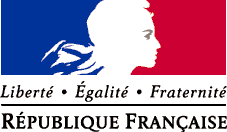 Check-list de vérification d’un dossier de demande d’autorisation environnementaleArticles R.181-13 et suivants du code de l’environnementV 2019 01Document  de référence réglementaire : CERFA n° 15964*01Document  de référence réglementaire : CERFA n° 15964*01Date de rédaction de la check-list :        Mars 2021Pétitionnaire : PARC EOLIEN DU CHEMIN CROISE	Lieu du projet : CHILLY et MAUCOURT (SOMME)Service coordonnateur désigné :	DREAL DDPPPièces absentes (n°) :Pièces absentes (n°) :1.   Procédures concernées par l’autorisation environnementale sollicitée1.   Procédures concernées par l’autorisation environnementale sollicitée1.   Procédures concernées par l’autorisation environnementale sollicitée1.   Procédures concernées par l’autorisation environnementale sollicitée1.   Procédures concernées par l’autorisation environnementale sollicitéeNe sont pas compris dans le champ d’application du présent Cerfa, les projets visés au II de l’article L.181-2 du code de l’environnement.Demande d’autorisation environnementale concernant : Une ou plusieurs installations, ouvrages, travaux ou activités soumis à autorisation mentionnés au I de l’article L. 214-3 du code de l’environnement  => VOIR VOLET 1 + ANNEXE I Une ou plusieurs installations classées pour la protection de l’environnement soumises à autorisation mentionnées à l’article L. 512-1 du code de l’environnement)   => VOIR VOLET 2 + ANNEXE I Un autre projet soumis à évaluation environnementale mentionné aux articles L. 181-1 et au II du L. 122-1-1 du code de l’environnement => VOIR ANNEXE I Chapitre 1) /Etude d’impactAutres procédures concernées : Une ou plusieurs installations classées pour la protection de l’environnement soumises à enregistrement  mentionnées à  l’article L. 181-2 du code de l’environnement   => VOIR VOLET 2 bis Une ou plusieurs installations, ouvrages, travaux ou activités soumis à déclaration mentionnés au II de l’article L. 214-3 du code de l’environnement) Une ou plusieurs installations classées pour la protection de l’environnement soumises à déclaration mentionnées à  l’article L. 181-2 du code de l’environnement, sauf si cette déclaration est réalisée à part Une  activité, une  installation, un ouvrage ou des travaux requérant une autorisation pour l’émission de gaz à effet de serre (au titre de l’article L. 229-6 du code de l’environnement)   => VOIR PJ n° 53 à 56 La modification de l’état des lieux ou de l’aspect  d’une réserve naturelle (au titre des articles L. 332-6 et L. 332-9 du code de l’environnement) => VOIR VOLET 3 La modification de l’état des lieux ou de l’aspect d’un site classé ou en instance de classement (au titre des articles L. 341-7 et L. 341-10 du code de l’environnement) => VOIR VOLET 4 Une ou plusieurs activités,  installations, ouvrages ou  travaux requérant  une dérogation « espèces et habitats protégés » (au titre de l’article L. 411-2 du code de l’environnement) => VOIR VOLET 5 Une ou plusieurs activités, installations, ouvrages ou travaux pouvant faire l’objet d’une absence d’opposition au titre du régime d’évaluation des incidences Natura 2000 (au titre de l’article L414-4 du code de l’environnement)  => VOIR ANNEXE I chapitre I) Un dossier agrément OGM (au titre de l’article L. 532-3 du code de l’environnement) => VOIR VOLET 6 Un dossier agrément déchets (au titre de l’article L. 541-22 du code de l’environnement) => VOIR VOLET 7 Une installation de production d’électricité requérant une autorisation d’exploiter (au titre de l’article L. 311-1 du code de l’énergie) |si puissance => VOIR VOLET 8 + ANNEXE I Une activité, une  installation, un ouvrage ou des travaux requérant  une autorisation de défrichement (au titre des articles L. 214-13 et L.341-3 du code forestier) => VOIR VOLET 9 Une installation de production d’électricité utilisant l’énergie mécanique du vent (au titre des articles L. 5111-1-6, L. 5112-2, L. 5114-2, L. 5113-1 du code de la défense,  L. 54 du code des postes et des communications électroniques, L. 621-32 et L. 632-1 du code du patrimoine, L. 6352-1 du code des transports)  => VOIR VOLET 2 + ANNEXE INe sont pas compris dans le champ d’application du présent Cerfa, les projets visés au II de l’article L.181-2 du code de l’environnement.Demande d’autorisation environnementale concernant : Une ou plusieurs installations, ouvrages, travaux ou activités soumis à autorisation mentionnés au I de l’article L. 214-3 du code de l’environnement  => VOIR VOLET 1 + ANNEXE I Une ou plusieurs installations classées pour la protection de l’environnement soumises à autorisation mentionnées à l’article L. 512-1 du code de l’environnement)   => VOIR VOLET 2 + ANNEXE I Un autre projet soumis à évaluation environnementale mentionné aux articles L. 181-1 et au II du L. 122-1-1 du code de l’environnement => VOIR ANNEXE I Chapitre 1) /Etude d’impactAutres procédures concernées : Une ou plusieurs installations classées pour la protection de l’environnement soumises à enregistrement  mentionnées à  l’article L. 181-2 du code de l’environnement   => VOIR VOLET 2 bis Une ou plusieurs installations, ouvrages, travaux ou activités soumis à déclaration mentionnés au II de l’article L. 214-3 du code de l’environnement) Une ou plusieurs installations classées pour la protection de l’environnement soumises à déclaration mentionnées à  l’article L. 181-2 du code de l’environnement, sauf si cette déclaration est réalisée à part Une  activité, une  installation, un ouvrage ou des travaux requérant une autorisation pour l’émission de gaz à effet de serre (au titre de l’article L. 229-6 du code de l’environnement)   => VOIR PJ n° 53 à 56 La modification de l’état des lieux ou de l’aspect  d’une réserve naturelle (au titre des articles L. 332-6 et L. 332-9 du code de l’environnement) => VOIR VOLET 3 La modification de l’état des lieux ou de l’aspect d’un site classé ou en instance de classement (au titre des articles L. 341-7 et L. 341-10 du code de l’environnement) => VOIR VOLET 4 Une ou plusieurs activités,  installations, ouvrages ou  travaux requérant  une dérogation « espèces et habitats protégés » (au titre de l’article L. 411-2 du code de l’environnement) => VOIR VOLET 5 Une ou plusieurs activités, installations, ouvrages ou travaux pouvant faire l’objet d’une absence d’opposition au titre du régime d’évaluation des incidences Natura 2000 (au titre de l’article L414-4 du code de l’environnement)  => VOIR ANNEXE I chapitre I) Un dossier agrément OGM (au titre de l’article L. 532-3 du code de l’environnement) => VOIR VOLET 6 Un dossier agrément déchets (au titre de l’article L. 541-22 du code de l’environnement) => VOIR VOLET 7 Une installation de production d’électricité requérant une autorisation d’exploiter (au titre de l’article L. 311-1 du code de l’énergie) |si puissance => VOIR VOLET 8 + ANNEXE I Une activité, une  installation, un ouvrage ou des travaux requérant  une autorisation de défrichement (au titre des articles L. 214-13 et L.341-3 du code forestier) => VOIR VOLET 9 Une installation de production d’électricité utilisant l’énergie mécanique du vent (au titre des articles L. 5111-1-6, L. 5112-2, L. 5114-2, L. 5113-1 du code de la défense,  L. 54 du code des postes et des communications électroniques, L. 621-32 et L. 632-1 du code du patrimoine, L. 6352-1 du code des transports)  => VOIR VOLET 2 + ANNEXE INe sont pas compris dans le champ d’application du présent Cerfa, les projets visés au II de l’article L.181-2 du code de l’environnement.Demande d’autorisation environnementale concernant : Une ou plusieurs installations, ouvrages, travaux ou activités soumis à autorisation mentionnés au I de l’article L. 214-3 du code de l’environnement  => VOIR VOLET 1 + ANNEXE I Une ou plusieurs installations classées pour la protection de l’environnement soumises à autorisation mentionnées à l’article L. 512-1 du code de l’environnement)   => VOIR VOLET 2 + ANNEXE I Un autre projet soumis à évaluation environnementale mentionné aux articles L. 181-1 et au II du L. 122-1-1 du code de l’environnement => VOIR ANNEXE I Chapitre 1) /Etude d’impactAutres procédures concernées : Une ou plusieurs installations classées pour la protection de l’environnement soumises à enregistrement  mentionnées à  l’article L. 181-2 du code de l’environnement   => VOIR VOLET 2 bis Une ou plusieurs installations, ouvrages, travaux ou activités soumis à déclaration mentionnés au II de l’article L. 214-3 du code de l’environnement) Une ou plusieurs installations classées pour la protection de l’environnement soumises à déclaration mentionnées à  l’article L. 181-2 du code de l’environnement, sauf si cette déclaration est réalisée à part Une  activité, une  installation, un ouvrage ou des travaux requérant une autorisation pour l’émission de gaz à effet de serre (au titre de l’article L. 229-6 du code de l’environnement)   => VOIR PJ n° 53 à 56 La modification de l’état des lieux ou de l’aspect  d’une réserve naturelle (au titre des articles L. 332-6 et L. 332-9 du code de l’environnement) => VOIR VOLET 3 La modification de l’état des lieux ou de l’aspect d’un site classé ou en instance de classement (au titre des articles L. 341-7 et L. 341-10 du code de l’environnement) => VOIR VOLET 4 Une ou plusieurs activités,  installations, ouvrages ou  travaux requérant  une dérogation « espèces et habitats protégés » (au titre de l’article L. 411-2 du code de l’environnement) => VOIR VOLET 5 Une ou plusieurs activités, installations, ouvrages ou travaux pouvant faire l’objet d’une absence d’opposition au titre du régime d’évaluation des incidences Natura 2000 (au titre de l’article L414-4 du code de l’environnement)  => VOIR ANNEXE I chapitre I) Un dossier agrément OGM (au titre de l’article L. 532-3 du code de l’environnement) => VOIR VOLET 6 Un dossier agrément déchets (au titre de l’article L. 541-22 du code de l’environnement) => VOIR VOLET 7 Une installation de production d’électricité requérant une autorisation d’exploiter (au titre de l’article L. 311-1 du code de l’énergie) |si puissance => VOIR VOLET 8 + ANNEXE I Une activité, une  installation, un ouvrage ou des travaux requérant  une autorisation de défrichement (au titre des articles L. 214-13 et L.341-3 du code forestier) => VOIR VOLET 9 Une installation de production d’électricité utilisant l’énergie mécanique du vent (au titre des articles L. 5111-1-6, L. 5112-2, L. 5114-2, L. 5113-1 du code de la défense,  L. 54 du code des postes et des communications électroniques, L. 621-32 et L. 632-1 du code du patrimoine, L. 6352-1 du code des transports)  => VOIR VOLET 2 + ANNEXE INe sont pas compris dans le champ d’application du présent Cerfa, les projets visés au II de l’article L.181-2 du code de l’environnement.Demande d’autorisation environnementale concernant : Une ou plusieurs installations, ouvrages, travaux ou activités soumis à autorisation mentionnés au I de l’article L. 214-3 du code de l’environnement  => VOIR VOLET 1 + ANNEXE I Une ou plusieurs installations classées pour la protection de l’environnement soumises à autorisation mentionnées à l’article L. 512-1 du code de l’environnement)   => VOIR VOLET 2 + ANNEXE I Un autre projet soumis à évaluation environnementale mentionné aux articles L. 181-1 et au II du L. 122-1-1 du code de l’environnement => VOIR ANNEXE I Chapitre 1) /Etude d’impactAutres procédures concernées : Une ou plusieurs installations classées pour la protection de l’environnement soumises à enregistrement  mentionnées à  l’article L. 181-2 du code de l’environnement   => VOIR VOLET 2 bis Une ou plusieurs installations, ouvrages, travaux ou activités soumis à déclaration mentionnés au II de l’article L. 214-3 du code de l’environnement) Une ou plusieurs installations classées pour la protection de l’environnement soumises à déclaration mentionnées à  l’article L. 181-2 du code de l’environnement, sauf si cette déclaration est réalisée à part Une  activité, une  installation, un ouvrage ou des travaux requérant une autorisation pour l’émission de gaz à effet de serre (au titre de l’article L. 229-6 du code de l’environnement)   => VOIR PJ n° 53 à 56 La modification de l’état des lieux ou de l’aspect  d’une réserve naturelle (au titre des articles L. 332-6 et L. 332-9 du code de l’environnement) => VOIR VOLET 3 La modification de l’état des lieux ou de l’aspect d’un site classé ou en instance de classement (au titre des articles L. 341-7 et L. 341-10 du code de l’environnement) => VOIR VOLET 4 Une ou plusieurs activités,  installations, ouvrages ou  travaux requérant  une dérogation « espèces et habitats protégés » (au titre de l’article L. 411-2 du code de l’environnement) => VOIR VOLET 5 Une ou plusieurs activités, installations, ouvrages ou travaux pouvant faire l’objet d’une absence d’opposition au titre du régime d’évaluation des incidences Natura 2000 (au titre de l’article L414-4 du code de l’environnement)  => VOIR ANNEXE I chapitre I) Un dossier agrément OGM (au titre de l’article L. 532-3 du code de l’environnement) => VOIR VOLET 6 Un dossier agrément déchets (au titre de l’article L. 541-22 du code de l’environnement) => VOIR VOLET 7 Une installation de production d’électricité requérant une autorisation d’exploiter (au titre de l’article L. 311-1 du code de l’énergie) |si puissance => VOIR VOLET 8 + ANNEXE I Une activité, une  installation, un ouvrage ou des travaux requérant  une autorisation de défrichement (au titre des articles L. 214-13 et L.341-3 du code forestier) => VOIR VOLET 9 Une installation de production d’électricité utilisant l’énergie mécanique du vent (au titre des articles L. 5111-1-6, L. 5112-2, L. 5114-2, L. 5113-1 du code de la défense,  L. 54 du code des postes et des communications électroniques, L. 621-32 et L. 632-1 du code du patrimoine, L. 6352-1 du code des transports)  => VOIR VOLET 2 + ANNEXE IPrésence du CERFAPrésence du CERFAPrésence du CERFAPrésence du CERFAPrésence du CERFAFichier informatiquePièce du dossier et Page(s) du dossierConforme/Non conformeCERFA rempli et signé par le demandeur désigné au § 3.1.a ou 3.1.bCERFA rempli et signé par le demandeur désigné au § 3.1.a ou 3.1.b01a_cerfa_15964_01.pdfPIECE 1aInformations générales sur le projetInformations générales sur le projetInformations générales sur le projetInformations générales sur le projetInformations générales sur le projetFichier informatiquePièce du dossier et Page(s) du dossierConforme/Non conforme2.1 Nature de l’objet de la demande01a_cerfa_15964_01.pdfPIECE 1a /p 1 §2.12.2 Adresse du projet01a_cerfa_15964_01.pdfPIECE 1a /p 1 §2.22.3 Pour un projet terrestre, précisez les références cadastrales :01a_cerfa_15964_01_AnnexeReferencesCadastrales.pdfPIECE 1b – CERFA (Références cadastrales)2.4 Pour un projet maritime ou fluvial, précisez les références géographiques NON CONCERNE2.5 Certificat de projet éventuellement délivré01a_cerfa_15964_01.pdfPIECE 1 /p 2 §2.5 3.   Identification du demandeur (remplir le 3.1.a pour un particulier, remplir le 3.1.b pour une entreprise)                             3.   Identification du demandeur (remplir le 3.1.a pour un particulier, remplir le 3.1.b pour une entreprise)                             3.   Identification du demandeur (remplir le 3.1.a pour un particulier, remplir le 3.1.b pour une entreprise)                             3.   Identification du demandeur (remplir le 3.1.a pour un particulier, remplir le 3.1.b pour une entreprise)                            Fichier informatiquePièce du dossier et Page(s) du dossierConforme/Non conforme3.1.a Personne physiqueCONCERNE     NON CONCERNE3.1.a Personne physiqueCONCERNE     NON CONCERNENON CONCERNE3.1.b Personne morale (vous êtes une entreprise)CONCERNE     NON CONCERNE3.1.b Personne morale (vous êtes une entreprise)CONCERNE     NON CONCERNE01a_cerfa_15964_01.pdfPIECE 1a /p 2 §3.1.b3.2 Adresse3.2 Adresse01a_cerfa_15964_01.pdfPIECE 1a /p 3 §3.23.3 Référent en charge du dossier représentant le pétitionnaire3.3 Référent en charge du dossier représentant le pétitionnaire01a_cerfa_15964_01.pdfPIECE 1a /p 3 §3.24.   Informations obligatoires sur le projet4.   Informations obligatoires sur le projet4.   Informations obligatoires sur le projet4.   Informations obligatoires sur le projet4.   Informations obligatoires sur le projetFichier informatiquePièce du dossier et Page(s) du dossierConforme/Non conforme4.1.1 Description de l’AIOT envisagée, de ses modalités d'exécution et de fonctionnement, des procédés de mise en œuvre, notamment sa nature et son volume [cf projets tels que définis à l’article L.181-1 du code de l’environnement].01a_cerfa_15964_01.pdf----PIECE 1ap 3 §4.1.14.1.2. Description des moyens de suivi et de surveillance :01a_cerfa_15964_01.pdf----PIECE 1ap 4 §4.1.24.1.3. Description des moyens d'intervention en cas d'incident ou d'accident ainsi que les conditions de remise en état du site après exploitation et, le cas échéant, la nature, l'origine et le volume des eaux utilisées ou affectées :01a_cerfa_15964_01.pdf----PIECE 1ap 3 §4.1.3Fichier informatiquePièce du dossier et Page(s) du dossierConforme/Non conforme4.2.1 Activité IOTA                                                              CONCERNE     NON CONCERNENON CONCERNEPrécisez  la ou les rubrique(s) de la nomenclature « loi sur l’eau » dans laquelle ou lesquelles l’installation, l’ouvrage, les travaux ou les activités doivent être rangés :4.2.2 Activité ICPE                                                             CONCERNE     NON CONCERNE01a_cerfa_15964_01.pdfPIECE 1ap 5 §4.2.2Précisez la ou les rubrique(s) de la nomenclature des installations classées dans laquelle ou lesquelles l'installation doit être rangée :Rubrique 29804.   Autres informations utiles4.   Autres informations utiles4.   Autres informations utiles4.   Autres informations utiles4.   Autres informations utilesFichier informatiquePièce du dossier et Page(s) du dossierConforme/Non conforme5.1  Si le site se situe pas sur une des aires de production d'un produit d'appellation d'origine contrôlée sur le territoire du projet ou en commune limitropheVoir liste : www.inao.gouv.frCONCERNE     NON CONCERNEPiece05_EtudeImpact_ET_RNT.pdfPIECE 5p 132-133 chapitre D §3.4.35.2 Si le site se situe sur le territoire d’un Parc Naturel RégionalVoir liste : www.inao.gouv.frCONCERNE     NON CONCERNEsi concerné : PNR Scarpe Escaut   PNR Avesnois  PNR Caps et Marais d’OpalePiece05_EtudeImpact_ET_RNT.pdfPIECE 5p 149Chapitre D §4.5.1 Inventaire du patrimoine protégéLe dossier de demande d'autorisation environnementale est adressé au préfet désigné par l’article R. 181-2 en quatre exemplaires papier et sous forme électronique. S’il y a lieu, il est également fourni sous les mêmes formes dans une version dont les informations susceptibles de porter atteinte aux intérêts mentionnés au I de l’article L. 124-4 et au II. de l’article L. 124-5 sont occultées [article R. 181-12 du code de l’environnement].Chaque dossier est accompagné des pièces nécessaires à l’instruction de votre autorisation, parmi celles énumérées ci-dessous.Le dossier de demande d'autorisation environnementale est adressé au préfet désigné par l’article R. 181-2 en quatre exemplaires papier et sous forme électronique. S’il y a lieu, il est également fourni sous les mêmes formes dans une version dont les informations susceptibles de porter atteinte aux intérêts mentionnés au I de l’article L. 124-4 et au II. de l’article L. 124-5 sont occultées [article R. 181-12 du code de l’environnement].Chaque dossier est accompagné des pièces nécessaires à l’instruction de votre autorisation, parmi celles énumérées ci-dessous.Le dossier de demande d'autorisation environnementale est adressé au préfet désigné par l’article R. 181-2 en quatre exemplaires papier et sous forme électronique. S’il y a lieu, il est également fourni sous les mêmes formes dans une version dont les informations susceptibles de porter atteinte aux intérêts mentionnés au I de l’article L. 124-4 et au II. de l’article L. 124-5 sont occultées [article R. 181-12 du code de l’environnement].Chaque dossier est accompagné des pièces nécessaires à l’instruction de votre autorisation, parmi celles énumérées ci-dessous.Le dossier de demande d'autorisation environnementale est adressé au préfet désigné par l’article R. 181-2 en quatre exemplaires papier et sous forme électronique. S’il y a lieu, il est également fourni sous les mêmes formes dans une version dont les informations susceptibles de porter atteinte aux intérêts mentionnés au I de l’article L. 124-4 et au II. de l’article L. 124-5 sont occultées [article R. 181-12 du code de l’environnement].Chaque dossier est accompagné des pièces nécessaires à l’instruction de votre autorisation, parmi celles énumérées ci-dessous.Le dossier de demande d'autorisation environnementale est adressé au préfet désigné par l’article R. 181-2 en quatre exemplaires papier et sous forme électronique. S’il y a lieu, il est également fourni sous les mêmes formes dans une version dont les informations susceptibles de porter atteinte aux intérêts mentionnés au I de l’article L. 124-4 et au II. de l’article L. 124-5 sont occultées [article R. 181-12 du code de l’environnement].Chaque dossier est accompagné des pièces nécessaires à l’instruction de votre autorisation, parmi celles énumérées ci-dessous.1) Pièces à joindre pour tous les dossiers :1) Pièces à joindre pour tous les dossiers :1) Pièces à joindre pour tous les dossiers :1) Pièces à joindre pour tous les dossiers :Fichier informatiquePièce du dossier et Page(s) du dossierConforme/Non ConformeP.J. n°1. - Un plan de situation du projet, à l’échelle 1/25 000 ou, à défaut, au 1/50 000 sur lequel sera indiqué l’emplacement du projet  [2° de l’article R. 181-13 du code de l’environnement]Piece04_PlansGrandFormat_A0.pdfPIECE 4 Plan de situation(document A0)P.J. n°2. - Les éléments graphiques, plans ou cartes utiles à la compréhension des pièces du dossier (notamment du point 4 du Cerfa et des pièces n°3 et n°7) [7° de l’article R. 181-13 du code de l’environnement]Piece04_PlansGrandFormat_A0.pdfPiece04_ElementsGraphiques_A3.pdfPIECE 4 Tous les élémentsP.J. n°3. - Un justificatif de la maîtrise foncière du terrain [3° de l’article R. 181-13 du code de l’environnement]Piece07_DroitsTerrainAccords.pdfPIECE 7 Toutes les pagesP.J. n°4. - Lorsque le projet est soumis à évaluation environnementale, l’étude d’impact réalisée en application des articles R. 122-2 et R. 122-3 du code de l’environnement [5° de l’article R. 181-13 du code de l’environnement]Se référer à l'annexe I  CONCERNE   NON CONCERNEFichier informatiquePiece05a_EtudeImpact_ET_RNT.pdfPiece05b_AnnexePaysage_VoletPaysager.pdfPiece05c_AnnexePaysage_CarnetDePhotomontages.pdfPiece05cBIS_AnnexePaysage_CarnetDePhotomontages360.pdfPiece05d_AnnexeEcologique.pdfPiece05e_AnnexeAcoustique.pdfPiece05f_AnnexeElectrique.pdfPièce du dossier et Page(s) du dossierPIECE 5 Tous les élémentsConforme/Non ConformeP.J. n°5. - Si le projet n’est pas soumis à évaluation environnementale, l’étude d’incidence environnementale proportionnée à l’importance du projet et à son incidence prévisible sur l’environnement au regard des intérêts mentionnés à l’article L. 181-3 du code de l’environnement [article R. 181-14 du code de l’environnement]Se référer à l'annexe I  CONCERNE   NON CONCERNEP.J. n° 6 – Si le projet n’est pas soumis à évaluation environnementale à l’issue de l’examen au cas par cas prévu par l’article R.122-3, la décision correspondante, assortie, le cas échéant , de l’indication par le pétitionnaire des modifications apportées aux caractéristiques et mesures du projet ayant motivé cette décision   [6° de l’article R. 181-13 du code de l’environnement]  CONCERNE   NON CONCERNEP.J. n°7. - Une note de présentation non technique du projet [8° de l’article R. 181-13 du code de l’environnementPiece03_NotePresentationNonTechniquePIECE 3Tous les élémentsP.J. n°8. (Facultatif) Une synthèse des mesures envisagées, sous forme de propositions de prescriptions de nature à assurer le respect des dispositions des articles L.181-3, L.181-4 et R.181-43 [article R.181-13 du code de l’environnement]Facultatif2) Pièces à joindre selon la nature ou la situation du projet :2) Pièces à joindre selon la nature ou la situation du projet :2) Pièces à joindre selon la nature ou la situation du projet :2) Pièces à joindre selon la nature ou la situation du projet :2) Pièces à joindre selon la nature ou la situation du projet :2) Pièces à joindre selon la nature ou la situation du projet :2) Pièces à joindre selon la nature ou la situation du projet :2) Pièces à joindre selon la nature ou la situation du projet :2) Pièces à joindre selon la nature ou la situation du projet :2) Pièces à joindre selon la nature ou la situation du projet :VOLET 1/. LOI SUR L’EAU ET LES MILIEUX AQUATIQUESVOLET 1/. LOI SUR L’EAU ET LES MILIEUX AQUATIQUESVOLET 1/. LOI SUR L’EAU ET LES MILIEUX AQUATIQUESVOLET 1/. LOI SUR L’EAU ET LES MILIEUX AQUATIQUESVOLET 1/. LOI SUR L’EAU ET LES MILIEUX AQUATIQUESVOLET 1/. LOI SUR L’EAU ET LES MILIEUX AQUATIQUESVOLET 1/. LOI SUR L’EAU ET LES MILIEUX AQUATIQUESVOLET 1/. LOI SUR L’EAU ET LES MILIEUX AQUATIQUESVOLET 1/. LOI SUR L’EAU ET LES MILIEUX AQUATIQUESVOLET 1/. LOI SUR L’EAU ET LES MILIEUX AQUATIQUES  CONCERNE   NON CONCERNEsi concerné voir ci-dessous, sinon passer au volet suivant  CONCERNE   NON CONCERNEsi concerné voir ci-dessous, sinon passer au volet suivant  CONCERNE   NON CONCERNEsi concerné voir ci-dessous, sinon passer au volet suivant  CONCERNE   NON CONCERNEsi concerné voir ci-dessous, sinon passer au volet suivant  CONCERNE   NON CONCERNEsi concerné voir ci-dessous, sinon passer au volet suivant  CONCERNE   NON CONCERNEsi concerné voir ci-dessous, sinon passer au volet suivant  CONCERNE   NON CONCERNEsi concerné voir ci-dessous, sinon passer au volet suivant  CONCERNE   NON CONCERNEsi concerné voir ci-dessous, sinon passer au volet suivant  CONCERNE   NON CONCERNEsi concerné voir ci-dessous, sinon passer au volet suivant  CONCERNE   NON CONCERNEsi concerné voir ci-dessous, sinon passer au volet suivantLorsque l’autorisation environnementale concerne un projet relevant du 1° de l’article L. 181-1 du code de l’environnement, le dossier de demande est complété par les documents suivants [au titre de l’article D. 181-15-1 du code de l’environnement] :Lorsque l’autorisation environnementale concerne un projet relevant du 1° de l’article L. 181-1 du code de l’environnement, le dossier de demande est complété par les documents suivants [au titre de l’article D. 181-15-1 du code de l’environnement] :Lorsque l’autorisation environnementale concerne un projet relevant du 1° de l’article L. 181-1 du code de l’environnement, le dossier de demande est complété par les documents suivants [au titre de l’article D. 181-15-1 du code de l’environnement] :Lorsque l’autorisation environnementale concerne un projet relevant du 1° de l’article L. 181-1 du code de l’environnement, le dossier de demande est complété par les documents suivants [au titre de l’article D. 181-15-1 du code de l’environnement] :Lorsque l’autorisation environnementale concerne un projet relevant du 1° de l’article L. 181-1 du code de l’environnement, le dossier de demande est complété par les documents suivants [au titre de l’article D. 181-15-1 du code de l’environnement] :Lorsque l’autorisation environnementale concerne un projet relevant du 1° de l’article L. 181-1 du code de l’environnement, le dossier de demande est complété par les documents suivants [au titre de l’article D. 181-15-1 du code de l’environnement] :Lorsque l’autorisation environnementale concerne un projet relevant du 1° de l’article L. 181-1 du code de l’environnement, le dossier de demande est complété par les documents suivants [au titre de l’article D. 181-15-1 du code de l’environnement] :Lorsque l’autorisation environnementale concerne un projet relevant du 1° de l’article L. 181-1 du code de l’environnement, le dossier de demande est complété par les documents suivants [au titre de l’article D. 181-15-1 du code de l’environnement] :Lorsque l’autorisation environnementale concerne un projet relevant du 1° de l’article L. 181-1 du code de l’environnement, le dossier de demande est complété par les documents suivants [au titre de l’article D. 181-15-1 du code de l’environnement] :Lorsque l’autorisation environnementale concerne un projet relevant du 1° de l’article L. 181-1 du code de l’environnement, le dossier de demande est complété par les documents suivants [au titre de l’article D. 181-15-1 du code de l’environnement] :I. Lorsqu’il s’agit de stations d’épuration d’une agglomération d'assainissement ou de dispositifs d’assainissement non collectif, la demande comprend également [I. de l’article D. 181-15-1 du code de l’environnement] :  CONCERNE   NON CONCERNEI. Lorsqu’il s’agit de stations d’épuration d’une agglomération d'assainissement ou de dispositifs d’assainissement non collectif, la demande comprend également [I. de l’article D. 181-15-1 du code de l’environnement] :  CONCERNE   NON CONCERNEI. Lorsqu’il s’agit de stations d’épuration d’une agglomération d'assainissement ou de dispositifs d’assainissement non collectif, la demande comprend également [I. de l’article D. 181-15-1 du code de l’environnement] :  CONCERNE   NON CONCERNEI. Lorsqu’il s’agit de stations d’épuration d’une agglomération d'assainissement ou de dispositifs d’assainissement non collectif, la demande comprend également [I. de l’article D. 181-15-1 du code de l’environnement] :  CONCERNE   NON CONCERNEI. Lorsqu’il s’agit de stations d’épuration d’une agglomération d'assainissement ou de dispositifs d’assainissement non collectif, la demande comprend également [I. de l’article D. 181-15-1 du code de l’environnement] :  CONCERNE   NON CONCERNEI. Lorsqu’il s’agit de stations d’épuration d’une agglomération d'assainissement ou de dispositifs d’assainissement non collectif, la demande comprend également [I. de l’article D. 181-15-1 du code de l’environnement] :  CONCERNE   NON CONCERNEI. Lorsqu’il s’agit de stations d’épuration d’une agglomération d'assainissement ou de dispositifs d’assainissement non collectif, la demande comprend également [I. de l’article D. 181-15-1 du code de l’environnement] :  CONCERNE   NON CONCERNEI. Lorsqu’il s’agit de stations d’épuration d’une agglomération d'assainissement ou de dispositifs d’assainissement non collectif, la demande comprend également [I. de l’article D. 181-15-1 du code de l’environnement] :  CONCERNE   NON CONCERNEI. Lorsqu’il s’agit de stations d’épuration d’une agglomération d'assainissement ou de dispositifs d’assainissement non collectif, la demande comprend également [I. de l’article D. 181-15-1 du code de l’environnement] :  CONCERNE   NON CONCERNE Fichier informatiquePièce du dossier et Page(s) du dossierConforme/ Non ConformeP.J. n°9. - Une description du système de collecte des eaux usées,[1° du I. de l’article D. 181-15-1 du code de l’environnement]  Se référer à l'annexe IP.J. n°9. - Une description du système de collecte des eaux usées,[1° du I. de l’article D. 181-15-1 du code de l’environnement]  Se référer à l'annexe IP.J. n°9. - Une description du système de collecte des eaux usées,[1° du I. de l’article D. 181-15-1 du code de l’environnement]  Se référer à l'annexe IP.J. n°9. - Une description du système de collecte des eaux usées,[1° du I. de l’article D. 181-15-1 du code de l’environnement]  Se référer à l'annexe IP.J. n°10. -  Une description des modalités de traitement des eaux collectées [2° du I. de l’article D. 181-15-1 du code de l’environnement] Se référer à l'annexe IP.J. n°10. -  Une description des modalités de traitement des eaux collectées [2° du I. de l’article D. 181-15-1 du code de l’environnement] Se référer à l'annexe IP.J. n°10. -  Une description des modalités de traitement des eaux collectées [2° du I. de l’article D. 181-15-1 du code de l’environnement] Se référer à l'annexe IP.J. n°10. -  Une description des modalités de traitement des eaux collectées [2° du I. de l’article D. 181-15-1 du code de l’environnement] Se référer à l'annexe III. Lorsqu'il s'agit de déversoirs d’orage situés sur un système de collecte des eaux usées, la demande comprend également [II. de l’article D. 181-15-1 du code de l’environnement] :  CONCERNE   NON CONCERNEII. Lorsqu'il s'agit de déversoirs d’orage situés sur un système de collecte des eaux usées, la demande comprend également [II. de l’article D. 181-15-1 du code de l’environnement] :  CONCERNE   NON CONCERNEII. Lorsqu'il s'agit de déversoirs d’orage situés sur un système de collecte des eaux usées, la demande comprend également [II. de l’article D. 181-15-1 du code de l’environnement] :  CONCERNE   NON CONCERNEII. Lorsqu'il s'agit de déversoirs d’orage situés sur un système de collecte des eaux usées, la demande comprend également [II. de l’article D. 181-15-1 du code de l’environnement] :  CONCERNE   NON CONCERNEII. Lorsqu'il s'agit de déversoirs d’orage situés sur un système de collecte des eaux usées, la demande comprend également [II. de l’article D. 181-15-1 du code de l’environnement] :  CONCERNE   NON CONCERNEP.J. n°11. - Une évaluation des charges brutes et des flux de substances polluantes, actuelles et prévisibles, parvenant au déversoir, ainsi que leurs variations, notamment celles dues aux fortes pluies [1° du II. de l’article D. 181-15-1 du code de l’environnement] ;   P.J. n°11. - Une évaluation des charges brutes et des flux de substances polluantes, actuelles et prévisibles, parvenant au déversoir, ainsi que leurs variations, notamment celles dues aux fortes pluies [1° du II. de l’article D. 181-15-1 du code de l’environnement] ;   P.J. n°11. - Une évaluation des charges brutes et des flux de substances polluantes, actuelles et prévisibles, parvenant au déversoir, ainsi que leurs variations, notamment celles dues aux fortes pluies [1° du II. de l’article D. 181-15-1 du code de l’environnement] ;   P.J. n°11. - Une évaluation des charges brutes et des flux de substances polluantes, actuelles et prévisibles, parvenant au déversoir, ainsi que leurs variations, notamment celles dues aux fortes pluies [1° du II. de l’article D. 181-15-1 du code de l’environnement] ;   P.J. n°12. - Une détermination du niveau d'intensité pluviométrique déclenchant un rejet dans l’environnement ainsi qu’une estimation de la fréquence des évènements pluviométriques d’intensité supérieure ou égale à ce niveau [2° du II. de l’article D. 181-15-1 du code de l’environnement] ;P.J. n°12. - Une détermination du niveau d'intensité pluviométrique déclenchant un rejet dans l’environnement ainsi qu’une estimation de la fréquence des évènements pluviométriques d’intensité supérieure ou égale à ce niveau [2° du II. de l’article D. 181-15-1 du code de l’environnement] ;P.J. n°12. - Une détermination du niveau d'intensité pluviométrique déclenchant un rejet dans l’environnement ainsi qu’une estimation de la fréquence des évènements pluviométriques d’intensité supérieure ou égale à ce niveau [2° du II. de l’article D. 181-15-1 du code de l’environnement] ;P.J. n°12. - Une détermination du niveau d'intensité pluviométrique déclenchant un rejet dans l’environnement ainsi qu’une estimation de la fréquence des évènements pluviométriques d’intensité supérieure ou égale à ce niveau [2° du II. de l’article D. 181-15-1 du code de l’environnement] ;P.J. n°13. - Une estimation des flux de pollution déversés au milieu récepteur en fonction des évènements pluviométriques retenus en P.J 11. et l’étude de leur impact [3° du II. de l’article D. 181-15-1 du code de l’environnement].P.J. n°13. - Une estimation des flux de pollution déversés au milieu récepteur en fonction des évènements pluviométriques retenus en P.J 11. et l’étude de leur impact [3° du II. de l’article D. 181-15-1 du code de l’environnement].P.J. n°13. - Une estimation des flux de pollution déversés au milieu récepteur en fonction des évènements pluviométriques retenus en P.J 11. et l’étude de leur impact [3° du II. de l’article D. 181-15-1 du code de l’environnement].P.J. n°13. - Une estimation des flux de pollution déversés au milieu récepteur en fonction des évènements pluviométriques retenus en P.J 11. et l’étude de leur impact [3° du II. de l’article D. 181-15-1 du code de l’environnement].III. Lorsqu’il s’agit d’ouvrages mentionnés à la rubrique 3.2.5.0 du tableau de l’article R. 214-1 (barrages de retenue et ouvrages assimilés), la demande comprend également [III. de l’article D. 181-15-1 du code de l’environnement] :  CONCERNE   NON CONCERNEIII. Lorsqu’il s’agit d’ouvrages mentionnés à la rubrique 3.2.5.0 du tableau de l’article R. 214-1 (barrages de retenue et ouvrages assimilés), la demande comprend également [III. de l’article D. 181-15-1 du code de l’environnement] :  CONCERNE   NON CONCERNEIII. Lorsqu’il s’agit d’ouvrages mentionnés à la rubrique 3.2.5.0 du tableau de l’article R. 214-1 (barrages de retenue et ouvrages assimilés), la demande comprend également [III. de l’article D. 181-15-1 du code de l’environnement] :  CONCERNE   NON CONCERNEIII. Lorsqu’il s’agit d’ouvrages mentionnés à la rubrique 3.2.5.0 du tableau de l’article R. 214-1 (barrages de retenue et ouvrages assimilés), la demande comprend également [III. de l’article D. 181-15-1 du code de l’environnement] :  CONCERNE   NON CONCERNEIII. Lorsqu’il s’agit d’ouvrages mentionnés à la rubrique 3.2.5.0 du tableau de l’article R. 214-1 (barrages de retenue et ouvrages assimilés), la demande comprend également [III. de l’article D. 181-15-1 du code de l’environnement] :  CONCERNE   NON CONCERNEIII. Lorsqu’il s’agit d’ouvrages mentionnés à la rubrique 3.2.5.0 du tableau de l’article R. 214-1 (barrages de retenue et ouvrages assimilés), la demande comprend également [III. de l’article D. 181-15-1 du code de l’environnement] :  CONCERNE   NON CONCERNEIII. Lorsqu’il s’agit d’ouvrages mentionnés à la rubrique 3.2.5.0 du tableau de l’article R. 214-1 (barrages de retenue et ouvrages assimilés), la demande comprend également [III. de l’article D. 181-15-1 du code de l’environnement] :  CONCERNE   NON CONCERNEIII. Lorsqu’il s’agit d’ouvrages mentionnés à la rubrique 3.2.5.0 du tableau de l’article R. 214-1 (barrages de retenue et ouvrages assimilés), la demande comprend également [III. de l’article D. 181-15-1 du code de l’environnement] :  CONCERNE   NON CONCERNEIII. Lorsqu’il s’agit d’ouvrages mentionnés à la rubrique 3.2.5.0 du tableau de l’article R. 214-1 (barrages de retenue et ouvrages assimilés), la demande comprend également [III. de l’article D. 181-15-1 du code de l’environnement] :  CONCERNE   NON CONCERNE Fichier informatiquePièce du dossier et Page(s) du dossierConforme/ Non ConformeP.J. n°14. - Le document , mentionné au titre du 2° du I de l’article R. 214-122 [1° du III. de l’article D. 181-15-1 du code de l’environnement, en complément des informations prévues au 4° de l’article R. 181-3 du même code] ;P.J. n°14. - Le document , mentionné au titre du 2° du I de l’article R. 214-122 [1° du III. de l’article D. 181-15-1 du code de l’environnement, en complément des informations prévues au 4° de l’article R. 181-3 du même code] ;P.J. n°14. - Le document , mentionné au titre du 2° du I de l’article R. 214-122 [1° du III. de l’article D. 181-15-1 du code de l’environnement, en complément des informations prévues au 4° de l’article R. 181-3 du même code] ;P.J. n°14. - Le document , mentionné au titre du 2° du I de l’article R. 214-122 [1° du III. de l’article D. 181-15-1 du code de l’environnement, en complément des informations prévues au 4° de l’article R. 181-3 du même code] ;lP.J. n°15. - Une note décrivant la procédure de première mise en eau conformément aux dispositions du I de l’article R.214-121 [2° du III. de l’article D. 181-15-1 du code de l’environnement] ;P.J. n°15. - Une note décrivant la procédure de première mise en eau conformément aux dispositions du I de l’article R.214-121 [2° du III. de l’article D. 181-15-1 du code de l’environnement] ;P.J. n°15. - Une note décrivant la procédure de première mise en eau conformément aux dispositions du I de l’article R.214-121 [2° du III. de l’article D. 181-15-1 du code de l’environnement] ;P.J. n°15. - Une note décrivant la procédure de première mise en eau conformément aux dispositions du I de l’article R.214-121 [2° du III. de l’article D. 181-15-1 du code de l’environnement] ;P.J. n°16. - Une étude de dangers établie conformément à l’article R.214-116 si l’ouvrage est de classe A ou B [3° du III. de l’article D. 181-15-1 du code de l’environnement] ; Se référer à l'annexe IP.J. n°16. - Une étude de dangers établie conformément à l’article R.214-116 si l’ouvrage est de classe A ou B [3° du III. de l’article D. 181-15-1 du code de l’environnement] ; Se référer à l'annexe IP.J. n°16. - Une étude de dangers établie conformément à l’article R.214-116 si l’ouvrage est de classe A ou B [3° du III. de l’article D. 181-15-1 du code de l’environnement] ; Se référer à l'annexe IP.J. n°16. - Une étude de dangers établie conformément à l’article R.214-116 si l’ouvrage est de classe A ou B [3° du III. de l’article D. 181-15-1 du code de l’environnement] ; Se référer à l'annexe IP.J. n°17. - Une note précisant que le porteur de projet disposera des capacités techniques et financières permettant d’assumer ses obligations à compter de l'exécution de l'autorisation environnementale jusqu'à la remise en état du site [4° du III. de l’article D. 181-15-1 du code de l’environnement] ;P.J. n°17. - Une note précisant que le porteur de projet disposera des capacités techniques et financières permettant d’assumer ses obligations à compter de l'exécution de l'autorisation environnementale jusqu'à la remise en état du site [4° du III. de l’article D. 181-15-1 du code de l’environnement] ;P.J. n°17. - Une note précisant que le porteur de projet disposera des capacités techniques et financières permettant d’assumer ses obligations à compter de l'exécution de l'autorisation environnementale jusqu'à la remise en état du site [4° du III. de l’article D. 181-15-1 du code de l’environnement] ;P.J. n°17. - Une note précisant que le porteur de projet disposera des capacités techniques et financières permettant d’assumer ses obligations à compter de l'exécution de l'autorisation environnementale jusqu'à la remise en état du site [4° du III. de l’article D. 181-15-1 du code de l’environnement] ;P.J. n°18. - Lorsque l’ouvrage est construit dans le lit mineur d’un cours d’eau [5° du III. de l’article D. 181-15-1 du code de l’environnement, en complément du 7° de l’article R. 181-13] :- l'indication des ouvrages immédiatement à l’aval et à l’amont et ayant une influence hydraulique- le profil en long de la section de cours d’eau ainsi que, s’il y a lieu, de la dérivation- un plan des terrains submergés à la cote de retenue normale- un plan des ouvrages et installations en rivière détaillés au niveau d’un avant-projet sommaire, comprenant, dès lors que nécessaire, les dispositifs assurant la circulation des poissons        CONCERNE    NON CONCERNE  P.J. n°18. - Lorsque l’ouvrage est construit dans le lit mineur d’un cours d’eau [5° du III. de l’article D. 181-15-1 du code de l’environnement, en complément du 7° de l’article R. 181-13] :- l'indication des ouvrages immédiatement à l’aval et à l’amont et ayant une influence hydraulique- le profil en long de la section de cours d’eau ainsi que, s’il y a lieu, de la dérivation- un plan des terrains submergés à la cote de retenue normale- un plan des ouvrages et installations en rivière détaillés au niveau d’un avant-projet sommaire, comprenant, dès lors que nécessaire, les dispositifs assurant la circulation des poissons        CONCERNE    NON CONCERNE  P.J. n°18. - Lorsque l’ouvrage est construit dans le lit mineur d’un cours d’eau [5° du III. de l’article D. 181-15-1 du code de l’environnement, en complément du 7° de l’article R. 181-13] :- l'indication des ouvrages immédiatement à l’aval et à l’amont et ayant une influence hydraulique- le profil en long de la section de cours d’eau ainsi que, s’il y a lieu, de la dérivation- un plan des terrains submergés à la cote de retenue normale- un plan des ouvrages et installations en rivière détaillés au niveau d’un avant-projet sommaire, comprenant, dès lors que nécessaire, les dispositifs assurant la circulation des poissons        CONCERNE    NON CONCERNE  P.J. n°18. - Lorsque l’ouvrage est construit dans le lit mineur d’un cours d’eau [5° du III. de l’article D. 181-15-1 du code de l’environnement, en complément du 7° de l’article R. 181-13] :- l'indication des ouvrages immédiatement à l’aval et à l’amont et ayant une influence hydraulique- le profil en long de la section de cours d’eau ainsi que, s’il y a lieu, de la dérivation- un plan des terrains submergés à la cote de retenue normale- un plan des ouvrages et installations en rivière détaillés au niveau d’un avant-projet sommaire, comprenant, dès lors que nécessaire, les dispositifs assurant la circulation des poissons        CONCERNE    NON CONCERNE  IV. Lorsqu’il s’agit d’ouvrages mentionnés à la rubrique 3.2.6.0 du tableau de l’article R. 214-1 (système d’endiguement, aménagement hydraulique),  sous réserve des dispositions du II. de l’article R. 562-14 et du II. de l’article R. 562-19, la demande comprend en outre [IV. de l’article D. 181-15-1 du code de l’environnement] :  CONCERNE   NON CONCERNEIV. Lorsqu’il s’agit d’ouvrages mentionnés à la rubrique 3.2.6.0 du tableau de l’article R. 214-1 (système d’endiguement, aménagement hydraulique),  sous réserve des dispositions du II. de l’article R. 562-14 et du II. de l’article R. 562-19, la demande comprend en outre [IV. de l’article D. 181-15-1 du code de l’environnement] :  CONCERNE   NON CONCERNEIV. Lorsqu’il s’agit d’ouvrages mentionnés à la rubrique 3.2.6.0 du tableau de l’article R. 214-1 (système d’endiguement, aménagement hydraulique),  sous réserve des dispositions du II. de l’article R. 562-14 et du II. de l’article R. 562-19, la demande comprend en outre [IV. de l’article D. 181-15-1 du code de l’environnement] :  CONCERNE   NON CONCERNEIV. Lorsqu’il s’agit d’ouvrages mentionnés à la rubrique 3.2.6.0 du tableau de l’article R. 214-1 (système d’endiguement, aménagement hydraulique),  sous réserve des dispositions du II. de l’article R. 562-14 et du II. de l’article R. 562-19, la demande comprend en outre [IV. de l’article D. 181-15-1 du code de l’environnement] :  CONCERNE   NON CONCERNEIV. Lorsqu’il s’agit d’ouvrages mentionnés à la rubrique 3.2.6.0 du tableau de l’article R. 214-1 (système d’endiguement, aménagement hydraulique),  sous réserve des dispositions du II. de l’article R. 562-14 et du II. de l’article R. 562-19, la demande comprend en outre [IV. de l’article D. 181-15-1 du code de l’environnement] :  CONCERNE   NON CONCERNEIV. Lorsqu’il s’agit d’ouvrages mentionnés à la rubrique 3.2.6.0 du tableau de l’article R. 214-1 (système d’endiguement, aménagement hydraulique),  sous réserve des dispositions du II. de l’article R. 562-14 et du II. de l’article R. 562-19, la demande comprend en outre [IV. de l’article D. 181-15-1 du code de l’environnement] :  CONCERNE   NON CONCERNEIV. Lorsqu’il s’agit d’ouvrages mentionnés à la rubrique 3.2.6.0 du tableau de l’article R. 214-1 (système d’endiguement, aménagement hydraulique),  sous réserve des dispositions du II. de l’article R. 562-14 et du II. de l’article R. 562-19, la demande comprend en outre [IV. de l’article D. 181-15-1 du code de l’environnement] :  CONCERNE   NON CONCERNEIV. Lorsqu’il s’agit d’ouvrages mentionnés à la rubrique 3.2.6.0 du tableau de l’article R. 214-1 (système d’endiguement, aménagement hydraulique),  sous réserve des dispositions du II. de l’article R. 562-14 et du II. de l’article R. 562-19, la demande comprend en outre [IV. de l’article D. 181-15-1 du code de l’environnement] :  CONCERNE   NON CONCERNEIV. Lorsqu’il s’agit d’ouvrages mentionnés à la rubrique 3.2.6.0 du tableau de l’article R. 214-1 (système d’endiguement, aménagement hydraulique),  sous réserve des dispositions du II. de l’article R. 562-14 et du II. de l’article R. 562-19, la demande comprend en outre [IV. de l’article D. 181-15-1 du code de l’environnement] :  CONCERNE   NON CONCERNEP.J. n°19. - L’estimation de la population de la zone protégée et l’indication du niveau de la protection, au sens de l’article R. 214-119-1, dont bénéficie cette dernière [1° du IV. de l’article D. 181-15-1 du code de l’environnement, en complément des informations prévues au 5° de l’article R. 181-13 et à l’article R. 181-14 du même code] ;P.J. n°19. - L’estimation de la population de la zone protégée et l’indication du niveau de la protection, au sens de l’article R. 214-119-1, dont bénéficie cette dernière [1° du IV. de l’article D. 181-15-1 du code de l’environnement, en complément des informations prévues au 5° de l’article R. 181-13 et à l’article R. 181-14 du même code] ;P.J. n°19. - L’estimation de la population de la zone protégée et l’indication du niveau de la protection, au sens de l’article R. 214-119-1, dont bénéficie cette dernière [1° du IV. de l’article D. 181-15-1 du code de l’environnement, en complément des informations prévues au 5° de l’article R. 181-13 et à l’article R. 181-14 du même code] ;P.J. n°19. - L’estimation de la population de la zone protégée et l’indication du niveau de la protection, au sens de l’article R. 214-119-1, dont bénéficie cette dernière [1° du IV. de l’article D. 181-15-1 du code de l’environnement, en complément des informations prévues au 5° de l’article R. 181-13 et à l’article R. 181-14 du même code] ;P.J. n°20. - La liste, le descriptif et la localisation sur une carte à l’échelle appropriée des ouvrages préexistants qui contribuent à la protection du territoire contre les inondations et les submersions ainsi que, lorsque le pétitionnaire n’est pas le propriétaire de ces ouvrages, les justificatifs démontrant qu’il en a la disposition ou a engagé les démarches à cette fin [2° du IV. de l’article D. 181-15-1 du code de l’environnement] ;P.J. n°20. - La liste, le descriptif et la localisation sur une carte à l’échelle appropriée des ouvrages préexistants qui contribuent à la protection du territoire contre les inondations et les submersions ainsi que, lorsque le pétitionnaire n’est pas le propriétaire de ces ouvrages, les justificatifs démontrant qu’il en a la disposition ou a engagé les démarches à cette fin [2° du IV. de l’article D. 181-15-1 du code de l’environnement] ;P.J. n°20. - La liste, le descriptif et la localisation sur une carte à l’échelle appropriée des ouvrages préexistants qui contribuent à la protection du territoire contre les inondations et les submersions ainsi que, lorsque le pétitionnaire n’est pas le propriétaire de ces ouvrages, les justificatifs démontrant qu’il en a la disposition ou a engagé les démarches à cette fin [2° du IV. de l’article D. 181-15-1 du code de l’environnement] ;P.J. n°20. - La liste, le descriptif et la localisation sur une carte à l’échelle appropriée des ouvrages préexistants qui contribuent à la protection du territoire contre les inondations et les submersions ainsi que, lorsque le pétitionnaire n’est pas le propriétaire de ces ouvrages, les justificatifs démontrant qu’il en a la disposition ou a engagé les démarches à cette fin [2° du IV. de l’article D. 181-15-1 du code de l’environnement] ;P.J. n°21. - Dans le cas de travaux complémentaires concernant un système d’endiguement existant, au sens de l’article R. 562-13, la liste, le descriptif et la localisation sur une carte à l’échelle appropriée des digues existantes [3° du IV. de l’article D. 181-15-1 du code de l’environnement] ;P.J. n°21. - Dans le cas de travaux complémentaires concernant un système d’endiguement existant, au sens de l’article R. 562-13, la liste, le descriptif et la localisation sur une carte à l’échelle appropriée des digues existantes [3° du IV. de l’article D. 181-15-1 du code de l’environnement] ;P.J. n°21. - Dans le cas de travaux complémentaires concernant un système d’endiguement existant, au sens de l’article R. 562-13, la liste, le descriptif et la localisation sur une carte à l’échelle appropriée des digues existantes [3° du IV. de l’article D. 181-15-1 du code de l’environnement] ;P.J. n°21. - Dans le cas de travaux complémentaires concernant un système d’endiguement existant, au sens de l’article R. 562-13, la liste, le descriptif et la localisation sur une carte à l’échelle appropriée des digues existantes [3° du IV. de l’article D. 181-15-1 du code de l’environnement] ;Fichier informatiquePièce du dossier et Page(s) du dossierConforme/Non ConformeP.J. n°22. - Les études d’avant-projet des ouvrages à modifier ou à construire ou une notice décrivant leur fonctionnalité si ces ouvrages modifiés ou construits concernent des dispositifs de régulation des écoulement hydrauliques [4° du IV. de l’article D. 181-15-1 du code de l’environnement] ;P.J. n°22. - Les études d’avant-projet des ouvrages à modifier ou à construire ou une notice décrivant leur fonctionnalité si ces ouvrages modifiés ou construits concernent des dispositifs de régulation des écoulement hydrauliques [4° du IV. de l’article D. 181-15-1 du code de l’environnement] ;P.J. n°22. - Les études d’avant-projet des ouvrages à modifier ou à construire ou une notice décrivant leur fonctionnalité si ces ouvrages modifiés ou construits concernent des dispositifs de régulation des écoulement hydrauliques [4° du IV. de l’article D. 181-15-1 du code de l’environnement] ;P.J. n°22. - Les études d’avant-projet des ouvrages à modifier ou à construire ou une notice décrivant leur fonctionnalité si ces ouvrages modifiés ou construits concernent des dispositifs de régulation des écoulement hydrauliques [4° du IV. de l’article D. 181-15-1 du code de l’environnement] ;P.J. n°23. - L’étude de dangers établie conformément à l’article R. 214-116 du code de l’environnement [5° du IV de l’article D. 181-15-1 du code de l’environnement] ;Se référer à l'annexe IP.J. n°23. - L’étude de dangers établie conformément à l’article R. 214-116 du code de l’environnement [5° du IV de l’article D. 181-15-1 du code de l’environnement] ;Se référer à l'annexe IP.J. n°23. - L’étude de dangers établie conformément à l’article R. 214-116 du code de l’environnement [5° du IV de l’article D. 181-15-1 du code de l’environnement] ;Se référer à l'annexe IP.J. n°23. - L’étude de dangers établie conformément à l’article R. 214-116 du code de l’environnement [5° du IV de l’article D. 181-15-1 du code de l’environnement] ;Se référer à l'annexe IP.J. n°24. - Le document , mentionné au titre du 2° du I de l’article R. 214-122 [6° du IV. de l’article D. 181-15-1 du code de l’environnement, en complément des informations prévues au 4° de l’article R. 181-13 du même code].P.J. n°24. - Le document , mentionné au titre du 2° du I de l’article R. 214-122 [6° du IV. de l’article D. 181-15-1 du code de l’environnement, en complément des informations prévues au 4° de l’article R. 181-13 du même code].P.J. n°24. - Le document , mentionné au titre du 2° du I de l’article R. 214-122 [6° du IV. de l’article D. 181-15-1 du code de l’environnement, en complément des informations prévues au 4° de l’article R. 181-13 du même code].P.J. n°24. - Le document , mentionné au titre du 2° du I de l’article R. 214-122 [6° du IV. de l’article D. 181-15-1 du code de l’environnement, en complément des informations prévues au 4° de l’article R. 181-13 du même code].V. Lorsqu’il s’agit d’un plan de gestion établi pour la réalisation d’une opération groupée d’entretien régulier d’un cours d’eau, canal ou plan d’eau prévue par l’article L. 215-15 du code de l’environnement, la demande comprend également [V. de l’article D.181-15-1 du code de l’environnement] :  CONCERNE   NON CONCERNEV. Lorsqu’il s’agit d’un plan de gestion établi pour la réalisation d’une opération groupée d’entretien régulier d’un cours d’eau, canal ou plan d’eau prévue par l’article L. 215-15 du code de l’environnement, la demande comprend également [V. de l’article D.181-15-1 du code de l’environnement] :  CONCERNE   NON CONCERNEV. Lorsqu’il s’agit d’un plan de gestion établi pour la réalisation d’une opération groupée d’entretien régulier d’un cours d’eau, canal ou plan d’eau prévue par l’article L. 215-15 du code de l’environnement, la demande comprend également [V. de l’article D.181-15-1 du code de l’environnement] :  CONCERNE   NON CONCERNEV. Lorsqu’il s’agit d’un plan de gestion établi pour la réalisation d’une opération groupée d’entretien régulier d’un cours d’eau, canal ou plan d’eau prévue par l’article L. 215-15 du code de l’environnement, la demande comprend également [V. de l’article D.181-15-1 du code de l’environnement] :  CONCERNE   NON CONCERNEV. Lorsqu’il s’agit d’un plan de gestion établi pour la réalisation d’une opération groupée d’entretien régulier d’un cours d’eau, canal ou plan d’eau prévue par l’article L. 215-15 du code de l’environnement, la demande comprend également [V. de l’article D.181-15-1 du code de l’environnement] :  CONCERNE   NON CONCERNEV. Lorsqu’il s’agit d’un plan de gestion établi pour la réalisation d’une opération groupée d’entretien régulier d’un cours d’eau, canal ou plan d’eau prévue par l’article L. 215-15 du code de l’environnement, la demande comprend également [V. de l’article D.181-15-1 du code de l’environnement] :  CONCERNE   NON CONCERNEV. Lorsqu’il s’agit d’un plan de gestion établi pour la réalisation d’une opération groupée d’entretien régulier d’un cours d’eau, canal ou plan d’eau prévue par l’article L. 215-15 du code de l’environnement, la demande comprend également [V. de l’article D.181-15-1 du code de l’environnement] :  CONCERNE   NON CONCERNEV. Lorsqu’il s’agit d’un plan de gestion établi pour la réalisation d’une opération groupée d’entretien régulier d’un cours d’eau, canal ou plan d’eau prévue par l’article L. 215-15 du code de l’environnement, la demande comprend également [V. de l’article D.181-15-1 du code de l’environnement] :  CONCERNE   NON CONCERNEV. Lorsqu’il s’agit d’un plan de gestion établi pour la réalisation d’une opération groupée d’entretien régulier d’un cours d’eau, canal ou plan d’eau prévue par l’article L. 215-15 du code de l’environnement, la demande comprend également [V. de l’article D.181-15-1 du code de l’environnement] :  CONCERNE   NON CONCERNEP.J. n°25. - La démonstration de la cohérence hydrographique de l'unité d’intervention [1° du V. de l’article D. 181-15-1 du code de l'environnement] ;P.J. n°25. - La démonstration de la cohérence hydrographique de l'unité d’intervention [1° du V. de l’article D. 181-15-1 du code de l'environnement] ;P.J. n°25. - La démonstration de la cohérence hydrographique de l'unité d’intervention [1° du V. de l’article D. 181-15-1 du code de l'environnement] ;P.J. n°25. - La démonstration de la cohérence hydrographique de l'unité d’intervention [1° du V. de l’article D. 181-15-1 du code de l'environnement] ;P.J. n°26. - S’il y a lieu, la liste des obstacles naturels ou artificiels, hors ouvrages permanents, préjudiciables à la sécurité des sports nautiques non motorisés [2° du V. de l’article D. 181-15-1 du code l’environnement] ;P.J. n°26. - S’il y a lieu, la liste des obstacles naturels ou artificiels, hors ouvrages permanents, préjudiciables à la sécurité des sports nautiques non motorisés [2° du V. de l’article D. 181-15-1 du code l’environnement] ;P.J. n°26. - S’il y a lieu, la liste des obstacles naturels ou artificiels, hors ouvrages permanents, préjudiciables à la sécurité des sports nautiques non motorisés [2° du V. de l’article D. 181-15-1 du code l’environnement] ;P.J. n°26. - S’il y a lieu, la liste des obstacles naturels ou artificiels, hors ouvrages permanents, préjudiciables à la sécurité des sports nautiques non motorisés [2° du V. de l’article D. 181-15-1 du code l’environnement] ;P.J. n°27. - Le programme pluriannuel d’interventions [3° du V. de l’article D. 181-15-1 du code de l’environnement] ;P.J. n°27. - Le programme pluriannuel d’interventions [3° du V. de l’article D. 181-15-1 du code de l’environnement] ;P.J. n°27. - Le programme pluriannuel d’interventions [3° du V. de l’article D. 181-15-1 du code de l’environnement] ;P.J. n°27. - Le programme pluriannuel d’interventions [3° du V. de l’article D. 181-15-1 du code de l’environnement] ;P.J. n°28. - S’il y a lieu, les modalités de traitement des sédiments déplacés, retirés ou remis en suspension dans le cours d’eau [4° du V. de l’article D. 181-15-1 du code de l’environnement].P.J. n°28. - S’il y a lieu, les modalités de traitement des sédiments déplacés, retirés ou remis en suspension dans le cours d’eau [4° du V. de l’article D. 181-15-1 du code de l’environnement].P.J. n°28. - S’il y a lieu, les modalités de traitement des sédiments déplacés, retirés ou remis en suspension dans le cours d’eau [4° du V. de l’article D. 181-15-1 du code de l’environnement].P.J. n°28. - S’il y a lieu, les modalités de traitement des sédiments déplacés, retirés ou remis en suspension dans le cours d’eau [4° du V. de l’article D. 181-15-1 du code de l’environnement].VI. Lorsqu’il s'agit d'installations utilisant l’énergie hydraulique, la demande comprend également [VI. de l’article D. 181-15-1 du code de l’environnement] :  CONCERNE   NON CONCERNEVI. Lorsqu’il s'agit d'installations utilisant l’énergie hydraulique, la demande comprend également [VI. de l’article D. 181-15-1 du code de l’environnement] :  CONCERNE   NON CONCERNEVI. Lorsqu’il s'agit d'installations utilisant l’énergie hydraulique, la demande comprend également [VI. de l’article D. 181-15-1 du code de l’environnement] :  CONCERNE   NON CONCERNEVI. Lorsqu’il s'agit d'installations utilisant l’énergie hydraulique, la demande comprend également [VI. de l’article D. 181-15-1 du code de l’environnement] :  CONCERNE   NON CONCERNEVI. Lorsqu’il s'agit d'installations utilisant l’énergie hydraulique, la demande comprend également [VI. de l’article D. 181-15-1 du code de l’environnement] :  CONCERNE   NON CONCERNEP.J. n°29. - Avec les justifications techniques nécessaires, le débit maximal dérivé, la hauteur de chute brute maximale, la puissance maximale brute calculée à partir du débit maximal de la dérivation et de la hauteur de chute maximale, et le volume stockable [1° du VI. de l’article D. 181-15-1 du code de l’environnement, en complément du 4° de l’article R. 181-13 du même code] ;P.J. n°29. - Avec les justifications techniques nécessaires, le débit maximal dérivé, la hauteur de chute brute maximale, la puissance maximale brute calculée à partir du débit maximal de la dérivation et de la hauteur de chute maximale, et le volume stockable [1° du VI. de l’article D. 181-15-1 du code de l’environnement, en complément du 4° de l’article R. 181-13 du même code] ;P.J. n°29. - Avec les justifications techniques nécessaires, le débit maximal dérivé, la hauteur de chute brute maximale, la puissance maximale brute calculée à partir du débit maximal de la dérivation et de la hauteur de chute maximale, et le volume stockable [1° du VI. de l’article D. 181-15-1 du code de l’environnement, en complément du 4° de l’article R. 181-13 du même code] ;P.J. n°29. - Avec les justifications techniques nécessaires, le débit maximal dérivé, la hauteur de chute brute maximale, la puissance maximale brute calculée à partir du débit maximal de la dérivation et de la hauteur de chute maximale, et le volume stockable [1° du VI. de l’article D. 181-15-1 du code de l’environnement, en complément du 4° de l’article R. 181-13 du même code] ;P.J. n°30. - Une note justifiant les capacités techniques et financières du pétitionnaire et la durée d’autorisation proposée [2° du VI. de l’article D. 181-15-1 du code de l’environnement] ;P.J. n°30. - Une note justifiant les capacités techniques et financières du pétitionnaire et la durée d’autorisation proposée [2° du VI. de l’article D. 181-15-1 du code de l’environnement] ;P.J. n°30. - Une note justifiant les capacités techniques et financières du pétitionnaire et la durée d’autorisation proposée [2° du VI. de l’article D. 181-15-1 du code de l’environnement] ;P.J. n°30. - Une note justifiant les capacités techniques et financières du pétitionnaire et la durée d’autorisation proposée [2° du VI. de l’article D. 181-15-1 du code de l’environnement] ;Fichier informatiqueFichier informatiquePièce du dossier et Page(s) du dossierConforme/Non ConformeP.J. n°31. - Pour les usines d’une puissance supérieure à 500 kW, les propositions de répartition entre les communes intéressées de la valeur locative de la force motrice de la chute et de ses aménagements [3° du VI. de l’article D. 181-15-1 du code de l’environnement] ;P.J. n°31. - Pour les usines d’une puissance supérieure à 500 kW, les propositions de répartition entre les communes intéressées de la valeur locative de la force motrice de la chute et de ses aménagements [3° du VI. de l’article D. 181-15-1 du code de l’environnement] ;P.J. n°31. - Pour les usines d’une puissance supérieure à 500 kW, les propositions de répartition entre les communes intéressées de la valeur locative de la force motrice de la chute et de ses aménagements [3° du VI. de l’article D. 181-15-1 du code de l’environnement] ;P.J. n°31. - Pour les usines d’une puissance supérieure à 500 kW, les propositions de répartition entre les communes intéressées de la valeur locative de la force motrice de la chute et de ses aménagements [3° du VI. de l’article D. 181-15-1 du code de l’environnement] ;P.J. n°32. - En complément du 7° de l’article R. 181-13 du code de l’environnement [4° du VI. de l’article D. 181-15-1 du code de l’environnement]  :P.J. n°32. - En complément du 7° de l’article R. 181-13 du code de l’environnement [4° du VI. de l’article D. 181-15-1 du code de l’environnement]  :P.J. n°32. - En complément du 7° de l’article R. 181-13 du code de l’environnement [4° du VI. de l’article D. 181-15-1 du code de l’environnement]  :P.J. n°32. - En complément du 7° de l’article R. 181-13 du code de l’environnement [4° du VI. de l’article D. 181-15-1 du code de l’environnement]  :- L'indication des ouvrages immédiatement à l’aval et à l’amont et ayant une influence hydraulique, le profil en long de la section de cours d’eau ainsi que, s’il y a lieu, de la dérivation ;- L'indication des ouvrages immédiatement à l’aval et à l’amont et ayant une influence hydraulique, le profil en long de la section de cours d’eau ainsi que, s’il y a lieu, de la dérivation ;- L'indication des ouvrages immédiatement à l’aval et à l’amont et ayant une influence hydraulique, le profil en long de la section de cours d’eau ainsi que, s’il y a lieu, de la dérivation ;- Un plan des terrains submergés à la cote de retenue normale ;- Un plan des terrains submergés à la cote de retenue normale ;- Un plan des terrains submergés à la cote de retenue normale ;- Un plan des ouvrages et installations en rivière détaillés au niveau d’un avant-projet sommaire, comprenant, dès lors que nécessaire, les dispositifs assurant la circulation des poissons ;- Un plan des ouvrages et installations en rivière détaillés au niveau d’un avant-projet sommaire, comprenant, dès lors que nécessaire, les dispositifs assurant la circulation des poissons ;- Un plan des ouvrages et installations en rivière détaillés au niveau d’un avant-projet sommaire, comprenant, dès lors que nécessaire, les dispositifs assurant la circulation des poissons ;P.J. n°33. - Si le projet du pétitionnaire prévoit une ou plusieurs conduites forcées dont les caractéristiques sont fixées par arrêté du ministre chargé de l’environnement au regard des risques qu’elles présentent, l'étude de dangers établie pour ces ouvrages conformément à l’article R. 214-116 [5° du VI. de l’article D. 181-15-1 du code de l’environnement].                      CONCERNE    NON CONCERNE  Se référer à l'annexe IP.J. n°33. - Si le projet du pétitionnaire prévoit une ou plusieurs conduites forcées dont les caractéristiques sont fixées par arrêté du ministre chargé de l’environnement au regard des risques qu’elles présentent, l'étude de dangers établie pour ces ouvrages conformément à l’article R. 214-116 [5° du VI. de l’article D. 181-15-1 du code de l’environnement].                      CONCERNE    NON CONCERNE  Se référer à l'annexe IP.J. n°33. - Si le projet du pétitionnaire prévoit une ou plusieurs conduites forcées dont les caractéristiques sont fixées par arrêté du ministre chargé de l’environnement au regard des risques qu’elles présentent, l'étude de dangers établie pour ces ouvrages conformément à l’article R. 214-116 [5° du VI. de l’article D. 181-15-1 du code de l’environnement].                      CONCERNE    NON CONCERNE  Se référer à l'annexe IP.J. n°33. - Si le projet du pétitionnaire prévoit une ou plusieurs conduites forcées dont les caractéristiques sont fixées par arrêté du ministre chargé de l’environnement au regard des risques qu’elles présentent, l'étude de dangers établie pour ces ouvrages conformément à l’article R. 214-116 [5° du VI. de l’article D. 181-15-1 du code de l’environnement].                      CONCERNE    NON CONCERNE  Se référer à l'annexe IVII. Lorsque l'autorisation environnementale porte sur les prélèvements d’eau pour l’irrigation en faveur d’un organisme unique, le dossier de demande comprend également [VII. de l’article D. 181-15-1 du code de l’environnement] :  CONCERNE   NON CONCERNEVII. Lorsque l'autorisation environnementale porte sur les prélèvements d’eau pour l’irrigation en faveur d’un organisme unique, le dossier de demande comprend également [VII. de l’article D. 181-15-1 du code de l’environnement] :  CONCERNE   NON CONCERNEVII. Lorsque l'autorisation environnementale porte sur les prélèvements d’eau pour l’irrigation en faveur d’un organisme unique, le dossier de demande comprend également [VII. de l’article D. 181-15-1 du code de l’environnement] :  CONCERNE   NON CONCERNEVII. Lorsque l'autorisation environnementale porte sur les prélèvements d’eau pour l’irrigation en faveur d’un organisme unique, le dossier de demande comprend également [VII. de l’article D. 181-15-1 du code de l’environnement] :  CONCERNE   NON CONCERNEVII. Lorsque l'autorisation environnementale porte sur les prélèvements d’eau pour l’irrigation en faveur d’un organisme unique, le dossier de demande comprend également [VII. de l’article D. 181-15-1 du code de l’environnement] :  CONCERNE   NON CONCERNEVII. Lorsque l'autorisation environnementale porte sur les prélèvements d’eau pour l’irrigation en faveur d’un organisme unique, le dossier de demande comprend également [VII. de l’article D. 181-15-1 du code de l’environnement] :  CONCERNE   NON CONCERNEVII. Lorsque l'autorisation environnementale porte sur les prélèvements d’eau pour l’irrigation en faveur d’un organisme unique, le dossier de demande comprend également [VII. de l’article D. 181-15-1 du code de l’environnement] :  CONCERNE   NON CONCERNEVII. Lorsque l'autorisation environnementale porte sur les prélèvements d’eau pour l’irrigation en faveur d’un organisme unique, le dossier de demande comprend également [VII. de l’article D. 181-15-1 du code de l’environnement] :  CONCERNE   NON CONCERNEVII. Lorsque l'autorisation environnementale porte sur les prélèvements d’eau pour l’irrigation en faveur d’un organisme unique, le dossier de demande comprend également [VII. de l’article D. 181-15-1 du code de l’environnement] :  CONCERNE   NON CONCERNEP.J. n°34. - Le projet du premier plan annuel de répartition prévu au deuxième alinéa de l’article R. 214-31-1 du code de l’environnement, à savoir le projet du premier plan annuel de répartition entre préleveurs irrigants du volume d’eau susceptible d’être prélevé [VII. de l’article D. 181-15-1 du code de l’environnement].P.J. n°34. - Le projet du premier plan annuel de répartition prévu au deuxième alinéa de l’article R. 214-31-1 du code de l’environnement, à savoir le projet du premier plan annuel de répartition entre préleveurs irrigants du volume d’eau susceptible d’être prélevé [VII. de l’article D. 181-15-1 du code de l’environnement].P.J. n°34. - Le projet du premier plan annuel de répartition prévu au deuxième alinéa de l’article R. 214-31-1 du code de l’environnement, à savoir le projet du premier plan annuel de répartition entre préleveurs irrigants du volume d’eau susceptible d’être prélevé [VII. de l’article D. 181-15-1 du code de l’environnement].P.J. n°34. - Le projet du premier plan annuel de répartition prévu au deuxième alinéa de l’article R. 214-31-1 du code de l’environnement, à savoir le projet du premier plan annuel de répartition entre préleveurs irrigants du volume d’eau susceptible d’être prélevé [VII. de l’article D. 181-15-1 du code de l’environnement].VIII. Lorsque l'autorisation environnementale porte sur un projet qui doit être déclaré d’intérêt général dans le cadre de l’article R. 214-88, le dossier de demande est complété par les éléments mentionnés à l’article R. 214-99, à savoir [VIII. de l’article D. 181-15-1 du code de l’environnement] :  CONCERNE   NON CONCERNEVIII. Lorsque l'autorisation environnementale porte sur un projet qui doit être déclaré d’intérêt général dans le cadre de l’article R. 214-88, le dossier de demande est complété par les éléments mentionnés à l’article R. 214-99, à savoir [VIII. de l’article D. 181-15-1 du code de l’environnement] :  CONCERNE   NON CONCERNEVIII. Lorsque l'autorisation environnementale porte sur un projet qui doit être déclaré d’intérêt général dans le cadre de l’article R. 214-88, le dossier de demande est complété par les éléments mentionnés à l’article R. 214-99, à savoir [VIII. de l’article D. 181-15-1 du code de l’environnement] :  CONCERNE   NON CONCERNEVIII. Lorsque l'autorisation environnementale porte sur un projet qui doit être déclaré d’intérêt général dans le cadre de l’article R. 214-88, le dossier de demande est complété par les éléments mentionnés à l’article R. 214-99, à savoir [VIII. de l’article D. 181-15-1 du code de l’environnement] :  CONCERNE   NON CONCERNEVIII. Lorsque l'autorisation environnementale porte sur un projet qui doit être déclaré d’intérêt général dans le cadre de l’article R. 214-88, le dossier de demande est complété par les éléments mentionnés à l’article R. 214-99, à savoir [VIII. de l’article D. 181-15-1 du code de l’environnement] :  CONCERNE   NON CONCERNEVIII. Lorsque l'autorisation environnementale porte sur un projet qui doit être déclaré d’intérêt général dans le cadre de l’article R. 214-88, le dossier de demande est complété par les éléments mentionnés à l’article R. 214-99, à savoir [VIII. de l’article D. 181-15-1 du code de l’environnement] :  CONCERNE   NON CONCERNEVIII. Lorsque l'autorisation environnementale porte sur un projet qui doit être déclaré d’intérêt général dans le cadre de l’article R. 214-88, le dossier de demande est complété par les éléments mentionnés à l’article R. 214-99, à savoir [VIII. de l’article D. 181-15-1 du code de l’environnement] :  CONCERNE   NON CONCERNEVIII. Lorsque l'autorisation environnementale porte sur un projet qui doit être déclaré d’intérêt général dans le cadre de l’article R. 214-88, le dossier de demande est complété par les éléments mentionnés à l’article R. 214-99, à savoir [VIII. de l’article D. 181-15-1 du code de l’environnement] :  CONCERNE   NON CONCERNEVIII. Lorsque l'autorisation environnementale porte sur un projet qui doit être déclaré d’intérêt général dans le cadre de l’article R. 214-88, le dossier de demande est complété par les éléments mentionnés à l’article R. 214-99, à savoir [VIII. de l’article D. 181-15-1 du code de l’environnement] :  CONCERNE   NON CONCERNE1. Dans tous les cas [I. de l’article R. 214-99 du code de l’environnement] :1. Dans tous les cas [I. de l’article R. 214-99 du code de l’environnement] :1. Dans tous les cas [I. de l’article R. 214-99 du code de l’environnement] :1. Dans tous les cas [I. de l’article R. 214-99 du code de l’environnement] :1. Dans tous les cas [I. de l’article R. 214-99 du code de l’environnement] :1. Dans tous les cas [I. de l’article R. 214-99 du code de l’environnement] :1. Dans tous les cas [I. de l’article R. 214-99 du code de l’environnement] :1. Dans tous les cas [I. de l’article R. 214-99 du code de l’environnement] :1. Dans tous les cas [I. de l’article R. 214-99 du code de l’environnement] :P.J. n°35. - Un mémoire justifiant l’intérêt général ou l’urgence de l'opération [1° du I. de l’article R. 214-99 du code de l’environnement] ;P.J. n°35. - Un mémoire justifiant l’intérêt général ou l’urgence de l'opération [1° du I. de l’article R. 214-99 du code de l’environnement] ;P.J. n°35. - Un mémoire justifiant l’intérêt général ou l’urgence de l'opération [1° du I. de l’article R. 214-99 du code de l’environnement] ;P.J. n°35. - Un mémoire justifiant l’intérêt général ou l’urgence de l'opération [1° du I. de l’article R. 214-99 du code de l’environnement] ;Fichier informatiquePièce du dossier et Page(s) du dossierConforme/Non ConformeP.J. n°36. - Un mémoire explicatif [2° du I. de l’article R. 214-99 du code de l’environnement] Se référer à l'annexe IP.J. n°36. - Un mémoire explicatif [2° du I. de l’article R. 214-99 du code de l’environnement] Se référer à l'annexe IP.J. n°36. - Un mémoire explicatif [2° du I. de l’article R. 214-99 du code de l’environnement] Se référer à l'annexe IP.J. n°36. - Un mémoire explicatif [2° du I. de l’article R. 214-99 du code de l’environnement] Se référer à l'annexe IP.J. n°37. - Un calendrier prévisionnel de réalisation des travaux et d’entretien des ouvrages, des installations ou du milieu qui doit faire l'objet des travaux [3° du I. de l’article R. 214-99 du code de l’environnement].P.J. n°37. - Un calendrier prévisionnel de réalisation des travaux et d’entretien des ouvrages, des installations ou du milieu qui doit faire l'objet des travaux [3° du I. de l’article R. 214-99 du code de l’environnement].P.J. n°37. - Un calendrier prévisionnel de réalisation des travaux et d’entretien des ouvrages, des installations ou du milieu qui doit faire l'objet des travaux [3° du I. de l’article R. 214-99 du code de l’environnement].P.J. n°37. - Un calendrier prévisionnel de réalisation des travaux et d’entretien des ouvrages, des installations ou du milieu qui doit faire l'objet des travaux [3° du I. de l’article R. 214-99 du code de l’environnement].2. Dans les cas d'opérations pour lesquelles les personnes qui ont rendu les travaux nécessaires ou qui y trouvent un intérêt sont appelées à participer aux dépenses [II. de l’article R. 214-99 du code de l’environnement] :  CONCERNE   NON CONCERNE2. Dans les cas d'opérations pour lesquelles les personnes qui ont rendu les travaux nécessaires ou qui y trouvent un intérêt sont appelées à participer aux dépenses [II. de l’article R. 214-99 du code de l’environnement] :  CONCERNE   NON CONCERNE2. Dans les cas d'opérations pour lesquelles les personnes qui ont rendu les travaux nécessaires ou qui y trouvent un intérêt sont appelées à participer aux dépenses [II. de l’article R. 214-99 du code de l’environnement] :  CONCERNE   NON CONCERNE2. Dans les cas d'opérations pour lesquelles les personnes qui ont rendu les travaux nécessaires ou qui y trouvent un intérêt sont appelées à participer aux dépenses [II. de l’article R. 214-99 du code de l’environnement] :  CONCERNE   NON CONCERNE2. Dans les cas d'opérations pour lesquelles les personnes qui ont rendu les travaux nécessaires ou qui y trouvent un intérêt sont appelées à participer aux dépenses [II. de l’article R. 214-99 du code de l’environnement] :  CONCERNE   NON CONCERNE2. Dans les cas d'opérations pour lesquelles les personnes qui ont rendu les travaux nécessaires ou qui y trouvent un intérêt sont appelées à participer aux dépenses [II. de l’article R. 214-99 du code de l’environnement] :  CONCERNE   NON CONCERNE2. Dans les cas d'opérations pour lesquelles les personnes qui ont rendu les travaux nécessaires ou qui y trouvent un intérêt sont appelées à participer aux dépenses [II. de l’article R. 214-99 du code de l’environnement] :  CONCERNE   NON CONCERNE2. Dans les cas d'opérations pour lesquelles les personnes qui ont rendu les travaux nécessaires ou qui y trouvent un intérêt sont appelées à participer aux dépenses [II. de l’article R. 214-99 du code de l’environnement] :  CONCERNE   NON CONCERNE2. Dans les cas d'opérations pour lesquelles les personnes qui ont rendu les travaux nécessaires ou qui y trouvent un intérêt sont appelées à participer aux dépenses [II. de l’article R. 214-99 du code de l’environnement] :  CONCERNE   NON CONCERNEP.J. n°38. - La liste des catégories de personnes publiques ou privées, physiques ou morales appelées à participer à ces dépenses [1° du II. de l’article R. 214-99 du code de l’environnement] ;P.J. n°38. - La liste des catégories de personnes publiques ou privées, physiques ou morales appelées à participer à ces dépenses [1° du II. de l’article R. 214-99 du code de l’environnement] ;P.J. n°38. - La liste des catégories de personnes publiques ou privées, physiques ou morales appelées à participer à ces dépenses [1° du II. de l’article R. 214-99 du code de l’environnement] ;P.J. n°38. - La liste des catégories de personnes publiques ou privées, physiques ou morales appelées à participer à ces dépenses [1° du II. de l’article R. 214-99 du code de l’environnement] ;P.J. n°39. - La proportion des dépenses dont le pétitionnaire demande la prise en charge par les personnes mentionnées au 1° du II. de l’article R. 214-99 du code de l’environnement (PJ 32), en ce qui concerne, d’une part, les dépenses d’investissement, d’autre part, les frais d’entretien et d’exploitation des ouvrages ou des installations [2° du II. de l’article R. 214-99 du code de l’environnement] ;P.J. n°39. - La proportion des dépenses dont le pétitionnaire demande la prise en charge par les personnes mentionnées au 1° du II. de l’article R. 214-99 du code de l’environnement (PJ 32), en ce qui concerne, d’une part, les dépenses d’investissement, d’autre part, les frais d’entretien et d’exploitation des ouvrages ou des installations [2° du II. de l’article R. 214-99 du code de l’environnement] ;P.J. n°39. - La proportion des dépenses dont le pétitionnaire demande la prise en charge par les personnes mentionnées au 1° du II. de l’article R. 214-99 du code de l’environnement (PJ 32), en ce qui concerne, d’une part, les dépenses d’investissement, d’autre part, les frais d’entretien et d’exploitation des ouvrages ou des installations [2° du II. de l’article R. 214-99 du code de l’environnement] ;P.J. n°39. - La proportion des dépenses dont le pétitionnaire demande la prise en charge par les personnes mentionnées au 1° du II. de l’article R. 214-99 du code de l’environnement (PJ 32), en ce qui concerne, d’une part, les dépenses d’investissement, d’autre part, les frais d’entretien et d’exploitation des ouvrages ou des installations [2° du II. de l’article R. 214-99 du code de l’environnement] ;P.J. n°40. - Les critères retenus pour fixer les bases générales de répartition des dépenses prises en charge par les personnes mentionnées en PJ 32. (1° du II. de l’article R. 214-99 du code de l’environnement) [3° du II. de l’article R. 214-99 du code de l’environnement] ;P.J. n°40. - Les critères retenus pour fixer les bases générales de répartition des dépenses prises en charge par les personnes mentionnées en PJ 32. (1° du II. de l’article R. 214-99 du code de l’environnement) [3° du II. de l’article R. 214-99 du code de l’environnement] ;P.J. n°40. - Les critères retenus pour fixer les bases générales de répartition des dépenses prises en charge par les personnes mentionnées en PJ 32. (1° du II. de l’article R. 214-99 du code de l’environnement) [3° du II. de l’article R. 214-99 du code de l’environnement] ;P.J. n°40. - Les critères retenus pour fixer les bases générales de répartition des dépenses prises en charge par les personnes mentionnées en PJ 32. (1° du II. de l’article R. 214-99 du code de l’environnement) [3° du II. de l’article R. 214-99 du code de l’environnement] ;P.J. n°41. - Les éléments et les modalités de calcul qui seront utilisés pour déterminer les montants des participations aux dépenses des personnes mentionnées en PJ 32. (1° du II. de l’article R. 214-99 du code de l’environnement) [4° du II. de l’article R. 214-99 du code de l’environnement] ;P.J. n°41. - Les éléments et les modalités de calcul qui seront utilisés pour déterminer les montants des participations aux dépenses des personnes mentionnées en PJ 32. (1° du II. de l’article R. 214-99 du code de l’environnement) [4° du II. de l’article R. 214-99 du code de l’environnement] ;P.J. n°41. - Les éléments et les modalités de calcul qui seront utilisés pour déterminer les montants des participations aux dépenses des personnes mentionnées en PJ 32. (1° du II. de l’article R. 214-99 du code de l’environnement) [4° du II. de l’article R. 214-99 du code de l’environnement] ;P.J. n°41. - Les éléments et les modalités de calcul qui seront utilisés pour déterminer les montants des participations aux dépenses des personnes mentionnées en PJ 32. (1° du II. de l’article R. 214-99 du code de l’environnement) [4° du II. de l’article R. 214-99 du code de l’environnement] ;P.J. n°42. - Un plan de situation des biens et des activités concernés par l'opération [5° du II. de l’article R. 214-99 du code de l’environnement] ;P.J. n°42. - Un plan de situation des biens et des activités concernés par l'opération [5° du II. de l’article R. 214-99 du code de l’environnement] ;P.J. n°42. - Un plan de situation des biens et des activités concernés par l'opération [5° du II. de l’article R. 214-99 du code de l’environnement] ;P.J. n°42. - Un plan de situation des biens et des activités concernés par l'opération [5° du II. de l’article R. 214-99 du code de l’environnement] ;P.J. n°43. - L'indication de l'organisme qui collectera les participations demandées aux personnes mentionnées en PJ 32. (1° du II. de l’article R. 214-99 du code de l’environnement), dans le cas où le pétitionnaire ne collecte pas lui-même la totalité de ces participations [6° du II. de l’article R. 214-99 du code de l’environnement].P.J. n°43. - L'indication de l'organisme qui collectera les participations demandées aux personnes mentionnées en PJ 32. (1° du II. de l’article R. 214-99 du code de l’environnement), dans le cas où le pétitionnaire ne collecte pas lui-même la totalité de ces participations [6° du II. de l’article R. 214-99 du code de l’environnement].P.J. n°43. - L'indication de l'organisme qui collectera les participations demandées aux personnes mentionnées en PJ 32. (1° du II. de l’article R. 214-99 du code de l’environnement), dans le cas où le pétitionnaire ne collecte pas lui-même la totalité de ces participations [6° du II. de l’article R. 214-99 du code de l’environnement].P.J. n°43. - L'indication de l'organisme qui collectera les participations demandées aux personnes mentionnées en PJ 32. (1° du II. de l’article R. 214-99 du code de l’environnement), dans le cas où le pétitionnaire ne collecte pas lui-même la totalité de ces participations [6° du II. de l’article R. 214-99 du code de l’environnement].X. Lorsque l'autorisation environnementale porte sur un épandage de boues, le dossier de demande est complété, le cas échéant, par les éléments suivant [X. de l’article D. 181-15-1 du code de l’environnement] :  CONCERNE   NON CONCERNEX. Lorsque l'autorisation environnementale porte sur un épandage de boues, le dossier de demande est complété, le cas échéant, par les éléments suivant [X. de l’article D. 181-15-1 du code de l’environnement] :  CONCERNE   NON CONCERNEX. Lorsque l'autorisation environnementale porte sur un épandage de boues, le dossier de demande est complété, le cas échéant, par les éléments suivant [X. de l’article D. 181-15-1 du code de l’environnement] :  CONCERNE   NON CONCERNEX. Lorsque l'autorisation environnementale porte sur un épandage de boues, le dossier de demande est complété, le cas échéant, par les éléments suivant [X. de l’article D. 181-15-1 du code de l’environnement] :  CONCERNE   NON CONCERNEX. Lorsque l'autorisation environnementale porte sur un épandage de boues, le dossier de demande est complété, le cas échéant, par les éléments suivant [X. de l’article D. 181-15-1 du code de l’environnement] :  CONCERNE   NON CONCERNEP.J. n°44. - Une étude préalable dont le contenu est précisé à l’article R. 211-37 [X. de l’article D. 181-15-1 du code de l’environnement] ;P.J. n°44. - Une étude préalable dont le contenu est précisé à l’article R. 211-37 [X. de l’article D. 181-15-1 du code de l’environnement] ;P.J. n°44. - Une étude préalable dont le contenu est précisé à l’article R. 211-37 [X. de l’article D. 181-15-1 du code de l’environnement] ;P.J. n°44. - Une étude préalable dont le contenu est précisé à l’article R. 211-37 [X. de l’article D. 181-15-1 du code de l’environnement] ;P.J. n°45. - Un programme prévisionnel d'épandage dans les conditions fixées par l’article R. 211-39 du code de l’environnement [X. de l’article D. 181-15-1 du code de l’environnement] ;P.J. n°45. - Un programme prévisionnel d'épandage dans les conditions fixées par l’article R. 211-39 du code de l’environnement [X. de l’article D. 181-15-1 du code de l’environnement] ;P.J. n°45. - Un programme prévisionnel d'épandage dans les conditions fixées par l’article R. 211-39 du code de l’environnement [X. de l’article D. 181-15-1 du code de l’environnement] ;P.J. n°45. - Un programme prévisionnel d'épandage dans les conditions fixées par l’article R. 211-39 du code de l’environnement [X. de l’article D. 181-15-1 du code de l’environnement] ;VOLET 2/. INSTALLATIONS CLASSÉES POUR LA PROTECTION DE L’ENVIRONNEMENT (ICPE)VOLET 2/. INSTALLATIONS CLASSÉES POUR LA PROTECTION DE L’ENVIRONNEMENT (ICPE)VOLET 2/. INSTALLATIONS CLASSÉES POUR LA PROTECTION DE L’ENVIRONNEMENT (ICPE)VOLET 2/. INSTALLATIONS CLASSÉES POUR LA PROTECTION DE L’ENVIRONNEMENT (ICPE)VOLET 2/. INSTALLATIONS CLASSÉES POUR LA PROTECTION DE L’ENVIRONNEMENT (ICPE)VOLET 2/. INSTALLATIONS CLASSÉES POUR LA PROTECTION DE L’ENVIRONNEMENT (ICPE)VOLET 2/. INSTALLATIONS CLASSÉES POUR LA PROTECTION DE L’ENVIRONNEMENT (ICPE)VOLET 2/. INSTALLATIONS CLASSÉES POUR LA PROTECTION DE L’ENVIRONNEMENT (ICPE)VOLET 2/. INSTALLATIONS CLASSÉES POUR LA PROTECTION DE L’ENVIRONNEMENT (ICPE)VOLET 2/. INSTALLATIONS CLASSÉES POUR LA PROTECTION DE L’ENVIRONNEMENT (ICPE)VOLET 2/. INSTALLATIONS CLASSÉES POUR LA PROTECTION DE L’ENVIRONNEMENT (ICPE)VOLET 2/. INSTALLATIONS CLASSÉES POUR LA PROTECTION DE L’ENVIRONNEMENT (ICPE)VOLET 2/. INSTALLATIONS CLASSÉES POUR LA PROTECTION DE L’ENVIRONNEMENT (ICPE)VOLET 2/. INSTALLATIONS CLASSÉES POUR LA PROTECTION DE L’ENVIRONNEMENT (ICPE)VOLET 2/. INSTALLATIONS CLASSÉES POUR LA PROTECTION DE L’ENVIRONNEMENT (ICPE)VOLET 2/. INSTALLATIONS CLASSÉES POUR LA PROTECTION DE L’ENVIRONNEMENT (ICPE)VOLET 2/. INSTALLATIONS CLASSÉES POUR LA PROTECTION DE L’ENVIRONNEMENT (ICPE)VOLET 2/. INSTALLATIONS CLASSÉES POUR LA PROTECTION DE L’ENVIRONNEMENT (ICPE)VOLET 2/. INSTALLATIONS CLASSÉES POUR LA PROTECTION DE L’ENVIRONNEMENT (ICPE)VOLET 2/. INSTALLATIONS CLASSÉES POUR LA PROTECTION DE L’ENVIRONNEMENT (ICPE)  CONCERNE   NON CONCERNEsi concerné voir ci-dessous, sinon passer au volet suivant  CONCERNE   NON CONCERNEsi concerné voir ci-dessous, sinon passer au volet suivant  CONCERNE   NON CONCERNEsi concerné voir ci-dessous, sinon passer au volet suivant  CONCERNE   NON CONCERNEsi concerné voir ci-dessous, sinon passer au volet suivant  CONCERNE   NON CONCERNEsi concerné voir ci-dessous, sinon passer au volet suivant  CONCERNE   NON CONCERNEsi concerné voir ci-dessous, sinon passer au volet suivant  CONCERNE   NON CONCERNEsi concerné voir ci-dessous, sinon passer au volet suivant  CONCERNE   NON CONCERNEsi concerné voir ci-dessous, sinon passer au volet suivant  CONCERNE   NON CONCERNEsi concerné voir ci-dessous, sinon passer au volet suivant  CONCERNE   NON CONCERNEsi concerné voir ci-dessous, sinon passer au volet suivantLorsque l'autorisation environnementale concerne un projet relevant du 2° de l’article L. 181-1 du code de l’environnement, le dossier de demande est complété par les documents suivants [article D. 181-15-2 du code de l’environnement] :Lorsque l'autorisation environnementale concerne un projet relevant du 2° de l’article L. 181-1 du code de l’environnement, le dossier de demande est complété par les documents suivants [article D. 181-15-2 du code de l’environnement] :Lorsque l'autorisation environnementale concerne un projet relevant du 2° de l’article L. 181-1 du code de l’environnement, le dossier de demande est complété par les documents suivants [article D. 181-15-2 du code de l’environnement] :Lorsque l'autorisation environnementale concerne un projet relevant du 2° de l’article L. 181-1 du code de l’environnement, le dossier de demande est complété par les documents suivants [article D. 181-15-2 du code de l’environnement] :Lorsque l'autorisation environnementale concerne un projet relevant du 2° de l’article L. 181-1 du code de l’environnement, le dossier de demande est complété par les documents suivants [article D. 181-15-2 du code de l’environnement] :Lorsque l'autorisation environnementale concerne un projet relevant du 2° de l’article L. 181-1 du code de l’environnement, le dossier de demande est complété par les documents suivants [article D. 181-15-2 du code de l’environnement] :Lorsque l'autorisation environnementale concerne un projet relevant du 2° de l’article L. 181-1 du code de l’environnement, le dossier de demande est complété par les documents suivants [article D. 181-15-2 du code de l’environnement] :Lorsque l'autorisation environnementale concerne un projet relevant du 2° de l’article L. 181-1 du code de l’environnement, le dossier de demande est complété par les documents suivants [article D. 181-15-2 du code de l’environnement] :Lorsque l'autorisation environnementale concerne un projet relevant du 2° de l’article L. 181-1 du code de l’environnement, le dossier de demande est complété par les documents suivants [article D. 181-15-2 du code de l’environnement] :Lorsque l'autorisation environnementale concerne un projet relevant du 2° de l’article L. 181-1 du code de l’environnement, le dossier de demande est complété par les documents suivants [article D. 181-15-2 du code de l’environnement] :Pièces à joindre pour tous les dossiers ICPE :Pièces à joindre pour tous les dossiers ICPE :Pièces à joindre pour tous les dossiers ICPE :Pièces à joindre pour tous les dossiers ICPE :Pièces à joindre pour tous les dossiers ICPE :Pièces à joindre pour tous les dossiers ICPE :Pièces à joindre pour tous les dossiers ICPE :Pièces à joindre pour tous les dossiers ICPE :Pièces à joindre pour tous les dossiers ICPE :Pièces à joindre pour tous les dossiers ICPE : Fichier informatiquePièce du dossier et Page(s) du dossierConforme/Non ConformeP.J. n°46. - Une description des procédés de fabrication que le pétitionnaire mettra en œuvre, les matières qu’il utilisera, les produits qu’il fabriquera, de manière à apprécier les dangers ou les inconvénients de l’installation [2° du I. de l’article D. 181-15-2 du code de l’environnement] ;Le cas échéant, le pétitionnaire pourra adresser, en exemplaire unique et sous pli séparé, les informations dont la diffusion lui apparaîtrait de nature à entraîner la divulgation de secrets de fabrication.(D.181-15-2 2°)P.J. n°46. - Une description des procédés de fabrication que le pétitionnaire mettra en œuvre, les matières qu’il utilisera, les produits qu’il fabriquera, de manière à apprécier les dangers ou les inconvénients de l’installation [2° du I. de l’article D. 181-15-2 du code de l’environnement] ;Le cas échéant, le pétitionnaire pourra adresser, en exemplaire unique et sous pli séparé, les informations dont la diffusion lui apparaîtrait de nature à entraîner la divulgation de secrets de fabrication.(D.181-15-2 2°)P.J. n°46. - Une description des procédés de fabrication que le pétitionnaire mettra en œuvre, les matières qu’il utilisera, les produits qu’il fabriquera, de manière à apprécier les dangers ou les inconvénients de l’installation [2° du I. de l’article D. 181-15-2 du code de l’environnement] ;Le cas échéant, le pétitionnaire pourra adresser, en exemplaire unique et sous pli séparé, les informations dont la diffusion lui apparaîtrait de nature à entraîner la divulgation de secrets de fabrication.(D.181-15-2 2°)P.J. n°46. - Une description des procédés de fabrication que le pétitionnaire mettra en œuvre, les matières qu’il utilisera, les produits qu’il fabriquera, de manière à apprécier les dangers ou les inconvénients de l’installation [2° du I. de l’article D. 181-15-2 du code de l’environnement] ;Le cas échéant, le pétitionnaire pourra adresser, en exemplaire unique et sous pli séparé, les informations dont la diffusion lui apparaîtrait de nature à entraîner la divulgation de secrets de fabrication.(D.181-15-2 2°)Piece06_EtudeDeDangers_ET_RNT.pdfPIECE 6pp38 à 46 chapitre 4P.J. n°47. - Une description des capacités techniques et financières mentionnées à l’article L. 181-27 dont le pétitionnaire dispose, ou, lorsque ces capacités ne sont pas constituées au dépôt de la demande d’autorisation, les modalités prévues pour les établir au plus tard à la mise en service de l'installation [3° du I. de l’article D. 181-15-2 du code de l’environnement] ;P.J. n°47. - Une description des capacités techniques et financières mentionnées à l’article L. 181-27 dont le pétitionnaire dispose, ou, lorsque ces capacités ne sont pas constituées au dépôt de la demande d’autorisation, les modalités prévues pour les établir au plus tard à la mise en service de l'installation [3° du I. de l’article D. 181-15-2 du code de l’environnement] ;P.J. n°47. - Une description des capacités techniques et financières mentionnées à l’article L. 181-27 dont le pétitionnaire dispose, ou, lorsque ces capacités ne sont pas constituées au dépôt de la demande d’autorisation, les modalités prévues pour les établir au plus tard à la mise en service de l'installation [3° du I. de l’article D. 181-15-2 du code de l’environnement] ;P.J. n°47. - Une description des capacités techniques et financières mentionnées à l’article L. 181-27 dont le pétitionnaire dispose, ou, lorsque ces capacités ne sont pas constituées au dépôt de la demande d’autorisation, les modalités prévues pour les établir au plus tard à la mise en service de l'installation [3° du I. de l’article D. 181-15-2 du code de l’environnement] ;Piece05_EtudeImpact_ET_RNT.pdfPiece0_LettreDemande_ElementsDeReponse.pdfCapacités techniques : PIECE 5p43 Titre C §1.1et annexe 8 p267-Capacités financières : PIECE 5p54 Titre C §4 et p 254 Annexe 3Lettres d’engagements financiers et techniques :PIECE 0Toutes les annexesP.J. n°48. - Un plan d’ensemble à l'échelle de 1/200 au minimum indiquant les dispositions projetées de l'installation ainsi que l'affectation des constructions et terrains avoisinants et le tracé de tous les réseaux enterrés existants. Une échelle réduite peut, à la requête du pétitionnaire, être admise par l’administration [9° du I. de l’article D. 181-15-2 du code de l’environnement] ;P.J. n°48. - Un plan d’ensemble à l'échelle de 1/200 au minimum indiquant les dispositions projetées de l'installation ainsi que l'affectation des constructions et terrains avoisinants et le tracé de tous les réseaux enterrés existants. Une échelle réduite peut, à la requête du pétitionnaire, être admise par l’administration [9° du I. de l’article D. 181-15-2 du code de l’environnement] ;P.J. n°48. - Un plan d’ensemble à l'échelle de 1/200 au minimum indiquant les dispositions projetées de l'installation ainsi que l'affectation des constructions et terrains avoisinants et le tracé de tous les réseaux enterrés existants. Une échelle réduite peut, à la requête du pétitionnaire, être admise par l’administration [9° du I. de l’article D. 181-15-2 du code de l’environnement] ;P.J. n°48. - Un plan d’ensemble à l'échelle de 1/200 au minimum indiquant les dispositions projetées de l'installation ainsi que l'affectation des constructions et terrains avoisinants et le tracé de tous les réseaux enterrés existants. Une échelle réduite peut, à la requête du pétitionnaire, être admise par l’administration [9° du I. de l’article D. 181-15-2 du code de l’environnement] ;Piece04_PlansGrandFormat_A0.pdf-----Dérogation d’échelle (1/3500)Piece0_LettreDemande.docxPlan A0 « Plan de Masse Général 2 500ème »-----Courrier /p 2P.J. n°49. - L’étude de dangers mentionnée à l’article L. 181-25 et définie au III. de l’article D. 181-15-2 [10° du I. de l’article D. 181-15-2 du code de l’environnement].Le demandeur fournit une étude de dangers qui précise les risques auxquels l'installation peut exposer, directement ou indirectement, les intérêts mentionnés à l'article L. 511-1 en cas d'accident, que la cause soit interne ou externe à l'installation. Le contenu de l'étude de dangers doit être en relation avec l'importance des risques engendrés par l'installation. En tant que de besoin, cette étude donne lieu à une analyse de risques qui prend en compte la probabilité d'occurrence, la cinétique et la gravité des accidents potentiels selon une méthodologie qu'elle explicite. Elle définit et justifie les mesures propres à réduire la probabilité et les effets de ces accidents.Se référer à l'annexe IP.J. n°49. - L’étude de dangers mentionnée à l’article L. 181-25 et définie au III. de l’article D. 181-15-2 [10° du I. de l’article D. 181-15-2 du code de l’environnement].Le demandeur fournit une étude de dangers qui précise les risques auxquels l'installation peut exposer, directement ou indirectement, les intérêts mentionnés à l'article L. 511-1 en cas d'accident, que la cause soit interne ou externe à l'installation. Le contenu de l'étude de dangers doit être en relation avec l'importance des risques engendrés par l'installation. En tant que de besoin, cette étude donne lieu à une analyse de risques qui prend en compte la probabilité d'occurrence, la cinétique et la gravité des accidents potentiels selon une méthodologie qu'elle explicite. Elle définit et justifie les mesures propres à réduire la probabilité et les effets de ces accidents.Se référer à l'annexe IP.J. n°49. - L’étude de dangers mentionnée à l’article L. 181-25 et définie au III. de l’article D. 181-15-2 [10° du I. de l’article D. 181-15-2 du code de l’environnement].Le demandeur fournit une étude de dangers qui précise les risques auxquels l'installation peut exposer, directement ou indirectement, les intérêts mentionnés à l'article L. 511-1 en cas d'accident, que la cause soit interne ou externe à l'installation. Le contenu de l'étude de dangers doit être en relation avec l'importance des risques engendrés par l'installation. En tant que de besoin, cette étude donne lieu à une analyse de risques qui prend en compte la probabilité d'occurrence, la cinétique et la gravité des accidents potentiels selon une méthodologie qu'elle explicite. Elle définit et justifie les mesures propres à réduire la probabilité et les effets de ces accidents.Se référer à l'annexe IP.J. n°49. - L’étude de dangers mentionnée à l’article L. 181-25 et définie au III. de l’article D. 181-15-2 [10° du I. de l’article D. 181-15-2 du code de l’environnement].Le demandeur fournit une étude de dangers qui précise les risques auxquels l'installation peut exposer, directement ou indirectement, les intérêts mentionnés à l'article L. 511-1 en cas d'accident, que la cause soit interne ou externe à l'installation. Le contenu de l'étude de dangers doit être en relation avec l'importance des risques engendrés par l'installation. En tant que de besoin, cette étude donne lieu à une analyse de risques qui prend en compte la probabilité d'occurrence, la cinétique et la gravité des accidents potentiels selon une méthodologie qu'elle explicite. Elle définit et justifie les mesures propres à réduire la probabilité et les effets de ces accidents.Se référer à l'annexe IPiece06_EtudeDeDangers_ET_RNT.pdfPIECE 6Toutes les pagesFFFPièces complémentaires à joindre selon la nature ou la situation du projet :FFFPièces complémentaires à joindre selon la nature ou la situation du projet :FFFPièces complémentaires à joindre selon la nature ou la situation du projet :FFFPièces complémentaires à joindre selon la nature ou la situation du projet :FFFPièces complémentaires à joindre selon la nature ou la situation du projet :FFFPièces complémentaires à joindre selon la nature ou la situation du projet :FFFPièces complémentaires à joindre selon la nature ou la situation du projet :FFFPièces complémentaires à joindre selon la nature ou la situation du projet :FFFPièces complémentaires à joindre selon la nature ou la situation du projet :FFFPièces complémentaires à joindre selon la nature ou la situation du projet :FFFPièces complémentaires à joindre selon la nature ou la situation du projet :FFFPièces complémentaires à joindre selon la nature ou la situation du projet :FFFPièces complémentaires à joindre selon la nature ou la situation du projet :FFFPièces complémentaires à joindre selon la nature ou la situation du projet :FFFPièces complémentaires à joindre selon la nature ou la situation du projet :FFFPièces complémentaires à joindre selon la nature ou la situation du projet :FFFPièces complémentaires à joindre selon la nature ou la situation du projet :FFFPièces complémentaires à joindre selon la nature ou la situation du projet :FFFPièces complémentaires à joindre selon la nature ou la situation du projet :FFFPièces complémentaires à joindre selon la nature ou la situation du projet :``````I. Lorsque le pétitionnaire requiert l’institution de servitudes d’utilité publique prévues à l’article L.515-8 pour une installation à implanter sur un site nouveau :  CONCERNE   NON CONCERNEI. Lorsque le pétitionnaire requiert l’institution de servitudes d’utilité publique prévues à l’article L.515-8 pour une installation à implanter sur un site nouveau :  CONCERNE   NON CONCERNEI. Lorsque le pétitionnaire requiert l’institution de servitudes d’utilité publique prévues à l’article L.515-8 pour une installation à implanter sur un site nouveau :  CONCERNE   NON CONCERNEI. Lorsque le pétitionnaire requiert l’institution de servitudes d’utilité publique prévues à l’article L.515-8 pour une installation à implanter sur un site nouveau :  CONCERNE   NON CONCERNEI. Lorsque le pétitionnaire requiert l’institution de servitudes d’utilité publique prévues à l’article L.515-8 pour une installation à implanter sur un site nouveau :  CONCERNE   NON CONCERNEI. Lorsque le pétitionnaire requiert l’institution de servitudes d’utilité publique prévues à l’article L.515-8 pour une installation à implanter sur un site nouveau :  CONCERNE   NON CONCERNEI. Lorsque le pétitionnaire requiert l’institution de servitudes d’utilité publique prévues à l’article L.515-8 pour une installation à implanter sur un site nouveau :  CONCERNE   NON CONCERNEI. Lorsque le pétitionnaire requiert l’institution de servitudes d’utilité publique prévues à l’article L.515-8 pour une installation à implanter sur un site nouveau :  CONCERNE   NON CONCERNEI. Lorsque le pétitionnaire requiert l’institution de servitudes d’utilité publique prévues à l’article L.515-8 pour une installation à implanter sur un site nouveau :  CONCERNE   NON CONCERNEFichier informatiqueFichier informatiquePièce du dossier et Page(s) du dossierConforme/Non ConformeP.J. n°50.- Préciser le périmètre de ces servitudes et les règles souhaitées [1° du I. de l’article D. 181-15-2 du code de l'environnement] ;P.J. n°50.- Préciser le périmètre de ces servitudes et les règles souhaitées [1° du I. de l’article D. 181-15-2 du code de l'environnement] ;P.J. n°50.- Préciser le périmètre de ces servitudes et les règles souhaitées [1° du I. de l’article D. 181-15-2 du code de l'environnement] ;I. Si l'installation pour laquelle vous demandez l'autorisation environnementale est destinée au traitement de déchets :  CONCERNE   NON CONCERNEI. Si l'installation pour laquelle vous demandez l'autorisation environnementale est destinée au traitement de déchets :  CONCERNE   NON CONCERNEI. Si l'installation pour laquelle vous demandez l'autorisation environnementale est destinée au traitement de déchets :  CONCERNE   NON CONCERNEI. Si l'installation pour laquelle vous demandez l'autorisation environnementale est destinée au traitement de déchets :  CONCERNE   NON CONCERNEI. Si l'installation pour laquelle vous demandez l'autorisation environnementale est destinée au traitement de déchets :  CONCERNE   NON CONCERNEI. Si l'installation pour laquelle vous demandez l'autorisation environnementale est destinée au traitement de déchets :  CONCERNE   NON CONCERNEI. Si l'installation pour laquelle vous demandez l'autorisation environnementale est destinée au traitement de déchets :  CONCERNE   NON CONCERNEI. Si l'installation pour laquelle vous demandez l'autorisation environnementale est destinée au traitement de déchets :  CONCERNE   NON CONCERNEI. Si l'installation pour laquelle vous demandez l'autorisation environnementale est destinée au traitement de déchets :  CONCERNE   NON CONCERNEP.J. n°51. - L'origine géographique prévue des déchets [4° du I. de l’article D. 181-15-2 du code de l'environnement] ; P.J. n°51. - L'origine géographique prévue des déchets [4° du I. de l’article D. 181-15-2 du code de l'environnement] ; P.J. n°51. - L'origine géographique prévue des déchets [4° du I. de l’article D. 181-15-2 du code de l'environnement] ; P.J. n°52. - La manière dont le projet est compatible avec les plans prévus aux articles L. 541-11, L. 541-11-1, L. 541-13 du code de l’environnement (les plans nationaux de prévention et de gestion des déchets) et L. 4251-1 du code des collectivités territoriales (le schéma régional d’aménagement, de développement durable et d'égalité des territoires) [4° du I. de l’article D. 181-15-2 du code de l’environnement]P.J. n°52. - La manière dont le projet est compatible avec les plans prévus aux articles L. 541-11, L. 541-11-1, L. 541-13 du code de l’environnement (les plans nationaux de prévention et de gestion des déchets) et L. 4251-1 du code des collectivités territoriales (le schéma régional d’aménagement, de développement durable et d'égalité des territoires) [4° du I. de l’article D. 181-15-2 du code de l’environnement]P.J. n°52. - La manière dont le projet est compatible avec les plans prévus aux articles L. 541-11, L. 541-11-1, L. 541-13 du code de l’environnement (les plans nationaux de prévention et de gestion des déchets) et L. 4251-1 du code des collectivités territoriales (le schéma régional d’aménagement, de développement durable et d'égalité des territoires) [4° du I. de l’article D. 181-15-2 du code de l’environnement]II. Si l'installation pour laquelle vous demandez l'autorisation environnementale est une installation soumise à quotas d’émission de gaz à effet de serre (installations relevant des articles L. 229-5 et L. 229-6 du code de l’environnement) :  CONCERNE   NON CONCERNEII. Si l'installation pour laquelle vous demandez l'autorisation environnementale est une installation soumise à quotas d’émission de gaz à effet de serre (installations relevant des articles L. 229-5 et L. 229-6 du code de l’environnement) :  CONCERNE   NON CONCERNEII. Si l'installation pour laquelle vous demandez l'autorisation environnementale est une installation soumise à quotas d’émission de gaz à effet de serre (installations relevant des articles L. 229-5 et L. 229-6 du code de l’environnement) :  CONCERNE   NON CONCERNEII. Si l'installation pour laquelle vous demandez l'autorisation environnementale est une installation soumise à quotas d’émission de gaz à effet de serre (installations relevant des articles L. 229-5 et L. 229-6 du code de l’environnement) :  CONCERNE   NON CONCERNEII. Si l'installation pour laquelle vous demandez l'autorisation environnementale est une installation soumise à quotas d’émission de gaz à effet de serre (installations relevant des articles L. 229-5 et L. 229-6 du code de l’environnement) :  CONCERNE   NON CONCERNEII. Si l'installation pour laquelle vous demandez l'autorisation environnementale est une installation soumise à quotas d’émission de gaz à effet de serre (installations relevant des articles L. 229-5 et L. 229-6 du code de l’environnement) :  CONCERNE   NON CONCERNEII. Si l'installation pour laquelle vous demandez l'autorisation environnementale est une installation soumise à quotas d’émission de gaz à effet de serre (installations relevant des articles L. 229-5 et L. 229-6 du code de l’environnement) :  CONCERNE   NON CONCERNEII. Si l'installation pour laquelle vous demandez l'autorisation environnementale est une installation soumise à quotas d’émission de gaz à effet de serre (installations relevant des articles L. 229-5 et L. 229-6 du code de l’environnement) :  CONCERNE   NON CONCERNEII. Si l'installation pour laquelle vous demandez l'autorisation environnementale est une installation soumise à quotas d’émission de gaz à effet de serre (installations relevant des articles L. 229-5 et L. 229-6 du code de l’environnement) :  CONCERNE   NON CONCERNEP.J. n°53. - Une description des matières premières, combustibles et auxiliaires susceptibles d’émettre des gaz à effets de serre [a) du 5° du I. de l’article D. 181-15-2 du code de l’environnement] ;P.J. n°53. - Une description des matières premières, combustibles et auxiliaires susceptibles d’émettre des gaz à effets de serre [a) du 5° du I. de l’article D. 181-15-2 du code de l’environnement] ;P.J. n°53. - Une description des matières premières, combustibles et auxiliaires susceptibles d’émettre des gaz à effets de serre [a) du 5° du I. de l’article D. 181-15-2 du code de l’environnement] ;P.J. n°54. - Une description des différents sources d’émissions de gaz à effets de serre  de l'installation [b) du 5° du I. de l’article D. 181-15-2 du code de l’environnement] ;P.J. n°54. - Une description des différents sources d’émissions de gaz à effets de serre  de l'installation [b) du 5° du I. de l’article D. 181-15-2 du code de l’environnement] ;P.J. n°54. - Une description des différents sources d’émissions de gaz à effets de serre  de l'installation [b) du 5° du I. de l’article D. 181-15-2 du code de l’environnement] ;P.J. n°55. - Une description des mesures prises pour quantifier les émissions à travers un plan de surveillance qui réponde aux exigences du règlement prévu à l’article 14 de la directive 2003/87/ CE du 13 octobre 2003 modifiée. Ce plan peut être actualisé par l'exploitant sans avoir à modifier son autorisation [c) du 5° du I. de l’article D. 181-15-2 du code de l’environnement] ;P.J. n°55. - Une description des mesures prises pour quantifier les émissions à travers un plan de surveillance qui réponde aux exigences du règlement prévu à l’article 14 de la directive 2003/87/ CE du 13 octobre 2003 modifiée. Ce plan peut être actualisé par l'exploitant sans avoir à modifier son autorisation [c) du 5° du I. de l’article D. 181-15-2 du code de l’environnement] ;P.J. n°55. - Une description des mesures prises pour quantifier les émissions à travers un plan de surveillance qui réponde aux exigences du règlement prévu à l’article 14 de la directive 2003/87/ CE du 13 octobre 2003 modifiée. Ce plan peut être actualisé par l'exploitant sans avoir à modifier son autorisation [c) du 5° du I. de l’article D. 181-15-2 du code de l’environnement] ;P.J. n°56. - Un résumé non technique des informations mentionnées aux a), b) et c) du 5° du I. de l’article D. 181-15-2 du code de l’environnement (PJ 48, 49 et 50) [d) du 5° du I. de l’article D. 181-15-2 du code de l’environnement]P.J. n°56. - Un résumé non technique des informations mentionnées aux a), b) et c) du 5° du I. de l’article D. 181-15-2 du code de l’environnement (PJ 48, 49 et 50) [d) du 5° du I. de l’article D. 181-15-2 du code de l’environnement]P.J. n°56. - Un résumé non technique des informations mentionnées aux a), b) et c) du 5° du I. de l’article D. 181-15-2 du code de l’environnement (PJ 48, 49 et 50) [d) du 5° du I. de l’article D. 181-15-2 du code de l’environnement]III. Si l'installation pour laquelle vous demandez l'autorisation environnementale est une installation IED (installations mentionnées à la section 8 du chapitre V du titre Ier du livre V,  et visées à l’annexe I de la directive 2010/75/ UE du 24 novembre 2010 relative aux émissions industrielles) :        CONCERNE    NON CONCERNEIII. Si l'installation pour laquelle vous demandez l'autorisation environnementale est une installation IED (installations mentionnées à la section 8 du chapitre V du titre Ier du livre V,  et visées à l’annexe I de la directive 2010/75/ UE du 24 novembre 2010 relative aux émissions industrielles) :        CONCERNE    NON CONCERNEIII. Si l'installation pour laquelle vous demandez l'autorisation environnementale est une installation IED (installations mentionnées à la section 8 du chapitre V du titre Ier du livre V,  et visées à l’annexe I de la directive 2010/75/ UE du 24 novembre 2010 relative aux émissions industrielles) :        CONCERNE    NON CONCERNEIII. Si l'installation pour laquelle vous demandez l'autorisation environnementale est une installation IED (installations mentionnées à la section 8 du chapitre V du titre Ier du livre V,  et visées à l’annexe I de la directive 2010/75/ UE du 24 novembre 2010 relative aux émissions industrielles) :        CONCERNE    NON CONCERNEIII. Si l'installation pour laquelle vous demandez l'autorisation environnementale est une installation IED (installations mentionnées à la section 8 du chapitre V du titre Ier du livre V,  et visées à l’annexe I de la directive 2010/75/ UE du 24 novembre 2010 relative aux émissions industrielles) :        CONCERNE    NON CONCERNEIII. Si l'installation pour laquelle vous demandez l'autorisation environnementale est une installation IED (installations mentionnées à la section 8 du chapitre V du titre Ier du livre V,  et visées à l’annexe I de la directive 2010/75/ UE du 24 novembre 2010 relative aux émissions industrielles) :        CONCERNE    NON CONCERNEIII. Si l'installation pour laquelle vous demandez l'autorisation environnementale est une installation IED (installations mentionnées à la section 8 du chapitre V du titre Ier du livre V,  et visées à l’annexe I de la directive 2010/75/ UE du 24 novembre 2010 relative aux émissions industrielles) :        CONCERNE    NON CONCERNEIII. Si l'installation pour laquelle vous demandez l'autorisation environnementale est une installation IED (installations mentionnées à la section 8 du chapitre V du titre Ier du livre V,  et visées à l’annexe I de la directive 2010/75/ UE du 24 novembre 2010 relative aux émissions industrielles) :        CONCERNE    NON CONCERNEIII. Si l'installation pour laquelle vous demandez l'autorisation environnementale est une installation IED (installations mentionnées à la section 8 du chapitre V du titre Ier du livre V,  et visées à l’annexe I de la directive 2010/75/ UE du 24 novembre 2010 relative aux émissions industrielles) :        CONCERNE    NON CONCERNEFichier informatiqueFichier informatiquePièce du dossier et Page(s) du dossierConforme/Non ConformeP.J. n°57. - Le contenu de l'étude d'impact portant sur les meilleures techniques disponibles, doit contenir les compléments prévus à l’article R.515-59 [I. de l’article R. 515-59 du code de l’environnement]Se référer à l'annexe IP.J. n°57. - Le contenu de l'étude d'impact portant sur les meilleures techniques disponibles, doit contenir les compléments prévus à l’article R.515-59 [I. de l’article R. 515-59 du code de l’environnement]Se référer à l'annexe IP.J. n°57. - Le contenu de l'étude d'impact portant sur les meilleures techniques disponibles, doit contenir les compléments prévus à l’article R.515-59 [I. de l’article R. 515-59 du code de l’environnement]Se référer à l'annexe IP.J. n°58. - Une proposition motivée de rubrique principale choisie parmi les rubriques 3000 à 3999 qui concernent les installations ou équipements visés à l’article R. 515-58 du code de l’environnement [II. de l’article R. 515-59 du code de l’environnement] ;P.J. n°58. - Une proposition motivée de rubrique principale choisie parmi les rubriques 3000 à 3999 qui concernent les installations ou équipements visés à l’article R. 515-58 du code de l’environnement [II. de l’article R. 515-59 du code de l’environnement] ;P.J. n°58. - Une proposition motivée de rubrique principale choisie parmi les rubriques 3000 à 3999 qui concernent les installations ou équipements visés à l’article R. 515-58 du code de l’environnement [II. de l’article R. 515-59 du code de l’environnement] ;P.J. n°59. - Une proposition motivée de conclusions sur les meilleures techniques disponibles relatives à la rubrique principale [II. de l’article R. 515-59 du code de l’environnement].P.J. n°59. - Une proposition motivée de conclusions sur les meilleures techniques disponibles relatives à la rubrique principale [II. de l’article R. 515-59 du code de l’environnement].P.J. n°59. - Une proposition motivée de conclusions sur les meilleures techniques disponibles relatives à la rubrique principale [II. de l’article R. 515-59 du code de l’environnement].IV. Si l'installation pour laquelle vous demandez l'autorisation environnementale est une installation soumise à garanties financières  pour les installations mentionnées à l’article R. 516-1:        CONCERNE    NON CONCERNEIV. Si l'installation pour laquelle vous demandez l'autorisation environnementale est une installation soumise à garanties financières  pour les installations mentionnées à l’article R. 516-1:        CONCERNE    NON CONCERNEIV. Si l'installation pour laquelle vous demandez l'autorisation environnementale est une installation soumise à garanties financières  pour les installations mentionnées à l’article R. 516-1:        CONCERNE    NON CONCERNEIV. Si l'installation pour laquelle vous demandez l'autorisation environnementale est une installation soumise à garanties financières  pour les installations mentionnées à l’article R. 516-1:        CONCERNE    NON CONCERNEIV. Si l'installation pour laquelle vous demandez l'autorisation environnementale est une installation soumise à garanties financières  pour les installations mentionnées à l’article R. 516-1:        CONCERNE    NON CONCERNEIV. Si l'installation pour laquelle vous demandez l'autorisation environnementale est une installation soumise à garanties financières  pour les installations mentionnées à l’article R. 516-1:        CONCERNE    NON CONCERNEIV. Si l'installation pour laquelle vous demandez l'autorisation environnementale est une installation soumise à garanties financières  pour les installations mentionnées à l’article R. 516-1:        CONCERNE    NON CONCERNEIV. Si l'installation pour laquelle vous demandez l'autorisation environnementale est une installation soumise à garanties financières  pour les installations mentionnées à l’article R. 516-1:        CONCERNE    NON CONCERNEIV. Si l'installation pour laquelle vous demandez l'autorisation environnementale est une installation soumise à garanties financières  pour les installations mentionnées à l’article R. 516-1:        CONCERNE    NON CONCERNEP.J. n°60. - Le montant des garanties financières exigées à l’article L. 516-1 [8° du I. de l’article D. 181-15-2 du code de l’environnement] ;  P.J. n°60. - Le montant des garanties financières exigées à l’article L. 516-1 [8° du I. de l’article D. 181-15-2 du code de l’environnement] ;  P.J. n°60. - Le montant des garanties financières exigées à l’article L. 516-1 [8° du I. de l’article D. 181-15-2 du code de l’environnement] ;  Piece05_EtudeImpact_ET_RNT.pdfPiece05_EtudeImpact_ET_RNT.pdfPIECE 5/p 56Titre C §5.6 Inscription dans le bail et garanties financièresP.J. n°61. - Lorsque le dossier est déposé dans le cadre d’une demande de modification substantielle en application de l’article L. 181-14, l’état de pollution de pollution des sols prévu à l’article L. 512-18 du code de l’environnement [1er alinéa du 6° du I. de l’article D. 181-15-2 du code de l’environnement] ;Se référer à l'annexe IP.J. n°61. - Lorsque le dossier est déposé dans le cadre d’une demande de modification substantielle en application de l’article L. 181-14, l’état de pollution de pollution des sols prévu à l’article L. 512-18 du code de l’environnement [1er alinéa du 6° du I. de l’article D. 181-15-2 du code de l’environnement] ;Se référer à l'annexe IP.J. n°61. - Lorsque le dossier est déposé dans le cadre d’une demande de modification substantielle en application de l’article L. 181-14, l’état de pollution de pollution des sols prévu à l’article L. 512-18 du code de l’environnement [1er alinéa du 6° du I. de l’article D. 181-15-2 du code de l’environnement] ;Se référer à l'annexe IV. Si l’installation pour laquelle vous demandez l’autorisation environnementale est une installation à implanter sur un site nouveau :        CONCERNE    NON CONCERNEV. Si l’installation pour laquelle vous demandez l’autorisation environnementale est une installation à implanter sur un site nouveau :        CONCERNE    NON CONCERNEV. Si l’installation pour laquelle vous demandez l’autorisation environnementale est une installation à implanter sur un site nouveau :        CONCERNE    NON CONCERNEV. Si l’installation pour laquelle vous demandez l’autorisation environnementale est une installation à implanter sur un site nouveau :        CONCERNE    NON CONCERNEV. Si l’installation pour laquelle vous demandez l’autorisation environnementale est une installation à implanter sur un site nouveau :        CONCERNE    NON CONCERNEV. Si l’installation pour laquelle vous demandez l’autorisation environnementale est une installation à implanter sur un site nouveau :        CONCERNE    NON CONCERNEV. Si l’installation pour laquelle vous demandez l’autorisation environnementale est une installation à implanter sur un site nouveau :        CONCERNE    NON CONCERNEV. Si l’installation pour laquelle vous demandez l’autorisation environnementale est une installation à implanter sur un site nouveau :        CONCERNE    NON CONCERNEV. Si l’installation pour laquelle vous demandez l’autorisation environnementale est une installation à implanter sur un site nouveau :        CONCERNE    NON CONCERNEP.J. n°62. - L’avis du propriétaire, lorsqu’il n’est pas le pétitionnaire, sur l’état dans lequel devra être remis le site lors de l'arrêt définitif de l'installation [11° du I. de l’article D. 181-15-2 du code de l’environnement] ;P.J. n°62. - L’avis du propriétaire, lorsqu’il n’est pas le pétitionnaire, sur l’état dans lequel devra être remis le site lors de l'arrêt définitif de l'installation [11° du I. de l’article D. 181-15-2 du code de l’environnement] ;P.J. n°62. - L’avis du propriétaire, lorsqu’il n’est pas le pétitionnaire, sur l’état dans lequel devra être remis le site lors de l'arrêt définitif de l'installation [11° du I. de l’article D. 181-15-2 du code de l’environnement] ;Piece07_DroitsTerrainAccords.pdfPiece07_DroitsTerrainAccords.pdfPIECE 7 /p 6 à 33P.J. n°63. - L’avis du maire ou du président de l’établissement public de coopération intercommunale compétent en matière d'urbanisme, sur l’état dans lequel devra être remis le site lors de l’arrêt définitif de l’installation [11° du I. de l’article D. 181-15-2 du code de l’environnement] ; P.J. n°63. - L’avis du maire ou du président de l’établissement public de coopération intercommunale compétent en matière d'urbanisme, sur l’état dans lequel devra être remis le site lors de l’arrêt définitif de l’installation [11° du I. de l’article D. 181-15-2 du code de l’environnement] ; P.J. n°63. - L’avis du maire ou du président de l’établissement public de coopération intercommunale compétent en matière d'urbanisme, sur l’état dans lequel devra être remis le site lors de l’arrêt définitif de l’installation [11° du I. de l’article D. 181-15-2 du code de l’environnement] ; Piece07_DroitsTerrainAccords.pdfPiece07_DroitsTerrainAccords.pdfPIECE 7p 2 à 5Ces avis (PJ 62 et 63) sont réputés émis si les personnes consultées ne se sont pas prononcées dans un délai de quarante-cinq jours suivant leur saisine par le pétitionnaire.Ces avis (PJ 62 et 63) sont réputés émis si les personnes consultées ne se sont pas prononcées dans un délai de quarante-cinq jours suivant leur saisine par le pétitionnaire.Ces avis (PJ 62 et 63) sont réputés émis si les personnes consultées ne se sont pas prononcées dans un délai de quarante-cinq jours suivant leur saisine par le pétitionnaire.Ces avis (PJ 62 et 63) sont réputés émis si les personnes consultées ne se sont pas prononcées dans un délai de quarante-cinq jours suivant leur saisine par le pétitionnaire.Ces avis (PJ 62 et 63) sont réputés émis si les personnes consultées ne se sont pas prononcées dans un délai de quarante-cinq jours suivant leur saisine par le pétitionnaire.Ces avis (PJ 62 et 63) sont réputés émis si les personnes consultées ne se sont pas prononcées dans un délai de quarante-cinq jours suivant leur saisine par le pétitionnaire.Ces avis (PJ 62 et 63) sont réputés émis si les personnes consultées ne se sont pas prononcées dans un délai de quarante-cinq jours suivant leur saisine par le pétitionnaire.Ces avis (PJ 62 et 63) sont réputés émis si les personnes consultées ne se sont pas prononcées dans un délai de quarante-cinq jours suivant leur saisine par le pétitionnaire.Ces avis (PJ 62 et 63) sont réputés émis si les personnes consultées ne se sont pas prononcées dans un délai de quarante-cinq jours suivant leur saisine par le pétitionnaire.VI. Si l'installation pour laquelle vous demandez l'autorisation environnementale est une installation terrestre de production d'électricité à partir de l'énergie mécanique du vent :        CONCERNE    NON CONCERNE  VI. Si l'installation pour laquelle vous demandez l'autorisation environnementale est une installation terrestre de production d'électricité à partir de l'énergie mécanique du vent :        CONCERNE    NON CONCERNE  VI. Si l'installation pour laquelle vous demandez l'autorisation environnementale est une installation terrestre de production d'électricité à partir de l'énergie mécanique du vent :        CONCERNE    NON CONCERNE  VI. Si l'installation pour laquelle vous demandez l'autorisation environnementale est une installation terrestre de production d'électricité à partir de l'énergie mécanique du vent :        CONCERNE    NON CONCERNE  VI. Si l'installation pour laquelle vous demandez l'autorisation environnementale est une installation terrestre de production d'électricité à partir de l'énergie mécanique du vent :        CONCERNE    NON CONCERNE  VI. Si l'installation pour laquelle vous demandez l'autorisation environnementale est une installation terrestre de production d'électricité à partir de l'énergie mécanique du vent :        CONCERNE    NON CONCERNE  VI. Si l'installation pour laquelle vous demandez l'autorisation environnementale est une installation terrestre de production d'électricité à partir de l'énergie mécanique du vent :        CONCERNE    NON CONCERNE  VI. Si l'installation pour laquelle vous demandez l'autorisation environnementale est une installation terrestre de production d'électricité à partir de l'énergie mécanique du vent :        CONCERNE    NON CONCERNE  VI. Si l'installation pour laquelle vous demandez l'autorisation environnementale est une installation terrestre de production d'électricité à partir de l'énergie mécanique du vent :        CONCERNE    NON CONCERNE  Fichier informatiqueFichier informatiquePièce du dossier et Page(s) du dossierConforme/Non ConformeP.J. n°64. - Sauf dans le cas d’une révision en cours (P.J. n°68), un document établi par le pétitionnaire justifiant que le projet est conforme, selon le cas, au règlement national d’urbanisme, au plan local d’urbanisme ou au document en tenant lieu ou à la carte communale en vigueur au moment de l’instruction [a) du 12° du I. de l’article D. 181-15-2 du code de l’environnement]P.J. n°64. - Sauf dans le cas d’une révision en cours (P.J. n°68), un document établi par le pétitionnaire justifiant que le projet est conforme, selon le cas, au règlement national d’urbanisme, au plan local d’urbanisme ou au document en tenant lieu ou à la carte communale en vigueur au moment de l’instruction [a) du 12° du I. de l’article D. 181-15-2 du code de l’environnement]P.J. n°64. - Sauf dans le cas d’une révision en cours (P.J. n°68), un document établi par le pétitionnaire justifiant que le projet est conforme, selon le cas, au règlement national d’urbanisme, au plan local d’urbanisme ou au document en tenant lieu ou à la carte communale en vigueur au moment de l’instruction [a) du 12° du I. de l’article D. 181-15-2 du code de l’environnement]Piece05_EtudeImpact_ET_RNT.pdfPiece05_EtudeImpact_ET_RNT.pdfPIECE 5 /p 137 Titre D§3.5 Urbanisme et voisinage du parc éolienP.J. n°65. - La délibération favorable prévue à l’article L. 515-47 (de l’organe délibérant de l’établissement public de coopération intercommunale compétence en matière de plan local d'urbanisme ou, à défaut, du conseil municipal de la commune concernée) lorsqu’un établissement public de coopération intercommunale ou une commune a arrêté un projet de plan local d'urbanisme avant la date de dépôt de la demande d'autorisation environnementale et que les installations projetées ne respectent pas la distance d'éloignement mentionnée à l’article L. 515-44 vis-à-vis des zones destinées à l’habitation définies dans le projet de plan local d'urbanisme [b) du 12° du I. de l’article D. 181-15-2 du code de l’environnement] ;P.J. n°65. - La délibération favorable prévue à l’article L. 515-47 (de l’organe délibérant de l’établissement public de coopération intercommunale compétence en matière de plan local d'urbanisme ou, à défaut, du conseil municipal de la commune concernée) lorsqu’un établissement public de coopération intercommunale ou une commune a arrêté un projet de plan local d'urbanisme avant la date de dépôt de la demande d'autorisation environnementale et que les installations projetées ne respectent pas la distance d'éloignement mentionnée à l’article L. 515-44 vis-à-vis des zones destinées à l’habitation définies dans le projet de plan local d'urbanisme [b) du 12° du I. de l’article D. 181-15-2 du code de l’environnement] ;P.J. n°65. - La délibération favorable prévue à l’article L. 515-47 (de l’organe délibérant de l’établissement public de coopération intercommunale compétence en matière de plan local d'urbanisme ou, à défaut, du conseil municipal de la commune concernée) lorsqu’un établissement public de coopération intercommunale ou une commune a arrêté un projet de plan local d'urbanisme avant la date de dépôt de la demande d'autorisation environnementale et que les installations projetées ne respectent pas la distance d'éloignement mentionnée à l’article L. 515-44 vis-à-vis des zones destinées à l’habitation définies dans le projet de plan local d'urbanisme [b) du 12° du I. de l’article D. 181-15-2 du code de l’environnement] ;P.J. n°66. - Lorsque l'autorisation environnementale tient lieu d'autorisation prévue par les articles L. 621-32 et L. 632-1 du code du patrimoine [c) du 12° du I. de l’article D. 181-15-2 du code de l’environnement]Se référer à l'annexe I        CONCERNE    NON CONCERNE  P.J. n°66. - Lorsque l'autorisation environnementale tient lieu d'autorisation prévue par les articles L. 621-32 et L. 632-1 du code du patrimoine [c) du 12° du I. de l’article D. 181-15-2 du code de l’environnement]Se référer à l'annexe I        CONCERNE    NON CONCERNE  P.J. n°66. - Lorsque l'autorisation environnementale tient lieu d'autorisation prévue par les articles L. 621-32 et L. 632-1 du code du patrimoine [c) du 12° du I. de l’article D. 181-15-2 du code de l’environnement]Se référer à l'annexe I        CONCERNE    NON CONCERNE  P.J. n°67. - Lorsque l’implantation des aérogénérateurs est prévue à l’intérieur de la surface définie par la distance minimale d'éloignement  précisée par arrêté du ministre chargé des installations classées, une étude des impacts cumulés sur les risques de perturbations des radars météorologiques par les aérogénérateurs implantés en deçà de cette distance. Les modalités de réalisation de cette étude sont précisés par arrêté du ministre chargé des installations classées [d) du 12° du I. de l’article D. 181-15-2 du code de l’environnement]        CONCERNE    NON CONCERNE  P.J. n°67. - Lorsque l’implantation des aérogénérateurs est prévue à l’intérieur de la surface définie par la distance minimale d'éloignement  précisée par arrêté du ministre chargé des installations classées, une étude des impacts cumulés sur les risques de perturbations des radars météorologiques par les aérogénérateurs implantés en deçà de cette distance. Les modalités de réalisation de cette étude sont précisés par arrêté du ministre chargé des installations classées [d) du 12° du I. de l’article D. 181-15-2 du code de l’environnement]        CONCERNE    NON CONCERNE  P.J. n°67. - Lorsque l’implantation des aérogénérateurs est prévue à l’intérieur de la surface définie par la distance minimale d'éloignement  précisée par arrêté du ministre chargé des installations classées, une étude des impacts cumulés sur les risques de perturbations des radars météorologiques par les aérogénérateurs implantés en deçà de cette distance. Les modalités de réalisation de cette étude sont précisés par arrêté du ministre chargé des installations classées [d) du 12° du I. de l’article D. 181-15-2 du code de l’environnement]        CONCERNE    NON CONCERNE  VII. Si l’installation pour laquelle vous demandez l’autorisation environnementale est mentionnée à l'article R. 516-1 ou à l'article R. 515-101        CONCERNE    NON CONCERNEVII. Si l’installation pour laquelle vous demandez l’autorisation environnementale est mentionnée à l'article R. 516-1 ou à l'article R. 515-101        CONCERNE    NON CONCERNEVII. Si l’installation pour laquelle vous demandez l’autorisation environnementale est mentionnée à l'article R. 516-1 ou à l'article R. 515-101        CONCERNE    NON CONCERNEVII. Si l’installation pour laquelle vous demandez l’autorisation environnementale est mentionnée à l'article R. 516-1 ou à l'article R. 515-101        CONCERNE    NON CONCERNEVII. Si l’installation pour laquelle vous demandez l’autorisation environnementale est mentionnée à l'article R. 516-1 ou à l'article R. 515-101        CONCERNE    NON CONCERNEVII. Si l’installation pour laquelle vous demandez l’autorisation environnementale est mentionnée à l'article R. 516-1 ou à l'article R. 515-101        CONCERNE    NON CONCERNEVII. Si l’installation pour laquelle vous demandez l’autorisation environnementale est mentionnée à l'article R. 516-1 ou à l'article R. 515-101        CONCERNE    NON CONCERNEVII. Si l’installation pour laquelle vous demandez l’autorisation environnementale est mentionnée à l'article R. 516-1 ou à l'article R. 515-101        CONCERNE    NON CONCERNEVII. Si l’installation pour laquelle vous demandez l’autorisation environnementale est mentionnée à l'article R. 516-1 ou à l'article R. 515-101        CONCERNE    NON CONCERNEP.J. n°68. - Le montant des garanties financières exigées à l’article L. 516-1 du code de l’environnement [8° du I. de l’article D. 181-15-2 du code de l’environnement].P.J. n°68. - Le montant des garanties financières exigées à l’article L. 516-1 du code de l’environnement [8° du I. de l’article D. 181-15-2 du code de l’environnement].P.J. n°68. - Le montant des garanties financières exigées à l’article L. 516-1 du code de l’environnement [8° du I. de l’article D. 181-15-2 du code de l’environnement].Piece05_EtudeImpact_ET_RNT.pdfPiece05_EtudeImpact_ET_RNT.pdfPIECE 5 /p 54 - 55 Titre C§4 Capacités financièresVII. Si l'autorisation environnementale ou, le cas échéant, l'autorisation d'urbanisme nécessaire à la réalisation du projet, apparaît manifestement insusceptible d'être délivrée eu égard à l'affectation des sols définie par le plan local d'urbanisme ou le document en tenant lieu ou la carte communale en vigueur au moment de l'instruction, à moins qu'une procédure de révision, de modification ou de mise en compatibilité du document d'urbanisme ayant pour effet de permettre cette délivrance soit engagée :        CONCERNE    NON CONCERNEVII. Si l'autorisation environnementale ou, le cas échéant, l'autorisation d'urbanisme nécessaire à la réalisation du projet, apparaît manifestement insusceptible d'être délivrée eu égard à l'affectation des sols définie par le plan local d'urbanisme ou le document en tenant lieu ou la carte communale en vigueur au moment de l'instruction, à moins qu'une procédure de révision, de modification ou de mise en compatibilité du document d'urbanisme ayant pour effet de permettre cette délivrance soit engagée :        CONCERNE    NON CONCERNEVII. Si l'autorisation environnementale ou, le cas échéant, l'autorisation d'urbanisme nécessaire à la réalisation du projet, apparaît manifestement insusceptible d'être délivrée eu égard à l'affectation des sols définie par le plan local d'urbanisme ou le document en tenant lieu ou la carte communale en vigueur au moment de l'instruction, à moins qu'une procédure de révision, de modification ou de mise en compatibilité du document d'urbanisme ayant pour effet de permettre cette délivrance soit engagée :        CONCERNE    NON CONCERNEVII. Si l'autorisation environnementale ou, le cas échéant, l'autorisation d'urbanisme nécessaire à la réalisation du projet, apparaît manifestement insusceptible d'être délivrée eu égard à l'affectation des sols définie par le plan local d'urbanisme ou le document en tenant lieu ou la carte communale en vigueur au moment de l'instruction, à moins qu'une procédure de révision, de modification ou de mise en compatibilité du document d'urbanisme ayant pour effet de permettre cette délivrance soit engagée :        CONCERNE    NON CONCERNEVII. Si l'autorisation environnementale ou, le cas échéant, l'autorisation d'urbanisme nécessaire à la réalisation du projet, apparaît manifestement insusceptible d'être délivrée eu égard à l'affectation des sols définie par le plan local d'urbanisme ou le document en tenant lieu ou la carte communale en vigueur au moment de l'instruction, à moins qu'une procédure de révision, de modification ou de mise en compatibilité du document d'urbanisme ayant pour effet de permettre cette délivrance soit engagée :        CONCERNE    NON CONCERNEVII. Si l'autorisation environnementale ou, le cas échéant, l'autorisation d'urbanisme nécessaire à la réalisation du projet, apparaît manifestement insusceptible d'être délivrée eu égard à l'affectation des sols définie par le plan local d'urbanisme ou le document en tenant lieu ou la carte communale en vigueur au moment de l'instruction, à moins qu'une procédure de révision, de modification ou de mise en compatibilité du document d'urbanisme ayant pour effet de permettre cette délivrance soit engagée :        CONCERNE    NON CONCERNEVII. Si l'autorisation environnementale ou, le cas échéant, l'autorisation d'urbanisme nécessaire à la réalisation du projet, apparaît manifestement insusceptible d'être délivrée eu égard à l'affectation des sols définie par le plan local d'urbanisme ou le document en tenant lieu ou la carte communale en vigueur au moment de l'instruction, à moins qu'une procédure de révision, de modification ou de mise en compatibilité du document d'urbanisme ayant pour effet de permettre cette délivrance soit engagée :        CONCERNE    NON CONCERNEVII. Si l'autorisation environnementale ou, le cas échéant, l'autorisation d'urbanisme nécessaire à la réalisation du projet, apparaît manifestement insusceptible d'être délivrée eu égard à l'affectation des sols définie par le plan local d'urbanisme ou le document en tenant lieu ou la carte communale en vigueur au moment de l'instruction, à moins qu'une procédure de révision, de modification ou de mise en compatibilité du document d'urbanisme ayant pour effet de permettre cette délivrance soit engagée :        CONCERNE    NON CONCERNEVII. Si l'autorisation environnementale ou, le cas échéant, l'autorisation d'urbanisme nécessaire à la réalisation du projet, apparaît manifestement insusceptible d'être délivrée eu égard à l'affectation des sols définie par le plan local d'urbanisme ou le document en tenant lieu ou la carte communale en vigueur au moment de l'instruction, à moins qu'une procédure de révision, de modification ou de mise en compatibilité du document d'urbanisme ayant pour effet de permettre cette délivrance soit engagée :        CONCERNE    NON CONCERNEP.J. n°69. - La délibération ou l'acte formalisant la procédure d’évolution du plan local d'urbanisme, du document en tenant lieu ou de la carte communale [13° du I. de l’article D. 181-15-2 du code de l’environnement].  P.J. n°69. - La délibération ou l'acte formalisant la procédure d’évolution du plan local d'urbanisme, du document en tenant lieu ou de la carte communale [13° du I. de l’article D. 181-15-2 du code de l’environnement].  P.J. n°69. - La délibération ou l'acte formalisant la procédure d’évolution du plan local d'urbanisme, du document en tenant lieu ou de la carte communale [13° du I. de l’article D. 181-15-2 du code de l’environnement].  VIII. Si l'installation pour laquelle vous demandez l'autorisation environnementale est une carrière ou une installation de stockage de déchets non inertes résultant de la prospection, de l’extraction, du traitement et du stockage de ressources minérales :        CONCERNE    NON CONCERNEVIII. Si l'installation pour laquelle vous demandez l'autorisation environnementale est une carrière ou une installation de stockage de déchets non inertes résultant de la prospection, de l’extraction, du traitement et du stockage de ressources minérales :        CONCERNE    NON CONCERNEVIII. Si l'installation pour laquelle vous demandez l'autorisation environnementale est une carrière ou une installation de stockage de déchets non inertes résultant de la prospection, de l’extraction, du traitement et du stockage de ressources minérales :        CONCERNE    NON CONCERNEVIII. Si l'installation pour laquelle vous demandez l'autorisation environnementale est une carrière ou une installation de stockage de déchets non inertes résultant de la prospection, de l’extraction, du traitement et du stockage de ressources minérales :        CONCERNE    NON CONCERNEVIII. Si l'installation pour laquelle vous demandez l'autorisation environnementale est une carrière ou une installation de stockage de déchets non inertes résultant de la prospection, de l’extraction, du traitement et du stockage de ressources minérales :        CONCERNE    NON CONCERNEVIII. Si l'installation pour laquelle vous demandez l'autorisation environnementale est une carrière ou une installation de stockage de déchets non inertes résultant de la prospection, de l’extraction, du traitement et du stockage de ressources minérales :        CONCERNE    NON CONCERNEVIII. Si l'installation pour laquelle vous demandez l'autorisation environnementale est une carrière ou une installation de stockage de déchets non inertes résultant de la prospection, de l’extraction, du traitement et du stockage de ressources minérales :        CONCERNE    NON CONCERNEVIII. Si l'installation pour laquelle vous demandez l'autorisation environnementale est une carrière ou une installation de stockage de déchets non inertes résultant de la prospection, de l’extraction, du traitement et du stockage de ressources minérales :        CONCERNE    NON CONCERNEVIII. Si l'installation pour laquelle vous demandez l'autorisation environnementale est une carrière ou une installation de stockage de déchets non inertes résultant de la prospection, de l’extraction, du traitement et du stockage de ressources minérales :        CONCERNE    NON CONCERNEFichier informatiqueFichier informatiquePièce du dossier et Page(s) du dossierConforme/Non ConformeP.J. n°70. - Le plan de gestion des déchets d'extraction [14° du I. de l’article D. 181-15-2 du code de l’environnement].P.J. n°70. - Le plan de gestion des déchets d'extraction [14° du I. de l’article D. 181-15-2 du code de l’environnement].P.J. n°70. - Le plan de gestion des déchets d'extraction [14° du I. de l’article D. 181-15-2 du code de l’environnement].IX. Si l'installation pour laquelle vous demandez l’autorisation environnementale est une installation d’une puissance supérieure à 20 MW :        CONCERNE    NON CONCERNEIX. Si l'installation pour laquelle vous demandez l’autorisation environnementale est une installation d’une puissance supérieure à 20 MW :        CONCERNE    NON CONCERNEIX. Si l'installation pour laquelle vous demandez l’autorisation environnementale est une installation d’une puissance supérieure à 20 MW :        CONCERNE    NON CONCERNEIX. Si l'installation pour laquelle vous demandez l’autorisation environnementale est une installation d’une puissance supérieure à 20 MW :        CONCERNE    NON CONCERNEIX. Si l'installation pour laquelle vous demandez l’autorisation environnementale est une installation d’une puissance supérieure à 20 MW :        CONCERNE    NON CONCERNEIX. Si l'installation pour laquelle vous demandez l’autorisation environnementale est une installation d’une puissance supérieure à 20 MW :        CONCERNE    NON CONCERNEIX. Si l'installation pour laquelle vous demandez l’autorisation environnementale est une installation d’une puissance supérieure à 20 MW :        CONCERNE    NON CONCERNEIX. Si l'installation pour laquelle vous demandez l’autorisation environnementale est une installation d’une puissance supérieure à 20 MW :        CONCERNE    NON CONCERNEIX. Si l'installation pour laquelle vous demandez l’autorisation environnementale est une installation d’une puissance supérieure à 20 MW :        CONCERNE    NON CONCERNE        CONCERNE    NON CONCERNE        CONCERNE    NON CONCERNE        CONCERNE    NON CONCERNE        CONCERNE    NON CONCERNE        CONCERNE    NON CONCERNE        CONCERNE    NON CONCERNE        CONCERNE    NON CONCERNE        CONCERNE    NON CONCERNEP.J. n°71. - L'analyse du projet sur la consommation énergétique mentionnée au 3° du II. de l’article R. 122-5 comporte une analyse coûts-avantages afin d’évaluer l'opportunité de valoriser de la chaleur fatale notamment à travers un réseau de chaleur ou de froid [II. de l’article D. 181-15-2 du code de l'environnement].P.J. n°71. - L'analyse du projet sur la consommation énergétique mentionnée au 3° du II. de l’article R. 122-5 comporte une analyse coûts-avantages afin d’évaluer l'opportunité de valoriser de la chaleur fatale notamment à travers un réseau de chaleur ou de froid [II. de l’article D. 181-15-2 du code de l'environnement].P.J. n°71. - L'analyse du projet sur la consommation énergétique mentionnée au 3° du II. de l’article R. 122-5 comporte une analyse coûts-avantages afin d’évaluer l'opportunité de valoriser de la chaleur fatale notamment à travers un réseau de chaleur ou de froid [II. de l’article D. 181-15-2 du code de l'environnement].P.J. n°72. - une description des mesures prises pour limiter la consommation d’énergie de l’installation. Sont fournis notamment les éléments sur l’optimisation de l’efficacité énergétique, tels que la récupération secondaire de chaleur. II. de l’article D. 181-15-2 du code de l'environnement].P.J. n°72. - une description des mesures prises pour limiter la consommation d’énergie de l’installation. Sont fournis notamment les éléments sur l’optimisation de l’efficacité énergétique, tels que la récupération secondaire de chaleur. II. de l’article D. 181-15-2 du code de l'environnement].P.J. n°72. - une description des mesures prises pour limiter la consommation d’énergie de l’installation. Sont fournis notamment les éléments sur l’optimisation de l’efficacité énergétique, tels que la récupération secondaire de chaleur. II. de l’article D. 181-15-2 du code de l'environnement].X. SI l'installation pour laquelle vous demandez l'autorisation environnementale est une installation de carrières destinées à l'exploitation souterraine de gypse située dans le périmètre d'une forêt de protection telle définie à l'article L. 141-1 du code :        CONCERNE    NON CONCERNEX. SI l'installation pour laquelle vous demandez l'autorisation environnementale est une installation de carrières destinées à l'exploitation souterraine de gypse située dans le périmètre d'une forêt de protection telle définie à l'article L. 141-1 du code :        CONCERNE    NON CONCERNEX. SI l'installation pour laquelle vous demandez l'autorisation environnementale est une installation de carrières destinées à l'exploitation souterraine de gypse située dans le périmètre d'une forêt de protection telle définie à l'article L. 141-1 du code :        CONCERNE    NON CONCERNEX. SI l'installation pour laquelle vous demandez l'autorisation environnementale est une installation de carrières destinées à l'exploitation souterraine de gypse située dans le périmètre d'une forêt de protection telle définie à l'article L. 141-1 du code :        CONCERNE    NON CONCERNEX. SI l'installation pour laquelle vous demandez l'autorisation environnementale est une installation de carrières destinées à l'exploitation souterraine de gypse située dans le périmètre d'une forêt de protection telle définie à l'article L. 141-1 du code :        CONCERNE    NON CONCERNEX. SI l'installation pour laquelle vous demandez l'autorisation environnementale est une installation de carrières destinées à l'exploitation souterraine de gypse située dans le périmètre d'une forêt de protection telle définie à l'article L. 141-1 du code :        CONCERNE    NON CONCERNEX. SI l'installation pour laquelle vous demandez l'autorisation environnementale est une installation de carrières destinées à l'exploitation souterraine de gypse située dans le périmètre d'une forêt de protection telle définie à l'article L. 141-1 du code :        CONCERNE    NON CONCERNEX. SI l'installation pour laquelle vous demandez l'autorisation environnementale est une installation de carrières destinées à l'exploitation souterraine de gypse située dans le périmètre d'une forêt de protection telle définie à l'article L. 141-1 du code :        CONCERNE    NON CONCERNEX. SI l'installation pour laquelle vous demandez l'autorisation environnementale est une installation de carrières destinées à l'exploitation souterraine de gypse située dans le périmètre d'une forêt de protection telle définie à l'article L. 141-1 du code :        CONCERNE    NON CONCERNEP.J. n°73. - Une description du gisement sur lequel porte la demande ainsi que les pièces justifiant son intérêt national au regard des documents mentionnés au I de l'article R. 141-38-4.P.J. n°73. - Une description du gisement sur lequel porte la demande ainsi que les pièces justifiant son intérêt national au regard des documents mentionnés au I de l'article R. 141-38-4.P.J. n°73. - Une description du gisement sur lequel porte la demande ainsi que les pièces justifiant son intérêt national au regard des documents mentionnés au I de l'article R. 141-38-4.P.J. n°74. - L'analyse de la compatibilité de l'opération avec la destination forestière des lieux et des modalités de reconstitution de l'état boisé au terme des travaux.P.J. n°74. - L'analyse de la compatibilité de l'opération avec la destination forestière des lieux et des modalités de reconstitution de l'état boisé au terme des travaux.P.J. n°74. - L'analyse de la compatibilité de l'opération avec la destination forestière des lieux et des modalités de reconstitution de l'état boisé au terme des travaux.P.J. n°75. - Un document attestant que les équipements, constructions, annexes et infrastructures indispensables à l'exploitation souterraine et à la sécurité de celle-ci, seront définis et utilisés de façon à limiter le plus possible l’occupation des parcelles forestières classées.P.J. n°75. - Un document attestant que les équipements, constructions, annexes et infrastructures indispensables à l'exploitation souterraine et à la sécurité de celle-ci, seront définis et utilisés de façon à limiter le plus possible l’occupation des parcelles forestières classées.P.J. n°75. - Un document attestant que les équipements, constructions, annexes et infrastructures indispensables à l'exploitation souterraine et à la sécurité de celle-ci, seront définis et utilisés de façon à limiter le plus possible l’occupation des parcelles forestières classées.P.J. n°76. - Un document décrivant, pour les équipements, constructions, annexes et infrastructures indispensables à l’exploitation souterraine et à la sécurité de celle-ci, les voies d’accès en surface que le pétitionnaire utilisera. En cas d’impossibilité de les établir dans l'emprise des voies ou autres alignements exclus du périmètre de classement ou, à défaut, dans celle des routes forestières ou chemins d'exploitation forestiers, le document justifie de cette impossibilité.P.J. n°76. - Un document décrivant, pour les équipements, constructions, annexes et infrastructures indispensables à l’exploitation souterraine et à la sécurité de celle-ci, les voies d’accès en surface que le pétitionnaire utilisera. En cas d’impossibilité de les établir dans l'emprise des voies ou autres alignements exclus du périmètre de classement ou, à défaut, dans celle des routes forestières ou chemins d'exploitation forestiers, le document justifie de cette impossibilité.P.J. n°76. - Un document décrivant, pour les équipements, constructions, annexes et infrastructures indispensables à l’exploitation souterraine et à la sécurité de celle-ci, les voies d’accès en surface que le pétitionnaire utilisera. En cas d’impossibilité de les établir dans l'emprise des voies ou autres alignements exclus du périmètre de classement ou, à défaut, dans celle des routes forestières ou chemins d'exploitation forestiers, le document justifie de cette impossibilité.VOLET 2 bis/. ENREGISTREMENTVOLET 2 bis/. ENREGISTREMENTVOLET 2 bis/. ENREGISTREMENTVOLET 2 bis/. ENREGISTREMENTVOLET 2 bis/. ENREGISTREMENTVOLET 2 bis/. ENREGISTREMENTVOLET 2 bis/. ENREGISTREMENTVOLET 2 bis/. ENREGISTREMENTVOLET 2 bis/. ENREGISTREMENTVOLET 2 bis/. ENREGISTREMENT        CONCERNE    NON CONCERNE        CONCERNE    NON CONCERNE        CONCERNE    NON CONCERNE        CONCERNE    NON CONCERNE        CONCERNE    NON CONCERNE        CONCERNE    NON CONCERNE        CONCERNE    NON CONCERNE        CONCERNE    NON CONCERNE        CONCERNE    NON CONCERNE        CONCERNE    NON CONCERNELorsque le projet nécessite l'enregistrement d'installations mentionnées à article L. 512-7, le dossier de demande comporte : [article D. 181-15-2 bis du code de l’environnement] :Lorsque le projet nécessite l'enregistrement d'installations mentionnées à article L. 512-7, le dossier de demande comporte : [article D. 181-15-2 bis du code de l’environnement] :Lorsque le projet nécessite l'enregistrement d'installations mentionnées à article L. 512-7, le dossier de demande comporte : [article D. 181-15-2 bis du code de l’environnement] :Lorsque le projet nécessite l'enregistrement d'installations mentionnées à article L. 512-7, le dossier de demande comporte : [article D. 181-15-2 bis du code de l’environnement] :Lorsque le projet nécessite l'enregistrement d'installations mentionnées à article L. 512-7, le dossier de demande comporte : [article D. 181-15-2 bis du code de l’environnement] :Lorsque le projet nécessite l'enregistrement d'installations mentionnées à article L. 512-7, le dossier de demande comporte : [article D. 181-15-2 bis du code de l’environnement] :Lorsque le projet nécessite l'enregistrement d'installations mentionnées à article L. 512-7, le dossier de demande comporte : [article D. 181-15-2 bis du code de l’environnement] :Lorsque le projet nécessite l'enregistrement d'installations mentionnées à article L. 512-7, le dossier de demande comporte : [article D. 181-15-2 bis du code de l’environnement] :Lorsque le projet nécessite l'enregistrement d'installations mentionnées à article L. 512-7, le dossier de demande comporte : [article D. 181-15-2 bis du code de l’environnement] :Lorsque le projet nécessite l'enregistrement d'installations mentionnées à article L. 512-7, le dossier de demande comporte : [article D. 181-15-2 bis du code de l’environnement] :Fichier informatiquePièce du dossier et Page(s) du dossierConforme/Non ConformeP.J. n°77. – Un document justifiant du respect des prescriptions applicables à l'installation en vertu du titre Ier du livre V du présent code, notamment les prescriptions générales édictées par le ministre chargé des installations classées en application du I de l'article L. 512-7, présentant notamment les mesures retenues et les performances attendues par le demandeur pour garantir le respect de ces prescriptions. La demande d'enregistrement indique, le cas échéant, la nature, l'importance et la justification des aménagements aux prescriptions générales mentionnées à l'article L. 512-7 sollicités par l'exploitant.P.J. n°77. – Un document justifiant du respect des prescriptions applicables à l'installation en vertu du titre Ier du livre V du présent code, notamment les prescriptions générales édictées par le ministre chargé des installations classées en application du I de l'article L. 512-7, présentant notamment les mesures retenues et les performances attendues par le demandeur pour garantir le respect de ces prescriptions. La demande d'enregistrement indique, le cas échéant, la nature, l'importance et la justification des aménagements aux prescriptions générales mentionnées à l'article L. 512-7 sollicités par l'exploitant.P.J. n°77. – Un document justifiant du respect des prescriptions applicables à l'installation en vertu du titre Ier du livre V du présent code, notamment les prescriptions générales édictées par le ministre chargé des installations classées en application du I de l'article L. 512-7, présentant notamment les mesures retenues et les performances attendues par le demandeur pour garantir le respect de ces prescriptions. La demande d'enregistrement indique, le cas échéant, la nature, l'importance et la justification des aménagements aux prescriptions générales mentionnées à l'article L. 512-7 sollicités par l'exploitant.P.J. n°77. – Un document justifiant du respect des prescriptions applicables à l'installation en vertu du titre Ier du livre V du présent code, notamment les prescriptions générales édictées par le ministre chargé des installations classées en application du I de l'article L. 512-7, présentant notamment les mesures retenues et les performances attendues par le demandeur pour garantir le respect de ces prescriptions. La demande d'enregistrement indique, le cas échéant, la nature, l'importance et la justification des aménagements aux prescriptions générales mentionnées à l'article L. 512-7 sollicités par l'exploitant.VOLET 3/. MODIFICATION D’UNE RÉSERVE NATURELLEVOLET 3/. MODIFICATION D’UNE RÉSERVE NATURELLEVOLET 3/. MODIFICATION D’UNE RÉSERVE NATURELLEVOLET 3/. MODIFICATION D’UNE RÉSERVE NATURELLEVOLET 3/. MODIFICATION D’UNE RÉSERVE NATURELLEVOLET 3/. MODIFICATION D’UNE RÉSERVE NATURELLEVOLET 3/. MODIFICATION D’UNE RÉSERVE NATURELLE  CONCERNE   NON CONCERNEsi concerné voir ci-dessous, sinon passer au volet suivant  CONCERNE   NON CONCERNEsi concerné voir ci-dessous, sinon passer au volet suivant  CONCERNE   NON CONCERNEsi concerné voir ci-dessous, sinon passer au volet suivant  CONCERNE   NON CONCERNEsi concerné voir ci-dessous, sinon passer au volet suivant  CONCERNE   NON CONCERNEsi concerné voir ci-dessous, sinon passer au volet suivant  CONCERNE   NON CONCERNEsi concerné voir ci-dessous, sinon passer au volet suivant  CONCERNE   NON CONCERNEsi concerné voir ci-dessous, sinon passer au volet suivantLorsque l’autorisation environnementale tient lieu d'autorisation de modification de l’état ou de l’aspect d’une réserve naturelle nationale ou d’une réserve naturelle classée en Corse par l'État, le dossier est complété par les documents suivants [article D. 181-15-3 du code de l’environnement] :Lorsque l’autorisation environnementale tient lieu d'autorisation de modification de l’état ou de l’aspect d’une réserve naturelle nationale ou d’une réserve naturelle classée en Corse par l'État, le dossier est complété par les documents suivants [article D. 181-15-3 du code de l’environnement] :Lorsque l’autorisation environnementale tient lieu d'autorisation de modification de l’état ou de l’aspect d’une réserve naturelle nationale ou d’une réserve naturelle classée en Corse par l'État, le dossier est complété par les documents suivants [article D. 181-15-3 du code de l’environnement] :Lorsque l’autorisation environnementale tient lieu d'autorisation de modification de l’état ou de l’aspect d’une réserve naturelle nationale ou d’une réserve naturelle classée en Corse par l'État, le dossier est complété par les documents suivants [article D. 181-15-3 du code de l’environnement] :Lorsque l’autorisation environnementale tient lieu d'autorisation de modification de l’état ou de l’aspect d’une réserve naturelle nationale ou d’une réserve naturelle classée en Corse par l'État, le dossier est complété par les documents suivants [article D. 181-15-3 du code de l’environnement] :Lorsque l’autorisation environnementale tient lieu d'autorisation de modification de l’état ou de l’aspect d’une réserve naturelle nationale ou d’une réserve naturelle classée en Corse par l'État, le dossier est complété par les documents suivants [article D. 181-15-3 du code de l’environnement] :Lorsque l’autorisation environnementale tient lieu d'autorisation de modification de l’état ou de l’aspect d’une réserve naturelle nationale ou d’une réserve naturelle classée en Corse par l'État, le dossier est complété par les documents suivants [article D. 181-15-3 du code de l’environnement] :Lorsque l’autorisation environnementale tient lieu d'autorisation de modification de l’état ou de l’aspect d’une réserve naturelle nationale ou d’une réserve naturelle classée en Corse par l'État, le dossier est complété par les documents suivants [article D. 181-15-3 du code de l’environnement] :Lorsque l’autorisation environnementale tient lieu d'autorisation de modification de l’état ou de l’aspect d’une réserve naturelle nationale ou d’une réserve naturelle classée en Corse par l'État, le dossier est complété par les documents suivants [article D. 181-15-3 du code de l’environnement] :Lorsque l’autorisation environnementale tient lieu d'autorisation de modification de l’état ou de l’aspect d’une réserve naturelle nationale ou d’une réserve naturelle classée en Corse par l'État, le dossier est complété par les documents suivants [article D. 181-15-3 du code de l’environnement] : Fichier informatiquePièce du dossier et Page(s) du dossierConforme/Non ConformeP.J. n°78. – Des éléments suffisants permettant d’apprécier les conséquences de l’opération sur l’espace protégé et son environnement  mentionnés au 4° du I de l’article R.332-24.P.J. n°78. – Des éléments suffisants permettant d’apprécier les conséquences de l’opération sur l’espace protégé et son environnement  mentionnés au 4° du I de l’article R.332-24.P.J. n°78. – Des éléments suffisants permettant d’apprécier les conséquences de l’opération sur l’espace protégé et son environnement  mentionnés au 4° du I de l’article R.332-24.P.J. n°78. – Des éléments suffisants permettant d’apprécier les conséquences de l’opération sur l’espace protégé et son environnement  mentionnés au 4° du I de l’article R.332-24.VOLET 4/. MODIFICATION D’UN SITE CLASSÉVOLET 4/. MODIFICATION D’UN SITE CLASSÉVOLET 4/. MODIFICATION D’UN SITE CLASSÉVOLET 4/. MODIFICATION D’UN SITE CLASSÉVOLET 4/. MODIFICATION D’UN SITE CLASSÉVOLET 4/. MODIFICATION D’UN SITE CLASSÉVOLET 4/. MODIFICATION D’UN SITE CLASSÉVOLET 4/. MODIFICATION D’UN SITE CLASSÉVOLET 4/. MODIFICATION D’UN SITE CLASSÉVOLET 4/. MODIFICATION D’UN SITE CLASSÉLorsque l’autorisation environnementale tient lieu d’autorisation de modification de l’état des lieux ou de l’aspect d’un site classé ou en instance de classement, le dossier de demande est complété par les informations et pièces complémentaires suivantes [article D. 181-15-4 du code de l’environnement] :  CONCERNE   NON CONCERNELorsque l’autorisation environnementale tient lieu d’autorisation de modification de l’état des lieux ou de l’aspect d’un site classé ou en instance de classement, le dossier de demande est complété par les informations et pièces complémentaires suivantes [article D. 181-15-4 du code de l’environnement] :  CONCERNE   NON CONCERNELorsque l’autorisation environnementale tient lieu d’autorisation de modification de l’état des lieux ou de l’aspect d’un site classé ou en instance de classement, le dossier de demande est complété par les informations et pièces complémentaires suivantes [article D. 181-15-4 du code de l’environnement] :  CONCERNE   NON CONCERNELorsque l’autorisation environnementale tient lieu d’autorisation de modification de l’état des lieux ou de l’aspect d’un site classé ou en instance de classement, le dossier de demande est complété par les informations et pièces complémentaires suivantes [article D. 181-15-4 du code de l’environnement] :  CONCERNE   NON CONCERNELorsque l’autorisation environnementale tient lieu d’autorisation de modification de l’état des lieux ou de l’aspect d’un site classé ou en instance de classement, le dossier de demande est complété par les informations et pièces complémentaires suivantes [article D. 181-15-4 du code de l’environnement] :  CONCERNE   NON CONCERNELorsque l’autorisation environnementale tient lieu d’autorisation de modification de l’état des lieux ou de l’aspect d’un site classé ou en instance de classement, le dossier de demande est complété par les informations et pièces complémentaires suivantes [article D. 181-15-4 du code de l’environnement] :  CONCERNE   NON CONCERNELorsque l’autorisation environnementale tient lieu d’autorisation de modification de l’état des lieux ou de l’aspect d’un site classé ou en instance de classement, le dossier de demande est complété par les informations et pièces complémentaires suivantes [article D. 181-15-4 du code de l’environnement] :  CONCERNE   NON CONCERNELorsque l’autorisation environnementale tient lieu d’autorisation de modification de l’état des lieux ou de l’aspect d’un site classé ou en instance de classement, le dossier de demande est complété par les informations et pièces complémentaires suivantes [article D. 181-15-4 du code de l’environnement] :  CONCERNE   NON CONCERNELorsque l’autorisation environnementale tient lieu d’autorisation de modification de l’état des lieux ou de l’aspect d’un site classé ou en instance de classement, le dossier de demande est complété par les informations et pièces complémentaires suivantes [article D. 181-15-4 du code de l’environnement] :  CONCERNE   NON CONCERNELorsque l’autorisation environnementale tient lieu d’autorisation de modification de l’état des lieux ou de l’aspect d’un site classé ou en instance de classement, le dossier de demande est complété par les informations et pièces complémentaires suivantes [article D. 181-15-4 du code de l’environnement] :  CONCERNE   NON CONCERNELorsque l’autorisation environnementale tient lieu d’autorisation de modification de l’état des lieux ou de l’aspect d’un site classé ou en instance de classement, le dossier de demande est complété par les informations et pièces complémentaires suivantes [article D. 181-15-4 du code de l’environnement] :  CONCERNE   NON CONCERNELorsque l’autorisation environnementale tient lieu d’autorisation de modification de l’état des lieux ou de l’aspect d’un site classé ou en instance de classement, le dossier de demande est complété par les informations et pièces complémentaires suivantes [article D. 181-15-4 du code de l’environnement] :  CONCERNE   NON CONCERNELorsque l’autorisation environnementale tient lieu d’autorisation de modification de l’état des lieux ou de l’aspect d’un site classé ou en instance de classement, le dossier de demande est complété par les informations et pièces complémentaires suivantes [article D. 181-15-4 du code de l’environnement] :  CONCERNE   NON CONCERNELorsque l’autorisation environnementale tient lieu d’autorisation de modification de l’état des lieux ou de l’aspect d’un site classé ou en instance de classement, le dossier de demande est complété par les informations et pièces complémentaires suivantes [article D. 181-15-4 du code de l’environnement] :  CONCERNE   NON CONCERNELorsque l’autorisation environnementale tient lieu d’autorisation de modification de l’état des lieux ou de l’aspect d’un site classé ou en instance de classement, le dossier de demande est complété par les informations et pièces complémentaires suivantes [article D. 181-15-4 du code de l’environnement] :  CONCERNE   NON CONCERNELorsque l’autorisation environnementale tient lieu d’autorisation de modification de l’état des lieux ou de l’aspect d’un site classé ou en instance de classement, le dossier de demande est complété par les informations et pièces complémentaires suivantes [article D. 181-15-4 du code de l’environnement] :  CONCERNE   NON CONCERNELorsque l’autorisation environnementale tient lieu d’autorisation de modification de l’état des lieux ou de l’aspect d’un site classé ou en instance de classement, le dossier de demande est complété par les informations et pièces complémentaires suivantes [article D. 181-15-4 du code de l’environnement] :  CONCERNE   NON CONCERNELorsque l’autorisation environnementale tient lieu d’autorisation de modification de l’état des lieux ou de l’aspect d’un site classé ou en instance de classement, le dossier de demande est complété par les informations et pièces complémentaires suivantes [article D. 181-15-4 du code de l’environnement] :  CONCERNE   NON CONCERNELorsque l’autorisation environnementale tient lieu d’autorisation de modification de l’état des lieux ou de l’aspect d’un site classé ou en instance de classement, le dossier de demande est complété par les informations et pièces complémentaires suivantes [article D. 181-15-4 du code de l’environnement] :  CONCERNE   NON CONCERNELorsque l’autorisation environnementale tient lieu d’autorisation de modification de l’état des lieux ou de l’aspect d’un site classé ou en instance de classement, le dossier de demande est complété par les informations et pièces complémentaires suivantes [article D. 181-15-4 du code de l’environnement] :  CONCERNE   NON CONCERNE Fichier informatiquePièce du dossier et Page(s) du dossierConforme/Non ConformeP.J. n°79. - Une description générale du site classé ou en instance de classement accompagnée d’un plan de l’état existant [1° de l’article D. 181-15-4 du code de l’environnement] ;P.J. n°79. - Une description générale du site classé ou en instance de classement accompagnée d’un plan de l’état existant [1° de l’article D. 181-15-4 du code de l’environnement] ;P.J. n°79. - Une description générale du site classé ou en instance de classement accompagnée d’un plan de l’état existant [1° de l’article D. 181-15-4 du code de l’environnement] ;P.J. n°79. - Une description générale du site classé ou en instance de classement accompagnée d’un plan de l’état existant [1° de l’article D. 181-15-4 du code de l’environnement] ;P.J. n°80. - Le plan de situation du projet, mentionné au 2° de  l’article R. 181-13 (à l'échelle 1/25 000 ou, à défaut, 1/50 000), précisant le périmètre du site classé ou en instance de classement [2° de l’article D. 181-15-4 du code de l’environnement] ;P.J. n°80. - Le plan de situation du projet, mentionné au 2° de  l’article R. 181-13 (à l'échelle 1/25 000 ou, à défaut, 1/50 000), précisant le périmètre du site classé ou en instance de classement [2° de l’article D. 181-15-4 du code de l’environnement] ;P.J. n°80. - Le plan de situation du projet, mentionné au 2° de  l’article R. 181-13 (à l'échelle 1/25 000 ou, à défaut, 1/50 000), précisant le périmètre du site classé ou en instance de classement [2° de l’article D. 181-15-4 du code de l’environnement] ;P.J. n°80. - Le plan de situation du projet, mentionné au 2° de  l’article R. 181-13 (à l'échelle 1/25 000 ou, à défaut, 1/50 000), précisant le périmètre du site classé ou en instance de classement [2° de l’article D. 181-15-4 du code de l’environnement] ;P.J. n°81. - Un report des travaux projetés sur le plan cadastral à une échelle appropriée [3° de l’article D. 181-15-4 du code de l’environnement] ;P.J. n°81. - Un report des travaux projetés sur le plan cadastral à une échelle appropriée [3° de l’article D. 181-15-4 du code de l’environnement] ;P.J. n°81. - Un report des travaux projetés sur le plan cadastral à une échelle appropriée [3° de l’article D. 181-15-4 du code de l’environnement] ;P.J. n°81. - Un report des travaux projetés sur le plan cadastral à une échelle appropriée [3° de l’article D. 181-15-4 du code de l’environnement] ;P.J. n°82. - Un descriptif des travaux en site classé précisant la nature, la destination et les impacts du projet à réaliser accompagné d’un plan du projet et d’une analyse des impacts paysagers du projet [4° de l’article D. 181-15-4 du code de l’environnement] ;P.J. n°82. - Un descriptif des travaux en site classé précisant la nature, la destination et les impacts du projet à réaliser accompagné d’un plan du projet et d’une analyse des impacts paysagers du projet [4° de l’article D. 181-15-4 du code de l’environnement] ;P.J. n°82. - Un descriptif des travaux en site classé précisant la nature, la destination et les impacts du projet à réaliser accompagné d’un plan du projet et d’une analyse des impacts paysagers du projet [4° de l’article D. 181-15-4 du code de l’environnement] ;P.J. n°82. - Un descriptif des travaux en site classé précisant la nature, la destination et les impacts du projet à réaliser accompagné d’un plan du projet et d’une analyse des impacts paysagers du projet [4° de l’article D. 181-15-4 du code de l’environnement] ;P.J. n°83. - Un plan de masse et des coupes longitudinales adaptées à la nature du projet et à l'échelle du site [5° de l’article D. 181-15-4 du code de l’environnement] ;P.J. n°83. - Un plan de masse et des coupes longitudinales adaptées à la nature du projet et à l'échelle du site [5° de l’article D. 181-15-4 du code de l’environnement] ;P.J. n°83. - Un plan de masse et des coupes longitudinales adaptées à la nature du projet et à l'échelle du site [5° de l’article D. 181-15-4 du code de l’environnement] ;P.J. n°83. - Un plan de masse et des coupes longitudinales adaptées à la nature du projet et à l'échelle du site [5° de l’article D. 181-15-4 du code de l’environnement] ;P.J. n°84. - La nature et la couleur des matériaux envisagés [6° de l’article D. 181-15-4 du code de l’environnement] ;P.J. n°84. - La nature et la couleur des matériaux envisagés [6° de l’article D. 181-15-4 du code de l’environnement] ;P.J. n°84. - La nature et la couleur des matériaux envisagés [6° de l’article D. 181-15-4 du code de l’environnement] ;P.J. n°84. - La nature et la couleur des matériaux envisagés [6° de l’article D. 181-15-4 du code de l’environnement] ;P.J. n°85. - Le traitement des clôtures ou aménagements et les éléments de végétation à conserver ou à créer [7° de l’article D. 181-15-4 du code de l’environnement]  ;P.J. n°85. - Le traitement des clôtures ou aménagements et les éléments de végétation à conserver ou à créer [7° de l’article D. 181-15-4 du code de l’environnement]  ;P.J. n°85. - Le traitement des clôtures ou aménagements et les éléments de végétation à conserver ou à créer [7° de l’article D. 181-15-4 du code de l’environnement]  ;P.J. n°85. - Le traitement des clôtures ou aménagements et les éléments de végétation à conserver ou à créer [7° de l’article D. 181-15-4 du code de l’environnement]  ;P.J. n°86. - Des documents photographiques permettant de situer le terrain dans l’environnement proche et si possible dans le paysage lointain (reporter les points et les angles des prises de vue sur le plan de situation) [8° de l’article D. 181-15-4 du code de l’environnement] ;P.J. n°86. - Des documents photographiques permettant de situer le terrain dans l’environnement proche et si possible dans le paysage lointain (reporter les points et les angles des prises de vue sur le plan de situation) [8° de l’article D. 181-15-4 du code de l’environnement] ;P.J. n°86. - Des documents photographiques permettant de situer le terrain dans l’environnement proche et si possible dans le paysage lointain (reporter les points et les angles des prises de vue sur le plan de situation) [8° de l’article D. 181-15-4 du code de l’environnement] ;P.J. n°86. - Des documents photographiques permettant de situer le terrain dans l’environnement proche et si possible dans le paysage lointain (reporter les points et les angles des prises de vue sur le plan de situation) [8° de l’article D. 181-15-4 du code de l’environnement] ;P.J. n°87. - Des montages larges photographiques ou des dessins permettant d’évaluer dans de bonnes conditions les effets du projet sur le paysage en le situant notamment par rapport à son environnement immédiat et au périmètre du site classé [9° de l’article D. 181-15-4 du code de l’environnement].P.J. n°87. - Des montages larges photographiques ou des dessins permettant d’évaluer dans de bonnes conditions les effets du projet sur le paysage en le situant notamment par rapport à son environnement immédiat et au périmètre du site classé [9° de l’article D. 181-15-4 du code de l’environnement].P.J. n°87. - Des montages larges photographiques ou des dessins permettant d’évaluer dans de bonnes conditions les effets du projet sur le paysage en le situant notamment par rapport à son environnement immédiat et au périmètre du site classé [9° de l’article D. 181-15-4 du code de l’environnement].P.J. n°87. - Des montages larges photographiques ou des dessins permettant d’évaluer dans de bonnes conditions les effets du projet sur le paysage en le situant notamment par rapport à son environnement immédiat et au périmètre du site classé [9° de l’article D. 181-15-4 du code de l’environnement].VOLET 5/. DÉROGATION « ESPÈCES ET HABITATS PROTÉGÉS »VOLET 5/. DÉROGATION « ESPÈCES ET HABITATS PROTÉGÉS »VOLET 5/. DÉROGATION « ESPÈCES ET HABITATS PROTÉGÉS »VOLET 5/. DÉROGATION « ESPÈCES ET HABITATS PROTÉGÉS »VOLET 5/. DÉROGATION « ESPÈCES ET HABITATS PROTÉGÉS »VOLET 5/. DÉROGATION « ESPÈCES ET HABITATS PROTÉGÉS »VOLET 5/. DÉROGATION « ESPÈCES ET HABITATS PROTÉGÉS »VOLET 5/. DÉROGATION « ESPÈCES ET HABITATS PROTÉGÉS »VOLET 5/. DÉROGATION « ESPÈCES ET HABITATS PROTÉGÉS »VOLET 5/. DÉROGATION « ESPÈCES ET HABITATS PROTÉGÉS »VOLET 5/. DÉROGATION « ESPÈCES ET HABITATS PROTÉGÉS »VOLET 5/. DÉROGATION « ESPÈCES ET HABITATS PROTÉGÉS »VOLET 5/. DÉROGATION « ESPÈCES ET HABITATS PROTÉGÉS »VOLET 5/. DÉROGATION « ESPÈCES ET HABITATS PROTÉGÉS »VOLET 5/. DÉROGATION « ESPÈCES ET HABITATS PROTÉGÉS »VOLET 5/. DÉROGATION « ESPÈCES ET HABITATS PROTÉGÉS »VOLET 5/. DÉROGATION « ESPÈCES ET HABITATS PROTÉGÉS »VOLET 5/. DÉROGATION « ESPÈCES ET HABITATS PROTÉGÉS »VOLET 5/. DÉROGATION « ESPÈCES ET HABITATS PROTÉGÉS »VOLET 5/. DÉROGATION « ESPÈCES ET HABITATS PROTÉGÉS »  CONCERNE   NON CONCERNEsi concerné voir ci-dessous, sinon passer au volet suivant  CONCERNE   NON CONCERNEsi concerné voir ci-dessous, sinon passer au volet suivant  CONCERNE   NON CONCERNEsi concerné voir ci-dessous, sinon passer au volet suivant  CONCERNE   NON CONCERNEsi concerné voir ci-dessous, sinon passer au volet suivant  CONCERNE   NON CONCERNEsi concerné voir ci-dessous, sinon passer au volet suivant  CONCERNE   NON CONCERNEsi concerné voir ci-dessous, sinon passer au volet suivant  CONCERNE   NON CONCERNEsi concerné voir ci-dessous, sinon passer au volet suivant  CONCERNE   NON CONCERNEsi concerné voir ci-dessous, sinon passer au volet suivant  CONCERNE   NON CONCERNEsi concerné voir ci-dessous, sinon passer au volet suivant  CONCERNE   NON CONCERNEsi concerné voir ci-dessous, sinon passer au volet suivantLorsque l'autorisation environnementale tient lieu de dérogation au titre du 4° de l’article L. 411-2, le dossier de demande est complété par la description [article D. 181-15-5 du code de l'environnement] :Lorsque l'autorisation environnementale tient lieu de dérogation au titre du 4° de l’article L. 411-2, le dossier de demande est complété par la description [article D. 181-15-5 du code de l'environnement] :Lorsque l'autorisation environnementale tient lieu de dérogation au titre du 4° de l’article L. 411-2, le dossier de demande est complété par la description [article D. 181-15-5 du code de l'environnement] :Lorsque l'autorisation environnementale tient lieu de dérogation au titre du 4° de l’article L. 411-2, le dossier de demande est complété par la description [article D. 181-15-5 du code de l'environnement] :Lorsque l'autorisation environnementale tient lieu de dérogation au titre du 4° de l’article L. 411-2, le dossier de demande est complété par la description [article D. 181-15-5 du code de l'environnement] :Lorsque l'autorisation environnementale tient lieu de dérogation au titre du 4° de l’article L. 411-2, le dossier de demande est complété par la description [article D. 181-15-5 du code de l'environnement] :Lorsque l'autorisation environnementale tient lieu de dérogation au titre du 4° de l’article L. 411-2, le dossier de demande est complété par la description [article D. 181-15-5 du code de l'environnement] :Lorsque l'autorisation environnementale tient lieu de dérogation au titre du 4° de l’article L. 411-2, le dossier de demande est complété par la description [article D. 181-15-5 du code de l'environnement] :Lorsque l'autorisation environnementale tient lieu de dérogation au titre du 4° de l’article L. 411-2, le dossier de demande est complété par la description [article D. 181-15-5 du code de l'environnement] :Lorsque l'autorisation environnementale tient lieu de dérogation au titre du 4° de l’article L. 411-2, le dossier de demande est complété par la description [article D. 181-15-5 du code de l'environnement] : Fichier informatiquePièce du dossier et Page(s) du dossierConforme/Non ConformeP.J. n°88. - Des espèces concernées, avec leur nom scientifique et nom commun [1° de l’article D. 181-15-5 du code de l'environnement] ;P.J. n°88. - Des espèces concernées, avec leur nom scientifique et nom commun [1° de l’article D. 181-15-5 du code de l'environnement] ;P.J. n°88. - Des espèces concernées, avec leur nom scientifique et nom commun [1° de l’article D. 181-15-5 du code de l'environnement] ;P.J. n°88. - Des espèces concernées, avec leur nom scientifique et nom commun [1° de l’article D. 181-15-5 du code de l'environnement] ;P.J. n°89. - Des spécimens de chacune des espèces faisant l’objet de la demande avec une estimation de leur nombre et de leur sexe [2° de l’article D. 181-15-5 du code de l'environnement] ;P.J. n°89. - Des spécimens de chacune des espèces faisant l’objet de la demande avec une estimation de leur nombre et de leur sexe [2° de l’article D. 181-15-5 du code de l'environnement] ;P.J. n°89. - Des spécimens de chacune des espèces faisant l’objet de la demande avec une estimation de leur nombre et de leur sexe [2° de l’article D. 181-15-5 du code de l'environnement] ;P.J. n°89. - Des spécimens de chacune des espèces faisant l’objet de la demande avec une estimation de leur nombre et de leur sexe [2° de l’article D. 181-15-5 du code de l'environnement] ;P.J. n°90. - De la période ou des dates d’intervention [3° de l’article D. 181-15-5 du code de l'environnement] ;P.J. n°90. - De la période ou des dates d’intervention [3° de l’article D. 181-15-5 du code de l'environnement] ;P.J. n°90. - De la période ou des dates d’intervention [3° de l’article D. 181-15-5 du code de l'environnement] ;P.J. n°90. - De la période ou des dates d’intervention [3° de l’article D. 181-15-5 du code de l'environnement] ;P.J. n°91. - Des lieux d'intervention [4° de l’article D. 181-15-5 du code de l'environnement] ;P.J. n°91. - Des lieux d'intervention [4° de l’article D. 181-15-5 du code de l'environnement] ;P.J. n°91. - Des lieux d'intervention [4° de l’article D. 181-15-5 du code de l'environnement] ;P.J. n°91. - Des lieux d'intervention [4° de l’article D. 181-15-5 du code de l'environnement] ;P.J. n°92. - S’il y a lieu, des mesures de réduction ou de compensation mises en œuvre, ayant des conséquences bénéfiques pour les espèces concernées [5° de l’article D. 181-15-5 du code de l'environnement] ;P.J. n°92. - S’il y a lieu, des mesures de réduction ou de compensation mises en œuvre, ayant des conséquences bénéfiques pour les espèces concernées [5° de l’article D. 181-15-5 du code de l'environnement] ;P.J. n°92. - S’il y a lieu, des mesures de réduction ou de compensation mises en œuvre, ayant des conséquences bénéfiques pour les espèces concernées [5° de l’article D. 181-15-5 du code de l'environnement] ;P.J. n°92. - S’il y a lieu, des mesures de réduction ou de compensation mises en œuvre, ayant des conséquences bénéfiques pour les espèces concernées [5° de l’article D. 181-15-5 du code de l'environnement] ;P.J. n°93. - De la qualification des personnes amenées à intervenir [6° de l’article D. 181-15-5 du code de l'environnement] ;P.J. n°93. - De la qualification des personnes amenées à intervenir [6° de l’article D. 181-15-5 du code de l'environnement] ;P.J. n°93. - De la qualification des personnes amenées à intervenir [6° de l’article D. 181-15-5 du code de l'environnement] ;P.J. n°93. - De la qualification des personnes amenées à intervenir [6° de l’article D. 181-15-5 du code de l'environnement] ;P.J. n°94. - Du protocole des interventions : modalités techniques et modalités d'enregistrement des données obtenues [7° de l’article D. 181-15-5 du code de l'environnement] ;P.J. n°94. - Du protocole des interventions : modalités techniques et modalités d'enregistrement des données obtenues [7° de l’article D. 181-15-5 du code de l'environnement] ;P.J. n°94. - Du protocole des interventions : modalités techniques et modalités d'enregistrement des données obtenues [7° de l’article D. 181-15-5 du code de l'environnement] ;P.J. n°94. - Du protocole des interventions : modalités techniques et modalités d'enregistrement des données obtenues [7° de l’article D. 181-15-5 du code de l'environnement] ;P.J. n°95. - Des modalités de compte-rendu des interventions [8° de l’article D. 181-15-5 du code de l'environnement].P.J. n°95. - Des modalités de compte-rendu des interventions [8° de l’article D. 181-15-5 du code de l'environnement].P.J. n°95. - Des modalités de compte-rendu des interventions [8° de l’article D. 181-15-5 du code de l'environnement].P.J. n°95. - Des modalités de compte-rendu des interventions [8° de l’article D. 181-15-5 du code de l'environnement].VOLET 6/. DOSSIER AGRÉMENT OGMVOLET 6/. DOSSIER AGRÉMENT OGMVOLET 6/. DOSSIER AGRÉMENT OGMVOLET 6/. DOSSIER AGRÉMENT OGMVOLET 6/. DOSSIER AGRÉMENT OGMVOLET 6/. DOSSIER AGRÉMENT OGMVOLET 6/. DOSSIER AGRÉMENT OGMVOLET 6/. DOSSIER AGRÉMENT OGMVOLET 6/. DOSSIER AGRÉMENT OGMVOLET 6/. DOSSIER AGRÉMENT OGM  CONCERNE   NON CONCERNEsi concerné voir ci-dessous, sinon passer au volet suivant  CONCERNE   NON CONCERNEsi concerné voir ci-dessous, sinon passer au volet suivant  CONCERNE   NON CONCERNEsi concerné voir ci-dessous, sinon passer au volet suivant  CONCERNE   NON CONCERNEsi concerné voir ci-dessous, sinon passer au volet suivant  CONCERNE   NON CONCERNEsi concerné voir ci-dessous, sinon passer au volet suivant  CONCERNE   NON CONCERNEsi concerné voir ci-dessous, sinon passer au volet suivant  CONCERNE   NON CONCERNEsi concerné voir ci-dessous, sinon passer au volet suivant  CONCERNE   NON CONCERNEsi concerné voir ci-dessous, sinon passer au volet suivant  CONCERNE   NON CONCERNEsi concerné voir ci-dessous, sinon passer au volet suivant  CONCERNE   NON CONCERNEsi concerné voir ci-dessous, sinon passer au volet suivantLorsque l'autorisation environnementale tient lieu d'agrément pour l'utilisation d'organismes génétiquement modifiés au titre de l’article L. 532-3, le dossier de demande est complété par les informations suivantes [article D. 181-15-6 du code de l’environnement] :Lorsque l'autorisation environnementale tient lieu d'agrément pour l'utilisation d'organismes génétiquement modifiés au titre de l’article L. 532-3, le dossier de demande est complété par les informations suivantes [article D. 181-15-6 du code de l’environnement] :Lorsque l'autorisation environnementale tient lieu d'agrément pour l'utilisation d'organismes génétiquement modifiés au titre de l’article L. 532-3, le dossier de demande est complété par les informations suivantes [article D. 181-15-6 du code de l’environnement] :Lorsque l'autorisation environnementale tient lieu d'agrément pour l'utilisation d'organismes génétiquement modifiés au titre de l’article L. 532-3, le dossier de demande est complété par les informations suivantes [article D. 181-15-6 du code de l’environnement] :Lorsque l'autorisation environnementale tient lieu d'agrément pour l'utilisation d'organismes génétiquement modifiés au titre de l’article L. 532-3, le dossier de demande est complété par les informations suivantes [article D. 181-15-6 du code de l’environnement] :Lorsque l'autorisation environnementale tient lieu d'agrément pour l'utilisation d'organismes génétiquement modifiés au titre de l’article L. 532-3, le dossier de demande est complété par les informations suivantes [article D. 181-15-6 du code de l’environnement] :Lorsque l'autorisation environnementale tient lieu d'agrément pour l'utilisation d'organismes génétiquement modifiés au titre de l’article L. 532-3, le dossier de demande est complété par les informations suivantes [article D. 181-15-6 du code de l’environnement] :Lorsque l'autorisation environnementale tient lieu d'agrément pour l'utilisation d'organismes génétiquement modifiés au titre de l’article L. 532-3, le dossier de demande est complété par les informations suivantes [article D. 181-15-6 du code de l’environnement] :Lorsque l'autorisation environnementale tient lieu d'agrément pour l'utilisation d'organismes génétiquement modifiés au titre de l’article L. 532-3, le dossier de demande est complété par les informations suivantes [article D. 181-15-6 du code de l’environnement] :Lorsque l'autorisation environnementale tient lieu d'agrément pour l'utilisation d'organismes génétiquement modifiés au titre de l’article L. 532-3, le dossier de demande est complété par les informations suivantes [article D. 181-15-6 du code de l’environnement] : Fichier informatiquePièce du dossier et Page(s) du dossierConforme/Non ConformeP.J. n°96. - La nature de l'utilisation d'organismes génétiquement modifiés que le demandeur se propose d’exercer [1° de l’article D. 181-15-6 du code de l’environnement] ;P.J. n°96. - La nature de l'utilisation d'organismes génétiquement modifiés que le demandeur se propose d’exercer [1° de l’article D. 181-15-6 du code de l’environnement] ;P.J. n°96. - La nature de l'utilisation d'organismes génétiquement modifiés que le demandeur se propose d’exercer [1° de l’article D. 181-15-6 du code de l’environnement] ;P.J. n°96. - La nature de l'utilisation d'organismes génétiquement modifiés que le demandeur se propose d’exercer [1° de l’article D. 181-15-6 du code de l’environnement] ;P.J. n°97. - Les organismes génétiquement modifiés qui seront utilisés et la classe de confinement dont relève cette utilisation [2° de l’article D. 181-15-6 du code de l’environnement] ;P.J. n°97. - Les organismes génétiquement modifiés qui seront utilisés et la classe de confinement dont relève cette utilisation [2° de l’article D. 181-15-6 du code de l’environnement] ;P.J. n°97. - Les organismes génétiquement modifiés qui seront utilisés et la classe de confinement dont relève cette utilisation [2° de l’article D. 181-15-6 du code de l’environnement] ;P.J. n°97. - Les organismes génétiquement modifiés qui seront utilisés et la classe de confinement dont relève cette utilisation [2° de l’article D. 181-15-6 du code de l’environnement] ;P.J. n°98. - Le cas échéant, les organismes génétiquement modifiés dont l'utilisation est déjà déclarée ou agréée et la classe de confinement dont celle-ci relève [3° de l’article D. 181-15-6 du code de l’environnement] ;P.J. n°98. - Le cas échéant, les organismes génétiquement modifiés dont l'utilisation est déjà déclarée ou agréée et la classe de confinement dont celle-ci relève [3° de l’article D. 181-15-6 du code de l’environnement] ;P.J. n°98. - Le cas échéant, les organismes génétiquement modifiés dont l'utilisation est déjà déclarée ou agréée et la classe de confinement dont celle-ci relève [3° de l’article D. 181-15-6 du code de l’environnement] ;P.J. n°98. - Le cas échéant, les organismes génétiquement modifiés dont l'utilisation est déjà déclarée ou agréée et la classe de confinement dont celle-ci relève [3° de l’article D. 181-15-6 du code de l’environnement] ;P.J. n°99. - Le nom du responsable du l'utilisation et ses qualifications [4° de l’article D. 181-15-6 du code de l’environnement] ;P.J. n°99. - Le nom du responsable du l'utilisation et ses qualifications [4° de l’article D. 181-15-6 du code de l’environnement] ;P.J. n°99. - Le nom du responsable du l'utilisation et ses qualifications [4° de l’article D. 181-15-6 du code de l’environnement] ;P.J. n°99. - Le nom du responsable du l'utilisation et ses qualifications [4° de l’article D. 181-15-6 du code de l’environnement] ;P.J. n°100. - Les capacités financières de la personne privée exploitant une installation relevant d’une classe de confinement 3 ou 4 [5° de l’article D. 181-15-6 du code de l’environnement] ;P.J. n°100. - Les capacités financières de la personne privée exploitant une installation relevant d’une classe de confinement 3 ou 4 [5° de l’article D. 181-15-6 du code de l’environnement] ;P.J. n°100. - Les capacités financières de la personne privée exploitant une installation relevant d’une classe de confinement 3 ou 4 [5° de l’article D. 181-15-6 du code de l’environnement] ;P.J. n°100. - Les capacités financières de la personne privée exploitant une installation relevant d’une classe de confinement 3 ou 4 [5° de l’article D. 181-15-6 du code de l’environnement] ;P.J. n°101. - Les procédures internes permettant de suspendre provisoirement l'utilisation ou de cesser l’activité [6° de l’article D. 181-15-6 du code de l’environnement] ;P.J. n°101. - Les procédures internes permettant de suspendre provisoirement l'utilisation ou de cesser l’activité [6° de l’article D. 181-15-6 du code de l’environnement] ;P.J. n°101. - Les procédures internes permettant de suspendre provisoirement l'utilisation ou de cesser l’activité [6° de l’article D. 181-15-6 du code de l’environnement] ;P.J. n°101. - Les procédures internes permettant de suspendre provisoirement l'utilisation ou de cesser l’activité [6° de l’article D. 181-15-6 du code de l’environnement] ;P.J. n°102. - Un dossier technique, dont le contenu est fixé par l’arrêté du 28 mars 2012 relatif au dossier technique demandé pour les utilisations confinées d'organismes génétiquement modifiés prévu aux articles R. 532-6, R. 532-14 et R. 532-26 du code de l'environnement. [7° de l’article D. 181-15-6 du code de l’environnement].P.J. n°102. - Un dossier technique, dont le contenu est fixé par l’arrêté du 28 mars 2012 relatif au dossier technique demandé pour les utilisations confinées d'organismes génétiquement modifiés prévu aux articles R. 532-6, R. 532-14 et R. 532-26 du code de l'environnement. [7° de l’article D. 181-15-6 du code de l’environnement].P.J. n°102. - Un dossier technique, dont le contenu est fixé par l’arrêté du 28 mars 2012 relatif au dossier technique demandé pour les utilisations confinées d'organismes génétiquement modifiés prévu aux articles R. 532-6, R. 532-14 et R. 532-26 du code de l'environnement. [7° de l’article D. 181-15-6 du code de l’environnement].P.J. n°102. - Un dossier technique, dont le contenu est fixé par l’arrêté du 28 mars 2012 relatif au dossier technique demandé pour les utilisations confinées d'organismes génétiquement modifiés prévu aux articles R. 532-6, R. 532-14 et R. 532-26 du code de l'environnement. [7° de l’article D. 181-15-6 du code de l’environnement].VOLET 7/. DOSSIER AGRÉMENT DÉCHETSVOLET 7/. DOSSIER AGRÉMENT DÉCHETSVOLET 7/. DOSSIER AGRÉMENT DÉCHETSVOLET 7/. DOSSIER AGRÉMENT DÉCHETSVOLET 7/. DOSSIER AGRÉMENT DÉCHETSVOLET 7/. DOSSIER AGRÉMENT DÉCHETSVOLET 7/. DOSSIER AGRÉMENT DÉCHETSVOLET 7/. DOSSIER AGRÉMENT DÉCHETSVOLET 7/. DOSSIER AGRÉMENT DÉCHETSVOLET 7/. DOSSIER AGRÉMENT DÉCHETS  CONCERNE   NON CONCERNEsi concerné voir ci-dessous, sinon passer au volet suivant  CONCERNE   NON CONCERNEsi concerné voir ci-dessous, sinon passer au volet suivant  CONCERNE   NON CONCERNEsi concerné voir ci-dessous, sinon passer au volet suivant  CONCERNE   NON CONCERNEsi concerné voir ci-dessous, sinon passer au volet suivant  CONCERNE   NON CONCERNEsi concerné voir ci-dessous, sinon passer au volet suivant  CONCERNE   NON CONCERNEsi concerné voir ci-dessous, sinon passer au volet suivant  CONCERNE   NON CONCERNEsi concerné voir ci-dessous, sinon passer au volet suivant  CONCERNE   NON CONCERNEsi concerné voir ci-dessous, sinon passer au volet suivant  CONCERNE   NON CONCERNEsi concerné voir ci-dessous, sinon passer au volet suivant  CONCERNE   NON CONCERNEsi concerné voir ci-dessous, sinon passer au volet suivantLorsque l'autorisation environnementale tient lieu d’agrément pour la gestion de déchets prévu à l’article L. 541-22 :Lorsque l'autorisation environnementale tient lieu d’agrément pour la gestion de déchets prévu à l’article L. 541-22 :Lorsque l'autorisation environnementale tient lieu d’agrément pour la gestion de déchets prévu à l’article L. 541-22 :Lorsque l'autorisation environnementale tient lieu d’agrément pour la gestion de déchets prévu à l’article L. 541-22 :Lorsque l'autorisation environnementale tient lieu d’agrément pour la gestion de déchets prévu à l’article L. 541-22 :Lorsque l'autorisation environnementale tient lieu d’agrément pour la gestion de déchets prévu à l’article L. 541-22 :Lorsque l'autorisation environnementale tient lieu d’agrément pour la gestion de déchets prévu à l’article L. 541-22 :Lorsque l'autorisation environnementale tient lieu d’agrément pour la gestion de déchets prévu à l’article L. 541-22 :Lorsque l'autorisation environnementale tient lieu d’agrément pour la gestion de déchets prévu à l’article L. 541-22 :Lorsque l'autorisation environnementale tient lieu d’agrément pour la gestion de déchets prévu à l’article L. 541-22 : Fichier informatiquePièce du dossier et Page(s) du dossierConforme/Non ConformeP.J. n°103 - Le dossier de demande est complété par les informations requises par les articles R. 543-11, R. 543-13, R. 543-35, , R. 543-145, R. 543-162 et D. 543-274. [Article D. 181-15-7 du code de l’environnement]P.J. n°103 - Le dossier de demande est complété par les informations requises par les articles R. 543-11, R. 543-13, R. 543-35, , R. 543-145, R. 543-162 et D. 543-274. [Article D. 181-15-7 du code de l’environnement]P.J. n°103 - Le dossier de demande est complété par les informations requises par les articles R. 543-11, R. 543-13, R. 543-35, , R. 543-145, R. 543-162 et D. 543-274. [Article D. 181-15-7 du code de l’environnement]P.J. n°103 - Le dossier de demande est complété par les informations requises par les articles R. 543-11, R. 543-13, R. 543-35, , R. 543-145, R. 543-162 et D. 543-274. [Article D. 181-15-7 du code de l’environnement]VOLET 8/. DOSSIER ÉNERGIEVOLET 8/. DOSSIER ÉNERGIEVOLET 8/. DOSSIER ÉNERGIEVOLET 8/. DOSSIER ÉNERGIEVOLET 8/. DOSSIER ÉNERGIEVOLET 8/. DOSSIER ÉNERGIEVOLET 8/. DOSSIER ÉNERGIEVOLET 8/. DOSSIER ÉNERGIEVOLET 8/. DOSSIER ÉNERGIEVOLET 8/. DOSSIER ÉNERGIE  CONCERNE   NON CONCERNEsi concerné voir ci-dessous  CONCERNE   NON CONCERNEsi concerné voir ci-dessous  CONCERNE   NON CONCERNEsi concerné voir ci-dessous  CONCERNE   NON CONCERNEsi concerné voir ci-dessous  CONCERNE   NON CONCERNEsi concerné voir ci-dessous  CONCERNE   NON CONCERNEsi concerné voir ci-dessous  CONCERNE   NON CONCERNEsi concerné voir ci-dessous  CONCERNE   NON CONCERNEsi concerné voir ci-dessous  CONCERNE   NON CONCERNEsi concerné voir ci-dessous  CONCERNE   NON CONCERNEsi concerné voir ci-dessousLorsque le projet nécessite une autorisation d’exploiter une installation de production d'électricité au titre de l’article L. 311-1 du code de l’énergie  [article D. 181-15-8 du code de l’environnement] :Lorsque le projet nécessite une autorisation d’exploiter une installation de production d'électricité au titre de l’article L. 311-1 du code de l’énergie  [article D. 181-15-8 du code de l’environnement] :Lorsque le projet nécessite une autorisation d’exploiter une installation de production d'électricité au titre de l’article L. 311-1 du code de l’énergie  [article D. 181-15-8 du code de l’environnement] :Lorsque le projet nécessite une autorisation d’exploiter une installation de production d'électricité au titre de l’article L. 311-1 du code de l’énergie  [article D. 181-15-8 du code de l’environnement] :Lorsque le projet nécessite une autorisation d’exploiter une installation de production d'électricité au titre de l’article L. 311-1 du code de l’énergie  [article D. 181-15-8 du code de l’environnement] :Lorsque le projet nécessite une autorisation d’exploiter une installation de production d'électricité au titre de l’article L. 311-1 du code de l’énergie  [article D. 181-15-8 du code de l’environnement] :Lorsque le projet nécessite une autorisation d’exploiter une installation de production d'électricité au titre de l’article L. 311-1 du code de l’énergie  [article D. 181-15-8 du code de l’environnement] : Fichier informatiquePièce du dossier et Page(s) du dossierConforme/Non ConformeP.J. n°104. - : le dossier de demande précise ses caractéristiques [article D. 181-15-8 du code de l’environnement] Se référer à l'annexe IP.J. n°104. - : le dossier de demande précise ses caractéristiques [article D. 181-15-8 du code de l’environnement] Se référer à l'annexe IP.J. n°104. - : le dossier de demande précise ses caractéristiques [article D. 181-15-8 du code de l’environnement] Se référer à l'annexe IP.J. n°104. - : le dossier de demande précise ses caractéristiques [article D. 181-15-8 du code de l’environnement] Se référer à l'annexe IVOLET 9/. AUTORISATION DE DÉFRICHEMENTVOLET 9/. AUTORISATION DE DÉFRICHEMENTVOLET 9/. AUTORISATION DE DÉFRICHEMENTVOLET 9/. AUTORISATION DE DÉFRICHEMENTVOLET 9/. AUTORISATION DE DÉFRICHEMENTVOLET 9/. AUTORISATION DE DÉFRICHEMENTVOLET 9/. AUTORISATION DE DÉFRICHEMENTVOLET 9/. AUTORISATION DE DÉFRICHEMENTVOLET 9/. AUTORISATION DE DÉFRICHEMENTVOLET 9/. AUTORISATION DE DÉFRICHEMENT  CONCERNE   NON CONCERNEsi concerné voir ci-dessous, sinon FIN  CONCERNE   NON CONCERNEsi concerné voir ci-dessous, sinon FIN  CONCERNE   NON CONCERNEsi concerné voir ci-dessous, sinon FIN  CONCERNE   NON CONCERNEsi concerné voir ci-dessous, sinon FIN  CONCERNE   NON CONCERNEsi concerné voir ci-dessous, sinon FIN  CONCERNE   NON CONCERNEsi concerné voir ci-dessous, sinon FIN  CONCERNE   NON CONCERNEsi concerné voir ci-dessous, sinon FIN  CONCERNE   NON CONCERNEsi concerné voir ci-dessous, sinon FIN  CONCERNE   NON CONCERNEsi concerné voir ci-dessous, sinon FIN  CONCERNE   NON CONCERNEsi concerné voir ci-dessous, sinon FINLorsque l'autorisation environnementale tient lieu d’autorisation de défrichement, le dossier de demande est complété par les éléments suivants [article D. 181-15-9 du code de l’environnement] :Lorsque l'autorisation environnementale tient lieu d’autorisation de défrichement, le dossier de demande est complété par les éléments suivants [article D. 181-15-9 du code de l’environnement] :Lorsque l'autorisation environnementale tient lieu d’autorisation de défrichement, le dossier de demande est complété par les éléments suivants [article D. 181-15-9 du code de l’environnement] :Lorsque l'autorisation environnementale tient lieu d’autorisation de défrichement, le dossier de demande est complété par les éléments suivants [article D. 181-15-9 du code de l’environnement] :Lorsque l'autorisation environnementale tient lieu d’autorisation de défrichement, le dossier de demande est complété par les éléments suivants [article D. 181-15-9 du code de l’environnement] :Lorsque l'autorisation environnementale tient lieu d’autorisation de défrichement, le dossier de demande est complété par les éléments suivants [article D. 181-15-9 du code de l’environnement] :Lorsque l'autorisation environnementale tient lieu d’autorisation de défrichement, le dossier de demande est complété par les éléments suivants [article D. 181-15-9 du code de l’environnement] :Fichier informatiquePièce du dossier et Page(s) du dossierConforme/Non ConformeP.J. n°105. - Une déclaration indiquant si, à la connaissance du pétitionnaire, les terrains ont été ou non parcourus par un incendie durant les quinze années précédant l’année de la demande.Lorsque le terrain relève du régime forestier, cette déclaration est produite dans les conditions de l’article R. 341-2 du code forestier [1° de l’article D. 181-15-9 du code de l’environnement].P.J. n°105. - Une déclaration indiquant si, à la connaissance du pétitionnaire, les terrains ont été ou non parcourus par un incendie durant les quinze années précédant l’année de la demande.Lorsque le terrain relève du régime forestier, cette déclaration est produite dans les conditions de l’article R. 341-2 du code forestier [1° de l’article D. 181-15-9 du code de l’environnement].P.J. n°105. - Une déclaration indiquant si, à la connaissance du pétitionnaire, les terrains ont été ou non parcourus par un incendie durant les quinze années précédant l’année de la demande.Lorsque le terrain relève du régime forestier, cette déclaration est produite dans les conditions de l’article R. 341-2 du code forestier [1° de l’article D. 181-15-9 du code de l’environnement].P.J. n°105. - Une déclaration indiquant si, à la connaissance du pétitionnaire, les terrains ont été ou non parcourus par un incendie durant les quinze années précédant l’année de la demande.Lorsque le terrain relève du régime forestier, cette déclaration est produite dans les conditions de l’article R. 341-2 du code forestier [1° de l’article D. 181-15-9 du code de l’environnement].P.J. n°106. - Sur le plan de situation mentionné au 2° de l’article R. 181-13, la localisation et la superficie de la zone à défricher par parcelle cadastrale et pour la totalité de ces superficies.P.J. n°106. - Sur le plan de situation mentionné au 2° de l’article R. 181-13, la localisation et la superficie de la zone à défricher par parcelle cadastrale et pour la totalité de ces superficies.P.J. n°106. - Sur le plan de situation mentionné au 2° de l’article R. 181-13, la localisation et la superficie de la zone à défricher par parcelle cadastrale et pour la totalité de ces superficies.P.J. n°106. - Sur le plan de situation mentionné au 2° de l’article R. 181-13, la localisation et la superficie de la zone à défricher par parcelle cadastrale et pour la totalité de ces superficies.P.J. n°107. - Un extrait du plan cadastral [3° de l’article D. 181-15-9 du code de l’environnement]P.J. n°107. - Un extrait du plan cadastral [3° de l’article D. 181-15-9 du code de l’environnement]P.J. n°107. - Un extrait du plan cadastral [3° de l’article D. 181-15-9 du code de l’environnement]P.J. n°107. - Un extrait du plan cadastral [3° de l’article D. 181-15-9 du code de l’environnement]Annexe I : Renseignements à fournir dans le cadre de la demande d’autorisation environnementale1) Pièces obligatoires pour tous les dossiers :Fichier informatiquePièce du dossier et Page(s) du dossierConforme/ Non ConformeP.J.n°4 Le contenu de l'étude d'impact est proportionné à la sensibilité environnementale de la zone susceptible d'être affectée par le projet, à l'importance et la nature des travaux, installations, ouvrages, ou autres interventions dans le milieu naturel ou le paysage projetés et à leurs incidences prévisibles sur l'environnement ou la santé humaine [article R.122-5 du code l’environnement).P.J.n°4 Le contenu de l'étude d'impact est proportionné à la sensibilité environnementale de la zone susceptible d'être affectée par le projet, à l'importance et la nature des travaux, installations, ouvrages, ou autres interventions dans le milieu naturel ou le paysage projetés et à leurs incidences prévisibles sur l'environnement ou la santé humaine [article R.122-5 du code l’environnement).P.J.n°4 Le contenu de l'étude d'impact est proportionné à la sensibilité environnementale de la zone susceptible d'être affectée par le projet, à l'importance et la nature des travaux, installations, ouvrages, ou autres interventions dans le milieu naturel ou le paysage projetés et à leurs incidences prévisibles sur l'environnement ou la santé humaine [article R.122-5 du code l’environnement).P.J.n°4 Le contenu de l'étude d'impact est proportionné à la sensibilité environnementale de la zone susceptible d'être affectée par le projet, à l'importance et la nature des travaux, installations, ouvrages, ou autres interventions dans le milieu naturel ou le paysage projetés et à leurs incidences prévisibles sur l'environnement ou la santé humaine [article R.122-5 du code l’environnement).P.J.n°4 Le contenu de l'étude d'impact est proportionné à la sensibilité environnementale de la zone susceptible d'être affectée par le projet, à l'importance et la nature des travaux, installations, ouvrages, ou autres interventions dans le milieu naturel ou le paysage projetés et à leurs incidences prévisibles sur l'environnement ou la santé humaine [article R.122-5 du code l’environnement).En application du 2° du II de l'article L. 122-3, l'étude d'impact comporte les éléments suivants, en fonction des caractéristiques spécifiques du projet et du type d'incidences sur l'environnement qu'il est susceptible de produire :En application du 2° du II de l'article L. 122-3, l'étude d'impact comporte les éléments suivants, en fonction des caractéristiques spécifiques du projet et du type d'incidences sur l'environnement qu'il est susceptible de produire :En application du 2° du II de l'article L. 122-3, l'étude d'impact comporte les éléments suivants, en fonction des caractéristiques spécifiques du projet et du type d'incidences sur l'environnement qu'il est susceptible de produire :En application du 2° du II de l'article L. 122-3, l'étude d'impact comporte les éléments suivants, en fonction des caractéristiques spécifiques du projet et du type d'incidences sur l'environnement qu'il est susceptible de produire :En application du 2° du II de l'article L. 122-3, l'étude d'impact comporte les éléments suivants, en fonction des caractéristiques spécifiques du projet et du type d'incidences sur l'environnement qu'il est susceptible de produire :Un résumé non technique des informations prévues ci-dessous. Ce résumé peut faire l'objet d'un document indépendant ;Un résumé non technique des informations prévues ci-dessous. Ce résumé peut faire l'objet d'un document indépendant ;Un résumé non technique des informations prévues ci-dessous. Ce résumé peut faire l'objet d'un document indépendant ;Piece05_EtudeImpact_ET_RNT.pdfPIECE 5 titre Cpp 26 à 41Titre B : résumé non techniqueUne description du projet, y compris en particulier :Une description du projet, y compris en particulier :Une description du projet, y compris en particulier :– une description de la localisation du projet ;Piece05_EtudeImpact_ET_RNT.pdfPIECE 5 titre Cpp 42 à 45Titre C  §1 Historique du projet§ 2 Situation géographique et administrative du territoire du projet– une description des caractéristiques physiques de l'ensemble du projet, y compris, le cas échéant, des travaux de démolition nécessaires, et des exigences en matière d'utilisation des terres lors des phases de construction et de fonctionnement ;Piece05_EtudeImpact_ET_RNT.pdfPIECE 5pp 46 à 54Titre C : § 3 Conception et dimensions du projet– une description des principales caractéristiques de la phase opérationnelle du projet, relatives au procédé de fabrication, à la demande et l'utilisation d'énergie, la nature et les quantités des matériaux et des ressources naturelles utilisés ;Piece05_EtudeImpact_ET_RNT.pdfPIECE 5p 46 Titre C : § 3 Conception et dimensions du projet– une estimation des types et des quantités de résidus et d'émissions attendus, tels que la pollution de l'eau, de l'air, du sol et du sous-sol, le bruit, la vibration, la lumière, la chaleur, la radiation, et des types et des quantités de déchets produits durant les phases de construction et de fonctionnement.Piece05_EtudeImpact_ET_RNT.pdfPIECE 5pp 128 à 147Titre D : § 3 Milieu humain et socio-économiqueFichier informatiquePièce du dossier et Page(s) du dossierConforme/ Non ConformePour les installations relevant du titre Ier du livre V du présent code et les installations nucléaires de base mentionnées à l'article L. 593-1, cette description pourra être complétée dans le dossier de demande d'autorisation en application des articles R. 181-13 et suivants et de l'article 8 du décret n° 2007-1557 du 2 novembre 2007 modifié relatif aux installations nucléaires de base et au contrôle, en matière de sûreté nucléaire, du transport de substances radioactives ;  CONCERNE   NON CONCERNEPour les installations relevant du titre Ier du livre V du présent code et les installations nucléaires de base mentionnées à l'article L. 593-1, cette description pourra être complétée dans le dossier de demande d'autorisation en application des articles R. 181-13 et suivants et de l'article 8 du décret n° 2007-1557 du 2 novembre 2007 modifié relatif aux installations nucléaires de base et au contrôle, en matière de sûreté nucléaire, du transport de substances radioactives ;  CONCERNE   NON CONCERNEPour les installations relevant du titre Ier du livre V du présent code et les installations nucléaires de base mentionnées à l'article L. 593-1, cette description pourra être complétée dans le dossier de demande d'autorisation en application des articles R. 181-13 et suivants et de l'article 8 du décret n° 2007-1557 du 2 novembre 2007 modifié relatif aux installations nucléaires de base et au contrôle, en matière de sûreté nucléaire, du transport de substances radioactives ;  CONCERNE   NON CONCERNEUne description des aspects pertinents de l'état actuel de l'environnement, dénommée “scénario de référence”, et de leur évolution en cas de mise en œuvre du projet ainsi qu'un aperçu de l'évolution probable de l'environnement en l'absence de mise en œuvre du projet, dans la mesure où les changements naturels par rapport au scénario de référence peuvent être évalués moyennant un effort raisonnable sur la base des informations environnementales et des connaissances scientifiques disponibles ;Une description des aspects pertinents de l'état actuel de l'environnement, dénommée “scénario de référence”, et de leur évolution en cas de mise en œuvre du projet ainsi qu'un aperçu de l'évolution probable de l'environnement en l'absence de mise en œuvre du projet, dans la mesure où les changements naturels par rapport au scénario de référence peuvent être évalués moyennant un effort raisonnable sur la base des informations environnementales et des connaissances scientifiques disponibles ;Une description des aspects pertinents de l'état actuel de l'environnement, dénommée “scénario de référence”, et de leur évolution en cas de mise en œuvre du projet ainsi qu'un aperçu de l'évolution probable de l'environnement en l'absence de mise en œuvre du projet, dans la mesure où les changements naturels par rapport au scénario de référence peuvent être évalués moyennant un effort raisonnable sur la base des informations environnementales et des connaissances scientifiques disponibles ;Piece05_EtudeImpact_ET_RNT.pdfScénario de référence : PIECE 5pp 73 à 171Titre D (état initial)---Evolution en cas de mise en œuvre : PIECE 5p 173 à 218Titre E---Aperçu de l’évolution sans mise en œuvre : PIECE 5P173Titre E § 1Une description des facteurs mentionnés au III de l'article L. 122-1 susceptibles d'être affectés de manière notable par le projet : la population, la santé humaine, la biodiversité, les terres, le sol, l'eau, l'air, le climat, les biens matériels, le patrimoine culturel, y compris les aspects architecturaux et archéologiques, et le paysage ;Une description des facteurs mentionnés au III de l'article L. 122-1 susceptibles d'être affectés de manière notable par le projet : la population, la santé humaine, la biodiversité, les terres, le sol, l'eau, l'air, le climat, les biens matériels, le patrimoine culturel, y compris les aspects architecturaux et archéologiques, et le paysage ;Une description des facteurs mentionnés au III de l'article L. 122-1 susceptibles d'être affectés de manière notable par le projet : la population, la santé humaine, la biodiversité, les terres, le sol, l'eau, l'air, le climat, les biens matériels, le patrimoine culturel, y compris les aspects architecturaux et archéologiques, et le paysage ;Piece05_EtudeImpact_ET_RNT.pdfPIECE 5pp 169 à 171Titre D §6 synthèse des contraintes et enjeux : niveau de sensibilité du siteUne description des incidences notables que le projet est susceptible d'avoir sur l'environnement résultant, entre autres :Une description des incidences notables que le projet est susceptible d'avoir sur l'environnement résultant, entre autres :Une description des incidences notables que le projet est susceptible d'avoir sur l'environnement résultant, entre autres :- de la construction et de l'existence du projet, y compris, le cas échéant, des travaux de démolition ;Piece05_EtudeImpact_ET_RNT.pdfPIECE 5pp 172 à 218Titre E (Analyse effets et des impacts du projet sur l’environnement)- de l'utilisation des ressources naturelles, en particulier les terres, le sol, l'eau et la biodiversité, en tenant compte, dans la mesure du possible, de la disponibilité durable de ces ressources ;Piece05_EtudeImpact_ET_RNT.pdfPIECE 5pp 172 à 218Titre E (Analyse effets et des impacts du projet sur l’environnement)- de l'émission de polluants, du bruit, de la vibration, de la lumière, la chaleur et la radiation, de la création de nuisances et de l'élimination et la valorisation des déchets ;Piece05_EtudeImpact_ET_RNT.pdfPIECE 5pp 172 à 218Titre E (Analyse effets et des impacts du projet sur l’environnement)- des risques pour la santé humaine, pour le patrimoine culturel ou pour l'environnement ;Piece05_EtudeImpact_ET_RNT.pdfPIECE 5pp 172 à 218Titre E (Analyse effets et des impacts du projet sur l’environnement)- du cumul des incidences avec d'autres projets existants ou approuvés, en tenant compte le cas échéant des problèmes environnementaux relatifs à l'utilisation des ressources naturelles et des zones revêtant une importance particulière pour l'environnement susceptibles d'être touchées. Ces projets sont ceux qui, lors du dépôt de l'étude d'impact :– ont fait l'objet d'une étude d'incidence environnementale au titre de l'article R. 181-14 et d'une enquête publique ;– ont fait l'objet d'une évaluation environnementale au titre du présent code et pour lesquels un avis de l'autorité environnementale a été rendu public.Sont exclus les projets ayant fait l'objet d'un arrêté mentionnant un délai et devenu caduc, ceux dont la décision d'autorisation est devenue caduque, dont l'enquête publique n'est plus valable ainsi que ceux qui ont été officiellement abandonnés par le maître d'ouvrage ;Piece05_EtudeImpact_ET_RNT.pdfPIECE 5pp 219 à 225Titre F (Analyse des effets cumulés)- des incidences du projet sur le climat et de la vulnérabilité du projet au changement climatique ;Piece05_EtudeImpact_ET_RNT.pdfPIECE 5p12Préambule---pp16 à 25Titre A- des technologies et des substances utilisées.Piece05_EtudeImpact_ET_RNT.pdfPIECE 5pp 172 à 218Titre E (Analyse effets et des impacts du projet sur l’environnement)Fichier informatiquePièce du dossier et Page(s) du dossierConforme/ Non ConformeLa description des éventuelles incidences notables sur les facteurs mentionnés au III de l'article L. 122-1 porte sur les effets directs et, le cas échéant, sur les effets indirects secondaires, cumulatifs, transfrontaliers, à court, moyen et long termes, permanents et temporaires, positifs et négatifs du projet ;La description des éventuelles incidences notables sur les facteurs mentionnés au III de l'article L. 122-1 porte sur les effets directs et, le cas échéant, sur les effets indirects secondaires, cumulatifs, transfrontaliers, à court, moyen et long termes, permanents et temporaires, positifs et négatifs du projet ;La description des éventuelles incidences notables sur les facteurs mentionnés au III de l'article L. 122-1 porte sur les effets directs et, le cas échéant, sur les effets indirects secondaires, cumulatifs, transfrontaliers, à court, moyen et long termes, permanents et temporaires, positifs et négatifs du projet ;Piece05_EtudeImpact_ET_RNT.pdfPIECE 5pp 172 à 218Titre E (Analyse effets et des impacts du projet sur l’environnement----PIECE 5pp 219 à 225Titre F §5Une description des incidences négatives notables attendues du projet sur l'environnement qui résultent de la vulnérabilité du projet à des risques d'accidents ou de catastrophes majeurs en rapport avec le projet concerné. Cette description comprend le cas échéant les mesures envisagées pour éviter ou réduire les incidences négatives notables de ces événements sur l'environnement et le détail de la préparation et de la réponse envisagée à ces situations d'urgence ;Une description des incidences négatives notables attendues du projet sur l'environnement qui résultent de la vulnérabilité du projet à des risques d'accidents ou de catastrophes majeurs en rapport avec le projet concerné. Cette description comprend le cas échéant les mesures envisagées pour éviter ou réduire les incidences négatives notables de ces événements sur l'environnement et le détail de la préparation et de la réponse envisagée à ces situations d'urgence ;Une description des incidences négatives notables attendues du projet sur l'environnement qui résultent de la vulnérabilité du projet à des risques d'accidents ou de catastrophes majeurs en rapport avec le projet concerné. Cette description comprend le cas échéant les mesures envisagées pour éviter ou réduire les incidences négatives notables de ces événements sur l'environnement et le détail de la préparation et de la réponse envisagée à ces situations d'urgence ;Piece05_EtudeImpact_ET_RNT.pdf-Piece06_EtudeDeDangers_ET_RNT.pdfPIECE 5pp 219 à 225Titre F §5-PIECE 6Tout le dossierUne description des solutions de substitution raisonnables qui ont été examinées par le maître d'ouvrage, en fonction du projet proposé et de ses caractéristiques spécifiques, et une indication des principales raisons du choix effectué, notamment une comparaison des incidences sur l'environnement et la santé humaine ;Une description des solutions de substitution raisonnables qui ont été examinées par le maître d'ouvrage, en fonction du projet proposé et de ses caractéristiques spécifiques, et une indication des principales raisons du choix effectué, notamment une comparaison des incidences sur l'environnement et la santé humaine ;Une description des solutions de substitution raisonnables qui ont été examinées par le maître d'ouvrage, en fonction du projet proposé et de ses caractéristiques spécifiques, et une indication des principales raisons du choix effectué, notamment une comparaison des incidences sur l'environnement et la santé humaine ;Piece05_EtudeImpact_ET_RNT.pdfPIECE 5pp 57 à 65Titre C §6 Justification du projetLes mesures prévues par le maître de l'ouvrage pour :– éviter les effets négatifs notables du projet sur l'environnement ou la santé humaine et réduire les effets n'ayant pu être évités ;– compenser, lorsque cela est possible, les effets négatifs notables du projet sur l'environnement ou la santé humaine qui n'ont pu être ni évités ni suffisamment réduits. S'il n'est pas possible de compenser ces effets, le maître d'ouvrage justifie cette impossibilité.La description de ces mesures doit être accompagnée de l'estimation des dépenses correspondantes, de l'exposé des effets attendus de ces mesures à l'égard des impacts du projet sur les éléments mentionnés au 5° ;Les mesures prévues par le maître de l'ouvrage pour :– éviter les effets négatifs notables du projet sur l'environnement ou la santé humaine et réduire les effets n'ayant pu être évités ;– compenser, lorsque cela est possible, les effets négatifs notables du projet sur l'environnement ou la santé humaine qui n'ont pu être ni évités ni suffisamment réduits. S'il n'est pas possible de compenser ces effets, le maître d'ouvrage justifie cette impossibilité.La description de ces mesures doit être accompagnée de l'estimation des dépenses correspondantes, de l'exposé des effets attendus de ces mesures à l'égard des impacts du projet sur les éléments mentionnés au 5° ;Les mesures prévues par le maître de l'ouvrage pour :– éviter les effets négatifs notables du projet sur l'environnement ou la santé humaine et réduire les effets n'ayant pu être évités ;– compenser, lorsque cela est possible, les effets négatifs notables du projet sur l'environnement ou la santé humaine qui n'ont pu être ni évités ni suffisamment réduits. S'il n'est pas possible de compenser ces effets, le maître d'ouvrage justifie cette impossibilité.La description de ces mesures doit être accompagnée de l'estimation des dépenses correspondantes, de l'exposé des effets attendus de ces mesures à l'égard des impacts du projet sur les éléments mentionnés au 5° ;Piece05_EtudeImpact_ET_RNT.pdfPIECE 5pp 226 à 237Titre G (Mesures envisagées pour éviter, réduire ou compenser les effets du projet)Et pp 238 à 243Titre HSynthèse des effets du projet et des mesures d’évitement, réduction ou compensationLe cas échéant, les modalités de suivi des mesures d'évitement, de réduction et de compensation proposées ;Le cas échéant, les modalités de suivi des mesures d'évitement, de réduction et de compensation proposées ;Le cas échéant, les modalités de suivi des mesures d'évitement, de réduction et de compensation proposées ;Piece05_EtudeImpact_ET_RNT.pdfPIECE 5pp 226 à 237Titre G (Mesures envisagées pour éviter, réduire ou compenser les effets du projet)Et pp 238 à 243Titre HSynthèse des effets du projet et des mesures d’évitement, réduction ou compensationUne description des méthodes de prévision ou des éléments probants utilisés pour identifier et évaluer les incidences notables sur l'environnement ;Une description des méthodes de prévision ou des éléments probants utilisés pour identifier et évaluer les incidences notables sur l'environnement ;Une description des méthodes de prévision ou des éléments probants utilisés pour identifier et évaluer les incidences notables sur l'environnement ;Piece05_EtudeImpact_ET_RNT.pdfPIECE 5pp 66 à 71Titre C (Méthodologie de l’étude)Les noms, qualités et qualifications du ou des experts qui ont préparé l'étude d'impact et les études ayant contribué à sa réalisation ;Les noms, qualités et qualifications du ou des experts qui ont préparé l'étude d'impact et les études ayant contribué à sa réalisation ;Les noms, qualités et qualifications du ou des experts qui ont préparé l'étude d'impact et les études ayant contribué à sa réalisation ;Piece05_EtudeImpact_ET_RNT.pdfPIECE 5p 13Préambule § 3 Auteurs et rédacteurs de l’étudeLorsque certains des éléments requis ci-dessus figurent dans l'étude de maîtrise des risques pour les installations nucléaires de base ou dans l'étude des dangers pour les installations classées pour la protection de l'environnement, il en est fait état dans l'étude d'impact.   CONCERNE   NON CONCERNELorsque certains des éléments requis ci-dessus figurent dans l'étude de maîtrise des risques pour les installations nucléaires de base ou dans l'étude des dangers pour les installations classées pour la protection de l'environnement, il en est fait état dans l'étude d'impact.   CONCERNE   NON CONCERNELorsque certains des éléments requis ci-dessus figurent dans l'étude de maîtrise des risques pour les installations nucléaires de base ou dans l'étude des dangers pour les installations classées pour la protection de l'environnement, il en est fait état dans l'étude d'impact.   CONCERNE   NON CONCERNEPour les infrastructures de transport visées aux 5° à 9° du tableau annexé à l'article R. 122-2, l'étude d'impact comprend, en outre :– une analyse des conséquences prévisibles du projet sur le développement éventuel de l'urbanisation ;– une analyse des enjeux écologiques et des risques potentiels liés aux aménagements fonciers, agricoles et forestiers portant notamment sur la consommation des espaces agricoles, naturels ou forestiers induits par le projet, en fonction de l'ampleur des travaux prévisibles et de la sensibilité des milieux concernés ;– une analyse des coûts collectifs des pollutions et nuisances et des avantages induits pour la collectivité. Cette analyse comprendra les principaux résultats commentés de l'analyse socio-économique lorsqu'elle est requise par l'article L. 1511-2 du code des transports ;– une évaluation des consommations énergétiques résultant de l'exploitation du projet, notamment du fait des déplacements qu'elle entraîne ou permet d'éviter ;– une description des hypothèses de trafic, des conditions de circulation et des méthodes de calcul utilisées pour les évaluer et en étudier les conséquences.Elle indique également les principes des mesures de protection contre les nuisances sonores qui seront mis en œuvre en application des dispositions des articles R. 571-44 à R. 571-52.  CONCERNE   NON CONCERNEPour les infrastructures de transport visées aux 5° à 9° du tableau annexé à l'article R. 122-2, l'étude d'impact comprend, en outre :– une analyse des conséquences prévisibles du projet sur le développement éventuel de l'urbanisation ;– une analyse des enjeux écologiques et des risques potentiels liés aux aménagements fonciers, agricoles et forestiers portant notamment sur la consommation des espaces agricoles, naturels ou forestiers induits par le projet, en fonction de l'ampleur des travaux prévisibles et de la sensibilité des milieux concernés ;– une analyse des coûts collectifs des pollutions et nuisances et des avantages induits pour la collectivité. Cette analyse comprendra les principaux résultats commentés de l'analyse socio-économique lorsqu'elle est requise par l'article L. 1511-2 du code des transports ;– une évaluation des consommations énergétiques résultant de l'exploitation du projet, notamment du fait des déplacements qu'elle entraîne ou permet d'éviter ;– une description des hypothèses de trafic, des conditions de circulation et des méthodes de calcul utilisées pour les évaluer et en étudier les conséquences.Elle indique également les principes des mesures de protection contre les nuisances sonores qui seront mis en œuvre en application des dispositions des articles R. 571-44 à R. 571-52.  CONCERNE   NON CONCERNEPour les infrastructures de transport visées aux 5° à 9° du tableau annexé à l'article R. 122-2, l'étude d'impact comprend, en outre :– une analyse des conséquences prévisibles du projet sur le développement éventuel de l'urbanisation ;– une analyse des enjeux écologiques et des risques potentiels liés aux aménagements fonciers, agricoles et forestiers portant notamment sur la consommation des espaces agricoles, naturels ou forestiers induits par le projet, en fonction de l'ampleur des travaux prévisibles et de la sensibilité des milieux concernés ;– une analyse des coûts collectifs des pollutions et nuisances et des avantages induits pour la collectivité. Cette analyse comprendra les principaux résultats commentés de l'analyse socio-économique lorsqu'elle est requise par l'article L. 1511-2 du code des transports ;– une évaluation des consommations énergétiques résultant de l'exploitation du projet, notamment du fait des déplacements qu'elle entraîne ou permet d'éviter ;– une description des hypothèses de trafic, des conditions de circulation et des méthodes de calcul utilisées pour les évaluer et en étudier les conséquences.Elle indique également les principes des mesures de protection contre les nuisances sonores qui seront mis en œuvre en application des dispositions des articles R. 571-44 à R. 571-52.  CONCERNE   NON CONCERNEPour les infrastructures de transport visées aux 5° à 9° du tableau annexé à l'article R. 122-2, l'étude d'impact comprend, en outre :– une analyse des conséquences prévisibles du projet sur le développement éventuel de l'urbanisation ;– une analyse des enjeux écologiques et des risques potentiels liés aux aménagements fonciers, agricoles et forestiers portant notamment sur la consommation des espaces agricoles, naturels ou forestiers induits par le projet, en fonction de l'ampleur des travaux prévisibles et de la sensibilité des milieux concernés ;– une analyse des coûts collectifs des pollutions et nuisances et des avantages induits pour la collectivité. Cette analyse comprendra les principaux résultats commentés de l'analyse socio-économique lorsqu'elle est requise par l'article L. 1511-2 du code des transports ;– une évaluation des consommations énergétiques résultant de l'exploitation du projet, notamment du fait des déplacements qu'elle entraîne ou permet d'éviter ;– une description des hypothèses de trafic, des conditions de circulation et des méthodes de calcul utilisées pour les évaluer et en étudier les conséquences.Elle indique également les principes des mesures de protection contre les nuisances sonores qui seront mis en œuvre en application des dispositions des articles R. 571-44 à R. 571-52.  CONCERNE   NON CONCERNEPour les infrastructures de transport visées aux 5° à 9° du tableau annexé à l'article R. 122-2, l'étude d'impact comprend, en outre :– une analyse des conséquences prévisibles du projet sur le développement éventuel de l'urbanisation ;– une analyse des enjeux écologiques et des risques potentiels liés aux aménagements fonciers, agricoles et forestiers portant notamment sur la consommation des espaces agricoles, naturels ou forestiers induits par le projet, en fonction de l'ampleur des travaux prévisibles et de la sensibilité des milieux concernés ;– une analyse des coûts collectifs des pollutions et nuisances et des avantages induits pour la collectivité. Cette analyse comprendra les principaux résultats commentés de l'analyse socio-économique lorsqu'elle est requise par l'article L. 1511-2 du code des transports ;– une évaluation des consommations énergétiques résultant de l'exploitation du projet, notamment du fait des déplacements qu'elle entraîne ou permet d'éviter ;– une description des hypothèses de trafic, des conditions de circulation et des méthodes de calcul utilisées pour les évaluer et en étudier les conséquences.Elle indique également les principes des mesures de protection contre les nuisances sonores qui seront mis en œuvre en application des dispositions des articles R. 571-44 à R. 571-52.  CONCERNE   NON CONCERNEFichier informatiquePièce du dossier et Page(s) du dossierConforme/ Non ConformePour les installations, ouvrages, travaux et aménagements relevant du titre Ier du livre II et faisant l'objet d'une évaluation environnementale, l'étude d'impact contient les éléments mentionnés au II de l'article R. 181-14.  CONCERNE   NON CONCERNEPour les installations, ouvrages, travaux et aménagements relevant du titre Ier du livre II et faisant l'objet d'une évaluation environnementale, l'étude d'impact contient les éléments mentionnés au II de l'article R. 181-14.  CONCERNE   NON CONCERNEPour les installations, ouvrages, travaux et aménagements relevant du titre Ier du livre II et faisant l'objet d'une évaluation environnementale, l'étude d'impact contient les éléments mentionnés au II de l'article R. 181-14.  CONCERNE   NON CONCERNEPour les installations, ouvrages, travaux et aménagements relevant du titre Ier du livre II et faisant l'objet d'une évaluation environnementale, l'étude d'impact contient les éléments mentionnés au II de l'article R. 181-14.  CONCERNE   NON CONCERNEPour les installations, ouvrages, travaux et aménagements relevant du titre Ier du livre II et faisant l'objet d'une évaluation environnementale, l'étude d'impact contient les éléments mentionnés au II de l'article R. 181-14.  CONCERNE   NON CONCERNEPour les projets soumis à une étude d'incidences en application des dispositions du chapitre IV du titre Ier du livre IV, le formulaire d'examen au cas par cas tient lieu d'évaluation des incidences Natura 2000 lorsqu'il permet d'établir l'absence d'incidence sur tout site Natura 2000. S'il apparaît après examen au cas par cas que le projet est susceptible d'avoir des incidences significatives sur un ou plusieurs sites Natura 2000 ou si le projet est soumis à évaluation des incidences systématique en application des dispositions précitées, le maître d'ouvrage fournit les éléments exigés par l'article R. 414-23. L'étude d'impact tient lieu d'évaluation des incidences Natura 2000 si elle contient les éléments exigés par l'article R. 414-23.  CONCERNE   NON CONCERNEPour les projets soumis à une étude d'incidences en application des dispositions du chapitre IV du titre Ier du livre IV, le formulaire d'examen au cas par cas tient lieu d'évaluation des incidences Natura 2000 lorsqu'il permet d'établir l'absence d'incidence sur tout site Natura 2000. S'il apparaît après examen au cas par cas que le projet est susceptible d'avoir des incidences significatives sur un ou plusieurs sites Natura 2000 ou si le projet est soumis à évaluation des incidences systématique en application des dispositions précitées, le maître d'ouvrage fournit les éléments exigés par l'article R. 414-23. L'étude d'impact tient lieu d'évaluation des incidences Natura 2000 si elle contient les éléments exigés par l'article R. 414-23.  CONCERNE   NON CONCERNEPour les projets soumis à une étude d'incidences en application des dispositions du chapitre IV du titre Ier du livre IV, le formulaire d'examen au cas par cas tient lieu d'évaluation des incidences Natura 2000 lorsqu'il permet d'établir l'absence d'incidence sur tout site Natura 2000. S'il apparaît après examen au cas par cas que le projet est susceptible d'avoir des incidences significatives sur un ou plusieurs sites Natura 2000 ou si le projet est soumis à évaluation des incidences systématique en application des dispositions précitées, le maître d'ouvrage fournit les éléments exigés par l'article R. 414-23. L'étude d'impact tient lieu d'évaluation des incidences Natura 2000 si elle contient les éléments exigés par l'article R. 414-23.  CONCERNE   NON CONCERNEPour les projets soumis à une étude d'incidences en application des dispositions du chapitre IV du titre Ier du livre IV, le formulaire d'examen au cas par cas tient lieu d'évaluation des incidences Natura 2000 lorsqu'il permet d'établir l'absence d'incidence sur tout site Natura 2000. S'il apparaît après examen au cas par cas que le projet est susceptible d'avoir des incidences significatives sur un ou plusieurs sites Natura 2000 ou si le projet est soumis à évaluation des incidences systématique en application des dispositions précitées, le maître d'ouvrage fournit les éléments exigés par l'article R. 414-23. L'étude d'impact tient lieu d'évaluation des incidences Natura 2000 si elle contient les éléments exigés par l'article R. 414-23.  CONCERNE   NON CONCERNEPour les projets soumis à une étude d'incidences en application des dispositions du chapitre IV du titre Ier du livre IV, le formulaire d'examen au cas par cas tient lieu d'évaluation des incidences Natura 2000 lorsqu'il permet d'établir l'absence d'incidence sur tout site Natura 2000. S'il apparaît après examen au cas par cas que le projet est susceptible d'avoir des incidences significatives sur un ou plusieurs sites Natura 2000 ou si le projet est soumis à évaluation des incidences systématique en application des dispositions précitées, le maître d'ouvrage fournit les éléments exigés par l'article R. 414-23. L'étude d'impact tient lieu d'évaluation des incidences Natura 2000 si elle contient les éléments exigés par l'article R. 414-23.  CONCERNE   NON CONCERNEPour les installations classées pour la protection de l'environnement relevant du titre Ier du livre V du présent code et les installations nucléaires de base relevant du titre IX du livre V du code de l'environnement susmentionnée, le contenu de l'étude d'impact est précisé et complété en tant que de besoin conformément au II de l'article D. 181-15-2 du présent code et à l'article 9 du décret du 2 novembre 2007 susmentionné.  CONCERNE   NON CONCERNEPour les installations classées pour la protection de l'environnement relevant du titre Ier du livre V du présent code et les installations nucléaires de base relevant du titre IX du livre V du code de l'environnement susmentionnée, le contenu de l'étude d'impact est précisé et complété en tant que de besoin conformément au II de l'article D. 181-15-2 du présent code et à l'article 9 du décret du 2 novembre 2007 susmentionné.  CONCERNE   NON CONCERNEPour les installations classées pour la protection de l'environnement relevant du titre Ier du livre V du présent code et les installations nucléaires de base relevant du titre IX du livre V du code de l'environnement susmentionnée, le contenu de l'étude d'impact est précisé et complété en tant que de besoin conformément au II de l'article D. 181-15-2 du présent code et à l'article 9 du décret du 2 novembre 2007 susmentionné.  CONCERNE   NON CONCERNEPour les installations classées pour la protection de l'environnement relevant du titre Ier du livre V du présent code et les installations nucléaires de base relevant du titre IX du livre V du code de l'environnement susmentionnée, le contenu de l'étude d'impact est précisé et complété en tant que de besoin conformément au II de l'article D. 181-15-2 du présent code et à l'article 9 du décret du 2 novembre 2007 susmentionné.  CONCERNE   NON CONCERNEPour les installations classées pour la protection de l'environnement relevant du titre Ier du livre V du présent code et les installations nucléaires de base relevant du titre IX du livre V du code de l'environnement susmentionnée, le contenu de l'étude d'impact est précisé et complété en tant que de besoin conformément au II de l'article D. 181-15-2 du présent code et à l'article 9 du décret du 2 novembre 2007 susmentionné.  CONCERNE   NON CONCERNEPour les installations de stockage des déchets, l’étude d’impact indique les techniques envisageables destinées à permettre une éventuelle reprise des déchets dans le cas où aucune autre technique ne peut être mise en œuvre conformément aux dispositions de l’article L.541-25 du code de l’environnement.    CONCERNE   NON CONCERNEPour les installations de stockage des déchets, l’étude d’impact indique les techniques envisageables destinées à permettre une éventuelle reprise des déchets dans le cas où aucune autre technique ne peut être mise en œuvre conformément aux dispositions de l’article L.541-25 du code de l’environnement.    CONCERNE   NON CONCERNEPour les installations de stockage des déchets, l’étude d’impact indique les techniques envisageables destinées à permettre une éventuelle reprise des déchets dans le cas où aucune autre technique ne peut être mise en œuvre conformément aux dispositions de l’article L.541-25 du code de l’environnement.    CONCERNE   NON CONCERNEPour les installations de stockage des déchets, l’étude d’impact indique les techniques envisageables destinées à permettre une éventuelle reprise des déchets dans le cas où aucune autre technique ne peut être mise en œuvre conformément aux dispositions de l’article L.541-25 du code de l’environnement.    CONCERNE   NON CONCERNEPour les installations de stockage des déchets, l’étude d’impact indique les techniques envisageables destinées à permettre une éventuelle reprise des déchets dans le cas où aucune autre technique ne peut être mise en œuvre conformément aux dispositions de l’article L.541-25 du code de l’environnement.    CONCERNE   NON CONCERNEAfin de veiller à l'exhaustivité et à la qualité de l'étude d'impact :- le maître d'ouvrage s'assure que celle-ci est préparée par des experts compétents ;- l'autorité compétente veille à disposer d'une expertise suffisante pour examiner l'étude d'impact ou recourt si besoin à une telle expertise ;- si nécessaire, l'autorité compétente demande au maître d'ouvrage des informations supplémentaires à celles fournies dans l'étude d'impact, mentionnées au II et directement utiles à l'élaboration et à la motivation de sa décision sur les incidences notables du projet sur l'environnement prévue au I de l'article L. 122-1-1.Afin de veiller à l'exhaustivité et à la qualité de l'étude d'impact :- le maître d'ouvrage s'assure que celle-ci est préparée par des experts compétents ;- l'autorité compétente veille à disposer d'une expertise suffisante pour examiner l'étude d'impact ou recourt si besoin à une telle expertise ;- si nécessaire, l'autorité compétente demande au maître d'ouvrage des informations supplémentaires à celles fournies dans l'étude d'impact, mentionnées au II et directement utiles à l'élaboration et à la motivation de sa décision sur les incidences notables du projet sur l'environnement prévue au I de l'article L. 122-1-1.Afin de veiller à l'exhaustivité et à la qualité de l'étude d'impact :- le maître d'ouvrage s'assure que celle-ci est préparée par des experts compétents ;- l'autorité compétente veille à disposer d'une expertise suffisante pour examiner l'étude d'impact ou recourt si besoin à une telle expertise ;- si nécessaire, l'autorité compétente demande au maître d'ouvrage des informations supplémentaires à celles fournies dans l'étude d'impact, mentionnées au II et directement utiles à l'élaboration et à la motivation de sa décision sur les incidences notables du projet sur l'environnement prévue au I de l'article L. 122-1-1.Afin de veiller à l'exhaustivité et à la qualité de l'étude d'impact :- le maître d'ouvrage s'assure que celle-ci est préparée par des experts compétents ;- l'autorité compétente veille à disposer d'une expertise suffisante pour examiner l'étude d'impact ou recourt si besoin à une telle expertise ;- si nécessaire, l'autorité compétente demande au maître d'ouvrage des informations supplémentaires à celles fournies dans l'étude d'impact, mentionnées au II et directement utiles à l'élaboration et à la motivation de sa décision sur les incidences notables du projet sur l'environnement prévue au I de l'article L. 122-1-1.Afin de veiller à l'exhaustivité et à la qualité de l'étude d'impact :- le maître d'ouvrage s'assure que celle-ci est préparée par des experts compétents ;- l'autorité compétente veille à disposer d'une expertise suffisante pour examiner l'étude d'impact ou recourt si besoin à une telle expertise ;- si nécessaire, l'autorité compétente demande au maître d'ouvrage des informations supplémentaires à celles fournies dans l'étude d'impact, mentionnées au II et directement utiles à l'élaboration et à la motivation de sa décision sur les incidences notables du projet sur l'environnement prévue au I de l'article L. 122-1-1.Piece05_EtudeImpact_ET_RNT.pdfPIECE 5p 13Préambule § 3 Auteurs et rédacteurs de l’étude Fichier informatiquePièce du dossier et Page(s) du dossierConforme/ Non ConformeP.J. n°5. - Si le projet n’est pas soumis à évaluation environnementale, le dossier comportera une étude d’incidence environnementale proportionnée à l’importance du projet et à son incidence prévisible sur l’environnement au regard des intérêts mentionnés à l’article L. 181-3 du code de l’environnement [article R. 181-14 du code de l’environnement]L’étude d’incidence environnementale comporte :P.J. n°5. - Si le projet n’est pas soumis à évaluation environnementale, le dossier comportera une étude d’incidence environnementale proportionnée à l’importance du projet et à son incidence prévisible sur l’environnement au regard des intérêts mentionnés à l’article L. 181-3 du code de l’environnement [article R. 181-14 du code de l’environnement]L’étude d’incidence environnementale comporte :P.J. n°5. - Si le projet n’est pas soumis à évaluation environnementale, le dossier comportera une étude d’incidence environnementale proportionnée à l’importance du projet et à son incidence prévisible sur l’environnement au regard des intérêts mentionnés à l’article L. 181-3 du code de l’environnement [article R. 181-14 du code de l’environnement]L’étude d’incidence environnementale comporte :P.J. n°5. - Si le projet n’est pas soumis à évaluation environnementale, le dossier comportera une étude d’incidence environnementale proportionnée à l’importance du projet et à son incidence prévisible sur l’environnement au regard des intérêts mentionnés à l’article L. 181-3 du code de l’environnement [article R. 181-14 du code de l’environnement]L’étude d’incidence environnementale comporte :P.J. n°5. - Si le projet n’est pas soumis à évaluation environnementale, le dossier comportera une étude d’incidence environnementale proportionnée à l’importance du projet et à son incidence prévisible sur l’environnement au regard des intérêts mentionnés à l’article L. 181-3 du code de l’environnement [article R. 181-14 du code de l’environnement]L’étude d’incidence environnementale comporte :La description de l’état actuel du site sur lequel le projet doit être réalisé et de son environnement [1° du I. de l’article R. 181-14 du code de l’environnement] ;La description de l’état actuel du site sur lequel le projet doit être réalisé et de son environnement [1° du I. de l’article R. 181-14 du code de l’environnement] ;La description de l’état actuel du site sur lequel le projet doit être réalisé et de son environnement [1° du I. de l’article R. 181-14 du code de l’environnement] ;La description de l’état actuel du site sur lequel le projet doit être réalisé et de son environnement [1° du I. de l’article R. 181-14 du code de l’environnement] ;Les incidences directes et indirectes, temporaires et permanentes du projet, sur les intérêts mentionnés à l’article L. 181-3 du code de l’environnement, eu égard à ses caractéristiques et à la sensibilité de son environnement  [2° du I. de l’article R. 181-14 du code de l’environnement] ;Les incidences directes et indirectes, temporaires et permanentes du projet, sur les intérêts mentionnés à l’article L. 181-3 du code de l’environnement, eu égard à ses caractéristiques et à la sensibilité de son environnement  [2° du I. de l’article R. 181-14 du code de l’environnement] ;Les incidences directes et indirectes, temporaires et permanentes du projet, sur les intérêts mentionnés à l’article L. 181-3 du code de l’environnement, eu égard à ses caractéristiques et à la sensibilité de son environnement  [2° du I. de l’article R. 181-14 du code de l’environnement] ;Les incidences directes et indirectes, temporaires et permanentes du projet, sur les intérêts mentionnés à l’article L. 181-3 du code de l’environnement, eu égard à ses caractéristiques et à la sensibilité de son environnement  [2° du I. de l’article R. 181-14 du code de l’environnement] ;Les mesures envisagées pour éviter et réduire les effets négatifs notables du projet sur l’environnement et la santé, les compenser s’ils ne peuvent être évités ou réduits et, s’il n’est pas possible de les compenser la justification de cette impossibilité [3° du I. de l’article R.181-14 du code de l’environnement] ;Les mesures envisagées pour éviter et réduire les effets négatifs notables du projet sur l’environnement et la santé, les compenser s’ils ne peuvent être évités ou réduits et, s’il n’est pas possible de les compenser la justification de cette impossibilité [3° du I. de l’article R.181-14 du code de l’environnement] ;Les mesures envisagées pour éviter et réduire les effets négatifs notables du projet sur l’environnement et la santé, les compenser s’ils ne peuvent être évités ou réduits et, s’il n’est pas possible de les compenser la justification de cette impossibilité [3° du I. de l’article R.181-14 du code de l’environnement] ;Les mesures envisagées pour éviter et réduire les effets négatifs notables du projet sur l’environnement et la santé, les compenser s’ils ne peuvent être évités ou réduits et, s’il n’est pas possible de les compenser la justification de cette impossibilité [3° du I. de l’article R.181-14 du code de l’environnement] ;Les mesures de suivi [4° du I. de l’article 181-14 du code de l’environnement] ;Les mesures de suivi [4° du I. de l’article 181-14 du code de l’environnement] ;Les mesures de suivi [4° du I. de l’article 181-14 du code de l’environnement] ;Les mesures de suivi [4° du I. de l’article 181-14 du code de l’environnement] ;Les conditions de remise en état du site après exploitation [5° du I. de l’article R. 181-14 du code de l’environnement] ;Les conditions de remise en état du site après exploitation [5° du I. de l’article R. 181-14 du code de l’environnement] ;Les conditions de remise en état du site après exploitation [5° du I. de l’article R. 181-14 du code de l’environnement] ;Les conditions de remise en état du site après exploitation [5° du I. de l’article R. 181-14 du code de l’environnement] ;Un résumé non technique [6° du I. de l’article R. 181-14 du code de l’environnement] ;Un résumé non technique [6° du I. de l’article R. 181-14 du code de l’environnement] ;Un résumé non technique [6° du I. de l’article R. 181-14 du code de l’environnement] ;Un résumé non technique [6° du I. de l’article R. 181-14 du code de l’environnement] ;Lorsque le projet est susceptible d’affecter des intérêts mentionnés à l’article L. 211-1 du code de l’environnement, l’étude d’incidence environnementale : [II. de l’article R. 181-14 du code de l’environnement] :  CONCERNE   NON CONCERNELorsque le projet est susceptible d’affecter des intérêts mentionnés à l’article L. 211-1 du code de l’environnement, l’étude d’incidence environnementale : [II. de l’article R. 181-14 du code de l’environnement] :  CONCERNE   NON CONCERNELorsque le projet est susceptible d’affecter des intérêts mentionnés à l’article L. 211-1 du code de l’environnement, l’étude d’incidence environnementale : [II. de l’article R. 181-14 du code de l’environnement] :  CONCERNE   NON CONCERNELorsque le projet est susceptible d’affecter des intérêts mentionnés à l’article L. 211-1 du code de l’environnement, l’étude d’incidence environnementale : [II. de l’article R. 181-14 du code de l’environnement] :  CONCERNE   NON CONCERNELorsque le projet est susceptible d’affecter des intérêts mentionnés à l’article L. 211-1 du code de l’environnement, l’étude d’incidence environnementale : [II. de l’article R. 181-14 du code de l’environnement] :  CONCERNE   NON CONCERNE- porte sur la ressource en eau, le milieu aquatique, l’écoulement, le niveau et la qualité des eaux, ycompris de ruissellement, en tenant compte des variations saisonnières et climatiques. Elle précise lesraisons pour lesquelles le projet a été retenu parmi les alternatives au regard de ces enjeux ;- porte sur la ressource en eau, le milieu aquatique, l’écoulement, le niveau et la qualité des eaux, ycompris de ruissellement, en tenant compte des variations saisonnières et climatiques. Elle précise lesraisons pour lesquelles le projet a été retenu parmi les alternatives au regard de ces enjeux ;- porte sur la ressource en eau, le milieu aquatique, l’écoulement, le niveau et la qualité des eaux, ycompris de ruissellement, en tenant compte des variations saisonnières et climatiques. Elle précise lesraisons pour lesquelles le projet a été retenu parmi les alternatives au regard de ces enjeux ;elle justifie, le cas échéant, de la compatibilité du projet avec :elle justifie, le cas échéant, de la compatibilité du projet avec :elle justifie, le cas échéant, de la compatibilité du projet avec :* le schéma directeur ou le schéma d’aménagement et de gestion des eaux,* le schéma directeur ou le schéma d’aménagement et de gestion des eaux,* les dispositions du plan de gestion des risques d’inondation mentionné à l’article L. 566-7,* les dispositions du plan de gestion des risques d’inondation mentionné à l’article L. 566-7,- elle justifie de la contribution du projet à la réalisation des objectifs mentionnés à l’article L. 211-1 ainsi que des objectifs de qualité des eaux prévus par l’article D. 211-10.- elle justifie de la contribution du projet à la réalisation des objectifs mentionnés à l’article L. 211-1 ainsi que des objectifs de qualité des eaux prévus par l’article D. 211-10.- elle justifie de la contribution du projet à la réalisation des objectifs mentionnés à l’article L. 211-1 ainsi que des objectifs de qualité des eaux prévus par l’article D. 211-10.Lorsque le projet est susceptible d’affecter un ou des sites Natura 2000, l’étude d'incidence environnementale comporte l'évaluation au regard des objectifs de conservation de ces sites dont le contenu est défini à l’article R. 414-23 du code de l'environnement [II. de l’article R. 181-14 du code de l’environnement].  CONCERNE   NON CONCERNELorsque le projet est susceptible d’affecter un ou des sites Natura 2000, l’étude d'incidence environnementale comporte l'évaluation au regard des objectifs de conservation de ces sites dont le contenu est défini à l’article R. 414-23 du code de l'environnement [II. de l’article R. 181-14 du code de l’environnement].  CONCERNE   NON CONCERNELorsque le projet est susceptible d’affecter un ou des sites Natura 2000, l’étude d'incidence environnementale comporte l'évaluation au regard des objectifs de conservation de ces sites dont le contenu est défini à l’article R. 414-23 du code de l'environnement [II. de l’article R. 181-14 du code de l’environnement].  CONCERNE   NON CONCERNELorsque le projet est susceptible d’affecter un ou des sites Natura 2000, l’étude d'incidence environnementale comporte l'évaluation au regard des objectifs de conservation de ces sites dont le contenu est défini à l’article R. 414-23 du code de l'environnement [II. de l’article R. 181-14 du code de l’environnement].  CONCERNE   NON CONCERNE2) Pièces à joindre selon la nature ou la situation du projet :Fichier informatiqueFichier informatiquePièce du dossier et Page(s) du dossierConforme/ Non ConformeP.J. n°9. - Une description du système de collecte des eaux usées, comprenant [1° du I. de l’article D. 181-15-1 du code de l’environnement] :P.J. n°9. - Une description du système de collecte des eaux usées, comprenant [1° du I. de l’article D. 181-15-1 du code de l’environnement] :Une description de la zone desservie par le système de collecte et les conditions de raccordement des immeubles desservis, ainsi que les déversements d’eaux usées non domestiques existants, faisant apparaître, lorsqu’il s’agit d’une agglomération d’assainissement, le nom des communes qui la constituent et sa délimitation cartographique [a) du 1° du I. de l’article D. 181-15-1 du code de l’environnement] ;Une présentation de ses performances et des équipements destinés à limiter la variation des charges entrant dans la station d’épuration ou le dispositif d’assainissement non collectif [b) du 1° du I. de l’article D. 181-15-1 du code de l’environnement] ;L’évaluation des charges brutes et des flux de substances polluantes, actuelles et prévisibles, à collecter, ainsi que leurs variations, notamment les variations saisonnières et celles dues à de fortes pluies [c) du 1° du I. de l’article D. 181-15-1 du code de l’environnement] ;Le calendrier de mise en œuvre du système de collecte [d) du 1° du I. de l’article D. 181-15-1 du code de l’environnement].Fichier informatiquePièce du dossier et Page(s) du dossierConforme/ Non ConformeP.J. n°10. Une description des modalités de traitement des eaux collectées indiquant [2° du I. de l’article D. 181-15-1 du code de l’environnement] :P.J. n°10. Une description des modalités de traitement des eaux collectées indiquant [2° du I. de l’article D. 181-15-1 du code de l’environnement] :Les objectifs de traitement retenus compte tenu des obligations réglementaires et des objectifs de qualité des eaux réceptrices [a) du 2° du I. de l’article D. 181-15-1 du code de l’environnement] ; Fichier informatiquePièce du dossier et Page(s) du dossierConforme/ Non ConformeLes valeurs limites des pluies en deçà desquelles ces objectifs peuvent être garantis à tout moment [b) du 2° du I. de l’article D. 181-15-1 du code de l’environnement] ;La capacité maximale journalière de traitement de la station pour laquelle les performances d’épuration peuvent être garanties hors périodes inhabituelles, pour les différentes formes de pollutions traitées, notamment pour la demande biochimique d’oxygène en cinq jours (DBO5) [c) du 2° du I. de l’article D. 181-15-1 du code de l’environnement] ;La localisation de la station d’épuration ou du dispositif d’assainissement non collectif et du point de rejet, et les caractéristiques des eaux réceptrices des eaux usées épurées [d) du 2° du I. de l’article D. 181-15-1 du code de l’environnement] ;Le calendrier de mise en œuvre des ouvrages de traitement [e) du 2° du I. de l’article D. 181-15-1 du code de l’environnement] ;Les modalités prévues d’élimination des sous-produits issus de l’entretien du système de collecte des eaux usées et du fonctionnement de la station d’épuration ou du dispositif d’assainissement non collectif [f) du 2° du I. de l’article D. 181-15-1 du code de l’environnement].Fichier informatiquePièce du dossier et Page(s) du dossierConforme/ Non ConformeP.J. n°16. - Une étude de dangers établie conformément à l’article R. 214-116 si l’ouvrage est de classe A ou B   [3° du III. de l’article D. 181-15-1 du code de l’environnement]] :P.J. n°16. - Une étude de dangers établie conformément à l’article R. 214-116 si l’ouvrage est de classe A ou B   [3° du III. de l’article D. 181-15-1 du code de l’environnement]] :P.J. n°16. - Une étude de dangers établie conformément à l’article R. 214-116 si l’ouvrage est de classe A ou B   [3° du III. de l’article D. 181-15-1 du code de l’environnement]] :Une explicitation des risques pris en compte, le détail des mesures aptes à les réduire et une précision des risques résiduels une fois mises en œuvre les mesures précitées ; elle prend notamment en considération les risques liés aux crues, aux séismes, aux glissements de terrain, aux chutes de blocs et aux avalanches ainsi que les conséquences d'une rupture des ouvrage ; elle prend également en compte des événements de gravité moindre mais de probabilité plus importante tels les accidents et incidents liés à l'exploitation de l'aménagement.  [ I. de l’article R214-116 du code de l’environnement] ;Une explicitation des risques pris en compte, le détail des mesures aptes à les réduire et une précision des risques résiduels une fois mises en œuvre les mesures précitées ; elle prend notamment en considération les risques liés aux crues, aux séismes, aux glissements de terrain, aux chutes de blocs et aux avalanches ainsi que les conséquences d'une rupture des ouvrage ; elle prend également en compte des événements de gravité moindre mais de probabilité plus importante tels les accidents et incidents liés à l'exploitation de l'aménagement.  [ I. de l’article R214-116 du code de l’environnement] ;Un diagnostic exhaustif de l'état des ouvrages, réalisé conformément à une procédure adaptée à la situation des ouvrages et de la retenue dont la description est transmise au préfet au moins six mois avant la réalisation de ce diagnostic. L'étude évalue les conséquences des dégradations constatées sur la sécurité ;Un diagnostic exhaustif de l'état des ouvrages, réalisé conformément à une procédure adaptée à la situation des ouvrages et de la retenue dont la description est transmise au préfet au moins six mois avant la réalisation de ce diagnostic. L'étude évalue les conséquences des dégradations constatées sur la sécurité ;Un résumé non technique présentant la probabilité, la cinétique et les zones d'effets des accidents potentiels ;Un résumé non technique présentant la probabilité, la cinétique et les zones d'effets des accidents potentiels ;Une cartographie des zones de risques significatifs ;Une cartographie des zones de risques significatifs ;Lorsqu’il s’agit d’une construction ou de la reconstruction d’un barrage de classe A, une démonstration de l’absence de risques pour la sécurité publique en cas de survenue d’une crue dont la probabilité d’occurrence annuelle est de 1/3 000 au cours de l’une quelconque des phases du chantier.Lorsqu’il s’agit d’une construction ou de la reconstruction d’un barrage de classe A, une démonstration de l’absence de risques pour la sécurité publique en cas de survenue d’une crue dont la probabilité d’occurrence annuelle est de 1/3 000 au cours de l’une quelconque des phases du chantier.Fichier informatiquePièce du dossier et Page(s) du dossierConforme/ Non ConformeP.J. n°23. - Une étude de dangers dont le contenu est précisé à l’article R. 214-116 du code de l’environnement  et portant sur la totalité.des ouvrages composant le système d'endiguement ou l’aménagement hydraulique :  [5° du IV. de l’article D. 181-15-1 du code de l’environnement]] :P.J. n°23. - Une étude de dangers dont le contenu est précisé à l’article R. 214-116 du code de l’environnement  et portant sur la totalité.des ouvrages composant le système d'endiguement ou l’aménagement hydraulique :  [5° du IV. de l’article D. 181-15-1 du code de l’environnement]] :P.J. n°23. - Une étude de dangers dont le contenu est précisé à l’article R. 214-116 du code de l’environnement  et portant sur la totalité.des ouvrages composant le système d'endiguement ou l’aménagement hydraulique :  [5° du IV. de l’article D. 181-15-1 du code de l’environnement]] :Une présentation de la zone protégée sous une forme cartographique appropriée. L’étude de danger définit les crues des cours d'eau, les submersions marines et tout autre événement naturel dangereux contre lesquels le système ou l'aménagement apporte une protection. [ III . de l’article R214-116 du code de l’environnement] ;Une présentation de la zone protégée sous une forme cartographique appropriée. L’étude de danger définit les crues des cours d'eau, les submersions marines et tout autre événement naturel dangereux contre lesquels le système ou l'aménagement apporte une protection. [ III . de l’article R214-116 du code de l’environnement] ;Lorsqu’il s’agit d’un système d'endiguement, un diagnostic approfondi de l'état des ouvrages ; l’étude de danger prend en compte le comportement des éléments naturels situés entre des tronçons de digues ou à l'extrémité d'une digue ou d'un ouvrage composant le système ;Lorsqu’il s’agit d’un système d'endiguement, un diagnostic approfondi de l'état des ouvrages ; l’étude de danger prend en compte le comportement des éléments naturels situés entre des tronçons de digues ou à l'extrémité d'une digue ou d'un ouvrage composant le système ;La justification que les ouvrages sont adaptés à la protection annoncée et qu'il en va de même de leur entretien et de leur surveillance ;La justification que les ouvrages sont adaptés à la protection annoncée et qu'il en va de même de leur entretien et de leur surveillance ;L’indication des dangers encourus par les personnes en cas de crues ou submersions dépassant le niveau de protection assuré ainsi que les moyens du gestionnaire pour anticiper ces événements et, lorsque ceux-ci surviennent, alerter les autorités compétentes pour intervenir et les informer pour contribuer à l'efficacité de leur intervention ;L’indication des dangers encourus par les personnes en cas de crues ou submersions dépassant le niveau de protection assuré ainsi que les moyens du gestionnaire pour anticiper ces événements et, lorsque ceux-ci surviennent, alerter les autorités compétentes pour intervenir et les informer pour contribuer à l'efficacité de leur intervention ;Un résumé non technique de l’étude de danger qui décrit succinctement les événements contre lesquels le système apporte une protection, précise le cas échéant les limites de cette protection et présente la cartographie de la zone protégée ;Un résumé non technique de l’étude de danger qui décrit succinctement les événements contre lesquels le système apporte une protection, précise le cas échéant les limites de cette protection et présente la cartographie de la zone protégée ;Tout autre élément permettant de préciser le contenu de l’étude de danger  conformément à l’arrêté du 7 avril 2017 définissant le plan de l’étude de dangers des digues organisées en système d’endiguement et des autres ouvrages conçus ou aménagés en vue de prévenir les inondations et les submersions.Tout autre élément permettant de préciser le contenu de l’étude de danger  conformément à l’arrêté du 7 avril 2017 définissant le plan de l’étude de dangers des digues organisées en système d’endiguement et des autres ouvrages conçus ou aménagés en vue de prévenir les inondations et les submersions.Fichier informatiquePièce du dossier et Page(s) du dossierConforme/ Non ConformeP.J. n°33. - Une étude de dangers dont le contenu est précisé à l’article R. 214-116 du code de l’environnement , si le projet du pétitionnaire prévoit une ou plusieurs conduites forcées dont les caractéristiques sont fixées par arrêté du ministre chargé de l’environnement au regard des risques qu’elles présentent:  [5° du VI. de l’article D. 181-15-1 du code de l’environnement]] :P.J. n°33. - Une étude de dangers dont le contenu est précisé à l’article R. 214-116 du code de l’environnement , si le projet du pétitionnaire prévoit une ou plusieurs conduites forcées dont les caractéristiques sont fixées par arrêté du ministre chargé de l’environnement au regard des risques qu’elles présentent:  [5° du VI. de l’article D. 181-15-1 du code de l’environnement]] :P.J. n°33. - Une étude de dangers dont le contenu est précisé à l’article R. 214-116 du code de l’environnement , si le projet du pétitionnaire prévoit une ou plusieurs conduites forcées dont les caractéristiques sont fixées par arrêté du ministre chargé de l’environnement au regard des risques qu’elles présentent:  [5° du VI. de l’article D. 181-15-1 du code de l’environnement]] :Une explicitation des risques pris en compte, le détail des mesures aptes à les réduire et une précision des risques résiduels une fois mises en œuvre les mesures précitées ; elle prend notamment en considération les risques liés aux crues, aux séismes, aux glissements de terrain, aux chutes de blocs et aux avalanches ainsi que les conséquences d'une rupture des ouvrage ; elle prend également en compte des événements de gravité moindre mais de probabilité plus importante tels les accidents et incidents liés à l'exploitation de l'aménagement.  [ I. de l’article R214-116 du code de l’environnement] ; Une explicitation des risques pris en compte, le détail des mesures aptes à les réduire et une précision des risques résiduels une fois mises en œuvre les mesures précitées ; elle prend notamment en considération les risques liés aux crues, aux séismes, aux glissements de terrain, aux chutes de blocs et aux avalanches ainsi que les conséquences d'une rupture des ouvrage ; elle prend également en compte des événements de gravité moindre mais de probabilité plus importante tels les accidents et incidents liés à l'exploitation de l'aménagement.  [ I. de l’article R214-116 du code de l’environnement] ; Un diagnostic exhaustif de l'état des ouvrages, réalisé conformément à une procédure adaptée à la situation des ouvrages et de la retenue dont la description est transmise au préfet au moins six mois avant la réalisation de ce diagnostic. L'étude évalue les conséquences des dégradations constatées sur la sécurité ;Un diagnostic exhaustif de l'état des ouvrages, réalisé conformément à une procédure adaptée à la situation des ouvrages et de la retenue dont la description est transmise au préfet au moins six mois avant la réalisation de ce diagnostic. L'étude évalue les conséquences des dégradations constatées sur la sécurité ;Un résumé non technique présentant la probabilité, la cinétique et les zones d'effets des accidents potentiels;Un résumé non technique présentant la probabilité, la cinétique et les zones d'effets des accidents potentiels;Une cartographie des zones de risques significatifs ;Une cartographie des zones de risques significatifs ;Tout autre élément permettant de préciser le contenu de l’étude de danger  conformément à l’arrêté ministériel définissant le contenu et le plan de l’étude de dangers des conduites forcées.Tout autre élément permettant de préciser le contenu de l’étude de danger  conformément à l’arrêté ministériel définissant le contenu et le plan de l’étude de dangers des conduites forcées.Fichier informatiquePièce du dossier et Page(s) du dossierConforme/ Non ConformeP.J. n°36. - Un mémoire explicatif présentant de façon détaillée [2° du I. de l’article R. 214-99 du code de l’environnement] :P.J. n°36. - Un mémoire explicatif présentant de façon détaillée [2° du I. de l’article R. 214-99 du code de l’environnement] :Une estimation des investissements par catégorie de travaux, d’ouvrages ou d’installations [a) du 2° du I. de l’article R214-99 du code de l’environnement] ;Les modalités d’entretien ou d’exploitation des ouvrages, des installations ou du milieu qui doivent faire l'objet des travaux ainsi qu’une estimation des dépenses correspondantes [b) du 2° du I. de l’article R. 214-99 du code de l’environnement] ;Un calendrier prévisionnel de réalisation des travaux et d’entretien des ouvrages, des installations ou du milieu qui doit faire l’objet des travaux.Fichier informatiquePièce du dossier et Page(s) du dossierConforme/ Non ConformeP.J. n°49. - L’étude de dangers mentionnée à l’article L. 181-25 et définie au III. de l’article D. 181-15-2  doit être en relation avec l’importance des risques engendrés par l’installation, compte tenu de son environnement et de la vulnérabilité des intérêts mentionnés  à l’article L.181-3 du code de l’environnement [III de l’article D. 181-15-2 du code de l’environnement] :P.J. n°49. - L’étude de dangers mentionnée à l’article L. 181-25 et définie au III. de l’article D. 181-15-2  doit être en relation avec l’importance des risques engendrés par l’installation, compte tenu de son environnement et de la vulnérabilité des intérêts mentionnés  à l’article L.181-3 du code de l’environnement [III de l’article D. 181-15-2 du code de l’environnement] :P.J. n°49. - L’étude de dangers mentionnée à l’article L. 181-25 et définie au III. de l’article D. 181-15-2  doit être en relation avec l’importance des risques engendrés par l’installation, compte tenu de son environnement et de la vulnérabilité des intérêts mentionnés  à l’article L.181-3 du code de l’environnement [III de l’article D. 181-15-2 du code de l’environnement] :P.J. n°49. - L’étude de dangers mentionnée à l’article L. 181-25 et définie au III. de l’article D. 181-15-2  doit être en relation avec l’importance des risques engendrés par l’installation, compte tenu de son environnement et de la vulnérabilité des intérêts mentionnés  à l’article L.181-3 du code de l’environnement [III de l’article D. 181-15-2 du code de l’environnement] :Piece06_EtudeDeDangers_ET_RNT.pdfPIECE 6Tout le dossierUne explication des risques auxquels l’installation peut exposer, directement ou indirectement, les intérêts mentionnés à l’article L.511-1 en cas d’accident, que la cause soit interne ou externe à l’installation [article L.181-25 du code de l’environnement] ;Une explication des risques auxquels l’installation peut exposer, directement ou indirectement, les intérêts mentionnés à l’article L.511-1 en cas d’accident, que la cause soit interne ou externe à l’installation [article L.181-25 du code de l’environnement] ;Piece06_EtudeDeDangers_ET_RNT.pdfPIECE 6pp 47 à 52Titre B § 5 et 6Une analyse de risques qui prend en compte la probabilité d’occurrence, la cinétique et la gravité des accidents potentiels selon une méthodologie qu’elle explicite [article L.181-25 du code de l’environnement] ;Une analyse de risques qui prend en compte la probabilité d’occurrence, la cinétique et la gravité des accidents potentiels selon une méthodologie qu’elle explicite [article L.181-25 du code de l’environnement] ;Piece06_EtudeDeDangers_ET_RNT.pdfPIECE 6pp 53 à 86Titre B § 7, 8 Une définition et une justification des mesures propres à réduire la probabilité et les effets de ces accidents [article L.181-25 du code de l’environnement] ;Une définition et une justification des mesures propres à réduire la probabilité et les effets de ces accidents [article L.181-25 du code de l’environnement] ;Piece06_EtudeDeDangers_ET_RNT.pdfPIECE 6pp 57 à 64Titre B § 7.5Une justification que le projet permet d’atteindre, dans des conditions économiquement acceptables, un niveau de risque aussi bas que possible, compte tenu de l'état des connaissances et des pratiques et de la vulnérabilité de l'environnement de l'installation [III de l’article D.181-15-2 du code de l’environnement] ;Une justification que le projet permet d’atteindre, dans des conditions économiquement acceptables, un niveau de risque aussi bas que possible, compte tenu de l'état des connaissances et des pratiques et de la vulnérabilité de l'environnement de l'installation [III de l’article D.181-15-2 du code de l’environnement] ;Piece06_EtudeDeDangers_ET_RNT.pdfPIECE 6pp 87Titre B § 9La nature et l'organisation des moyens de secours dont le pétitionnaire dispose ou dont il s'est assuré le concours en vue de combattre les effets d'un éventuel sinistre [III de l’article D.181-15-2 du code de l’environnement] ;La nature et l'organisation des moyens de secours dont le pétitionnaire dispose ou dont il s'est assuré le concours en vue de combattre les effets d'un éventuel sinistre [III de l’article D.181-15-2 du code de l’environnement] ;Piece06_EtudeDeDangers_ET_RNT.pdfPIECE 6p41 Titre B §4.2.3-p 117 Annexe 4Un résumé non technique explicitant la probabilité et la cinétique des accidents potentiels, ainsi qu'une cartographie agrégée par type d'effet des zones de risques significatifs [III de l’article D.181-15-2 du code de l’environnement] ;Un résumé non technique explicitant la probabilité et la cinétique des accidents potentiels, ainsi qu'une cartographie agrégée par type d'effet des zones de risques significatifs [III de l’article D.181-15-2 du code de l’environnement] ;Piece06_EtudeDeDangers_ET_RNT.pdfPIECE 6pp 7 à 17Titre A (Résumé non technique) Fichier informatiquePièce du dossier et Page(s) du dossierConforme/ Non ConformeÉtablissement SEVESO :Pour les installations susceptibles de créer des accidents majeurs impliquant des substances dangereuses, l’étude de dangers doit [article R.515-90 du code de l’environnement] :  CONCERNE   NON CONCERNEÉtablissement SEVESO :Pour les installations susceptibles de créer des accidents majeurs impliquant des substances dangereuses, l’étude de dangers doit [article R.515-90 du code de l’environnement] :  CONCERNE   NON CONCERNEÉtablissement SEVESO :Pour les installations susceptibles de créer des accidents majeurs impliquant des substances dangereuses, l’étude de dangers doit [article R.515-90 du code de l’environnement] :  CONCERNE   NON CONCERNE- justifier que l'exploitant met en œuvre les mesures de maîtrise des risques internes à l'établissement dans des conditions économiques acceptables, c'est-à-dire celles dont le coût n'est pas disproportionné par rapport aux bénéfices attendus, soit pour la sécurité globale de l'installation, soit pour la protection des intérêts mentionnés à l'article L. 511-1 ;- démontrer qu'une politique de prévention des accidents majeurs telle que mentionnée à l'article L. 515-33 est mise en œuvre de façon appropriée ;Établissement SEVESO seuil haut :Pour les installations présentant des dangers particulièrement importants pour la sécurité et la santé des populations voisines et pour l’environnement, l’étude de dangers :     CONCERNE             NON CONCERNEÉtablissement SEVESO seuil haut :Pour les installations présentant des dangers particulièrement importants pour la sécurité et la santé des populations voisines et pour l’environnement, l’étude de dangers :     CONCERNE             NON CONCERNE- démontre qu’a été établi un plan d'opération interne et qu'a été mis en œuvre un système de gestion de la sécurité de façon appropriée [I de l’article R.515-98 du code de l’environnement] ;– est accompagnée d’un résumé non technique qui comprend au moins des informations générales sur les risques liés aux accidents majeurs et sur les effets potentiels sur la santé publique et l'environnement en cas d'accident majeur [II de l’article R.515-98 du code de l’environnement] ;- dans le cas des installations figurant sur la liste prévue à l'article L. 515-8, le pétitionnaire doit fournir les éléments indispensables pour l'élaboration par les autorités publiques d'un plan particulier d'intervention [III de l’article D.181-15-2 du code de l’environnement]. CONCERNE             NON CONCERNEFichier informatiquePièce du dossier et Page(s) du dossierConforme/ Non ConformeP.J. n°57. - Le contenu de l'étude d'impact portant sur les meilleures techniques disponibles présentant [I de l’article R. 515-59 du code de l’environnement] :  P.J. n°57. - Le contenu de l'étude d'impact portant sur les meilleures techniques disponibles présentant [I de l’article R. 515-59 du code de l’environnement] :  P.J. n°57. - Le contenu de l'étude d'impact portant sur les meilleures techniques disponibles présentant [I de l’article R. 515-59 du code de l’environnement] :  P.J. n°57. - Le contenu de l'étude d'impact portant sur les meilleures techniques disponibles présentant [I de l’article R. 515-59 du code de l’environnement] :  P.J. n°57. - Le contenu de l'étude d'impact portant sur les meilleures techniques disponibles présentant [I de l’article R. 515-59 du code de l’environnement] :  La description des mesures prévues pour l’application des meilleures techniques disponibles prévue à l’article L. 515-28. Cette description complète la description des mesures réductrices et compensatoires mentionnées au 2° du II à l’article R. 512-8.Cette description comprend une comparaison du fonctionnement de l'installation avec :La description des mesures prévues pour l’application des meilleures techniques disponibles prévue à l’article L. 515-28. Cette description complète la description des mesures réductrices et compensatoires mentionnées au 2° du II à l’article R. 512-8.Cette description comprend une comparaison du fonctionnement de l'installation avec :La description des mesures prévues pour l’application des meilleures techniques disponibles prévue à l’article L. 515-28. Cette description complète la description des mesures réductrices et compensatoires mentionnées au 2° du II à l’article R. 512-8.Cette description comprend une comparaison du fonctionnement de l'installation avec :La description des mesures prévues pour l’application des meilleures techniques disponibles prévue à l’article L. 515-28. Cette description complète la description des mesures réductrices et compensatoires mentionnées au 2° du II à l’article R. 512-8.Cette description comprend une comparaison du fonctionnement de l'installation avec :- les meilleures techniques disponibles décrites dans les conclusions sur les meilleures techniques disponibles mentionnées à l'article L. 515-28 et au I de l'article R. 515-62 ;- les meilleures techniques disponibles décrites dans les conclusions sur les meilleures techniques disponibles mentionnées à l'article L. 515-28 et au I de l'article R. 515-62 ;- les meilleures techniques disponibles décrites dans les conclusions sur les meilleures techniques disponibles mentionnées à l'article L. 515-28 et au I de l'article R. 515-62 ;- les meilleures techniques disponibles figurant au sein des documents de référence sur les meilleures techniques disponibles adoptés par la Commission européenne avant le 7 janvier 2013 mentionnés à l'article R. 515-64 en l'absence de conclusions sur les meilleures techniques disponibles mentionnées au I de l'article R. 515-62.- les meilleures techniques disponibles figurant au sein des documents de référence sur les meilleures techniques disponibles adoptés par la Commission européenne avant le 7 janvier 2013 mentionnés à l'article R. 515-64 en l'absence de conclusions sur les meilleures techniques disponibles mentionnées au I de l'article R. 515-62.- les meilleures techniques disponibles figurant au sein des documents de référence sur les meilleures techniques disponibles adoptés par la Commission européenne avant le 7 janvier 2013 mentionnés à l'article R. 515-64 en l'absence de conclusions sur les meilleures techniques disponibles mentionnées au I de l'article R. 515-62.- L'évaluation prévue à l'article R. 515-68 lorsque l'exploitant demande à bénéficier de cet article ;- L'évaluation prévue à l'article R. 515-68 lorsque l'exploitant demande à bénéficier de cet article ;- L'évaluation prévue à l'article R. 515-68 lorsque l'exploitant demande à bénéficier de cet article ;- L'évaluation prévue à l'article R. 515-68 lorsque l'exploitant demande à bénéficier de cet article ;- Le rapport de base mentionné à l'article L. 515-30 lorsque l'activité implique l'utilisation, la production ou le rejet de substances ou de mélanges dangereux pertinents mentionnés à l'article 3 du règlement (CE) n° 1272/2008 du 16 décembre 2008 relatif à la classification, à l'étiquetage et à l'emballage des substances et des mélanges, et un risque de contamination du sol et des eaux souterraines sur le site de l'exploitation.Ce rapport contient les informations nécessaires pour comparer l'état de pollution du sol et des eaux souterraines avec l'état du site d'exploitation lors de la mise à l'arrêt définitif de l'installation et contient au minimum :- Le rapport de base mentionné à l'article L. 515-30 lorsque l'activité implique l'utilisation, la production ou le rejet de substances ou de mélanges dangereux pertinents mentionnés à l'article 3 du règlement (CE) n° 1272/2008 du 16 décembre 2008 relatif à la classification, à l'étiquetage et à l'emballage des substances et des mélanges, et un risque de contamination du sol et des eaux souterraines sur le site de l'exploitation.Ce rapport contient les informations nécessaires pour comparer l'état de pollution du sol et des eaux souterraines avec l'état du site d'exploitation lors de la mise à l'arrêt définitif de l'installation et contient au minimum :- Le rapport de base mentionné à l'article L. 515-30 lorsque l'activité implique l'utilisation, la production ou le rejet de substances ou de mélanges dangereux pertinents mentionnés à l'article 3 du règlement (CE) n° 1272/2008 du 16 décembre 2008 relatif à la classification, à l'étiquetage et à l'emballage des substances et des mélanges, et un risque de contamination du sol et des eaux souterraines sur le site de l'exploitation.Ce rapport contient les informations nécessaires pour comparer l'état de pollution du sol et des eaux souterraines avec l'état du site d'exploitation lors de la mise à l'arrêt définitif de l'installation et contient au minimum :- Le rapport de base mentionné à l'article L. 515-30 lorsque l'activité implique l'utilisation, la production ou le rejet de substances ou de mélanges dangereux pertinents mentionnés à l'article 3 du règlement (CE) n° 1272/2008 du 16 décembre 2008 relatif à la classification, à l'étiquetage et à l'emballage des substances et des mélanges, et un risque de contamination du sol et des eaux souterraines sur le site de l'exploitation.Ce rapport contient les informations nécessaires pour comparer l'état de pollution du sol et des eaux souterraines avec l'état du site d'exploitation lors de la mise à l'arrêt définitif de l'installation et contient au minimum :- des informations relatives à l'utilisation actuelle et, si elles existent, aux utilisations précédentes du site ;- des informations relatives à l'utilisation actuelle et, si elles existent, aux utilisations précédentes du site ;- des informations relatives à l'utilisation actuelle et, si elles existent, aux utilisations précédentes du site ;- des informations disponibles sur les mesures de pollution du sol et des eaux souterraines à l'époque de l'établissement du rapport ou, à défaut, de nouvelles mesures de cette pollution eu égard à l'éventualité d'une telle pollution par les substances ou mélanges mentionnés à la pièce jointe n°57.3.- des informations disponibles sur les mesures de pollution du sol et des eaux souterraines à l'époque de l'établissement du rapport ou, à défaut, de nouvelles mesures de cette pollution eu égard à l'éventualité d'une telle pollution par les substances ou mélanges mentionnés à la pièce jointe n°57.3.- des informations disponibles sur les mesures de pollution du sol et des eaux souterraines à l'époque de l'établissement du rapport ou, à défaut, de nouvelles mesures de cette pollution eu égard à l'éventualité d'une telle pollution par les substances ou mélanges mentionnés à la pièce jointe n°57.3.Fichier informatiquePièce du dossier et Page(s) du dossierConforme/ Non ConformeP.J. n°61. - Lorsque le dossier est déposé dans le cadre d’une demande de modification substantielle en application de l’article L. 181-14, l’état de pollution de pollution des sols prévu à l’article L. 512-18 du code de l’environnement [1er alinéa du 6° du I. de l’article D. 181-15-2 du code de l’environnement]. CONCERNE             NON CONCERNEP.J. n°61. - Lorsque le dossier est déposé dans le cadre d’une demande de modification substantielle en application de l’article L. 181-14, l’état de pollution de pollution des sols prévu à l’article L. 512-18 du code de l’environnement [1er alinéa du 6° du I. de l’article D. 181-15-2 du code de l’environnement]. CONCERNE             NON CONCERNELorsque cet état de pollution des sols met en évidence une pollution présentant des dangers ou inconvénients pour la santé, la sécurité, la salubrité publiques ou de nature à porter atteinte aux autres intérêts mentionnés à l’article L. 511-1 du code de l’environnement, le pétitionnaire propose [6° du I. de l’article D. 181-15-2 du code de l’environnement] : CONCERNE             NON CONCERNELorsque cet état de pollution des sols met en évidence une pollution présentant des dangers ou inconvénients pour la santé, la sécurité, la salubrité publiques ou de nature à porter atteinte aux autres intérêts mentionnés à l’article L. 511-1 du code de l’environnement, le pétitionnaire propose [6° du I. de l’article D. 181-15-2 du code de l’environnement] : CONCERNE             NON CONCERNE- Soit les mesures de nature à éviter, réduire ou compenser cette pollution ainsi que le calendrier correspondant qu’il entend mettre en œuvre pour appliquer ces mesures ;-  Soit le programme des études nécessaires à la définition de telles mesures.Fichier informatiquePièce du dossier et Page(s) du dossierConforme/ Non ConformeP.J. n°66. - Lorsque l'autorisation environnementale tient lieu d'autorisation prévue par les articles L. 621-32 et L. 632-1 du code du patrimoine [c) du 12° du I. de l’article D. 181-15-2 du code de l’environnement] : CONCERNE             NON CONCERNEP.J. n°66. - Lorsque l'autorisation environnementale tient lieu d'autorisation prévue par les articles L. 621-32 et L. 632-1 du code du patrimoine [c) du 12° du I. de l’article D. 181-15-2 du code de l’environnement] : CONCERNE             NON CONCERNE- Une notice de présentation des travaux envisagés indiquant les matériaux utilisés et les modes d’exécution des travaux ; - Le plan de situation du projet, mentionné à l’article R. 181-13, qui précise le périmètre du site patrimonial remarquable ou des abords de monuments historiques ;- Un plan de masse faisant apparaître les constructions, les clôtures et les éléments paysagers existants et projetés ;- Deux documents photographiques permettant de situer le terrain respectivement dans l’environnement proche et le paysage lointain ;- Des montages larges photographiques ou des dessins permettant d’évaluer dans de bonnes conditions les effets du projet sur le paysage en le situant notamment par rapport à son environnement immédiat et au périmètre du site patrimonial remarquable ou des abords de monuments historiques.Fichier informatiquePièce du dossier et Page(s) du dossierConforme/ Non ConformeP.J. n°104. - Une description des caractéristiques du projet comportant notamment les éléments suivants [article D. 181-15-8 du code de l’environnement] :P.J. n°104. - Une description des caractéristiques du projet comportant notamment les éléments suivants [article D. 181-15-8 du code de l’environnement] :- la capacité de production du projet ;- les techniques utilisées ;- les rendements énergétiques.